OCTAVA SESIÓN EXTRAORDINARIACOMITÉ DIRECTIVO ESTATAL02 DE FEBRERO DE 2021----------------------------------------------------------------------------------------------------------------------------------------------------------------------------- ACTA ------------------------------------------------------------------------------------------------------------------------------------------------------------------------ En la Guadalajara, Jalisco, siendo las 16 horas con 35 minutos, del día  02 de Febrero de 2021, se reunieron vía electrónicamente a través de una plataforma virtual, los integrantes del Comité Directivo Estatal, según la lista de registro que se adjunta al presente documento que forma parte integrante de la presente acta.----------------------------------------------------------------------------------------------------------------------------------------------------------------------------------------------------------------------------------La Sesión fue presidida por la Presidenta del Comité Directivo Estatal Maestra María del Pilar Pérez Chavira, quien estuvo asistida por el Lic. Adenawer González Fierros, en su carácter de Secretario General del Comité referido.----------------------------------------------------------------------------------------------------------------------------------------------------------------------------------------------------------------------------------------------------------------Dicho esto se hace constar que la Octava Sesión Extraordinaria del Comité Directivo Estatal del Partido Acción Nacional en Jalisco, se desarrolló previa emisión y publicación de una Convocatoria que contuvo el siguiente: ---------------------------------------------------------------------------------------------------------------------------------------------------------------------------------- ORDEL DEL DÍA -------------------------------------------------------------------------------------------------------------------------------------------------------------------Lista de asistencia.Declaración de quórum.Justificación de inasistencias.Aprobación del orden del día.Lectura y aprobación del Acta anterior.Mensaje de la Presidenta del Comité Directivo Estatal.Revisión de reservas de solicitudes de aspirantes no militantes a pre-candidatos de la 7ma Sesión Extraordinaria del Comité Directivo Estatal.Participación de la COE, para prever la proyección de las jornadas electorales en relación con las normas de sanidad vigentes para la pandemia SARS-COV2 o COVID-19.Propuesta y en su caso aprobación, de modificación a las reglas del grupo de WhatsApp del Comité Directivo Estatal.Clausura.1.-LISTA DE ASISTENCIA.------------------------------------------------------------------------------------------------------------------------------------------------------------------ El registro de los integrantes del Comité Directivo Estatal fue abierto desde las 16:00 horas, del día 02 de Febrero de 2021, tal y como obra en las constancias de registro virtuales que forman parte integrante de la presente acta, en dicho registro se manifestaron presentes: MARÍA DEL PILAR PÉREZ CHAVIRA, ADENAWER GONZÁLEZ FIERROS, MARGARITA LICEA GONZÁLEZ, ALEXIS FERNANDO DE JESÚS PONCE LÓPEZ, MARÍA DE LOS ÁNGELES ZAPIAIN ARELLANO, VICTOR MANUEL NAVARRO ROMERO, LEOPOLDO VALLÍN ESPARZA, CLAUDIA IMELDA SALDAÑA ASCENCIO, SERGIO TABARES OROZCO. ---------------------------------------------------------------------------------------------------------------------------------------------------------------------------------2.-DECLARACIÓN DE QUÓRUM. --------------------------------------------------------------------------------------------------------------------------------------------------------ADENAWER GONZÁLEZ FIERROS Declaró con fundamento en el artículo 75, numeral 3, de los Estatutos Generales vigentes, y de conformidad con lo contenido en las providencias SG/090/2021 emitidas por el Comité Ejecutivo Nacional del Partido Acción Nacional, que existe el quórum legal para sesionar, contando al momento con 9 integrantes presentes, de los cuales 7 (siete) integrantes de un total de 12 (doce) miembros del Comité con derecho a voto presentes, por lo que se puede sesionar válidamente.------------------------------------------------------------------------------------------------------------------------------------------------------------3.-JUSTIFICACIÓN DE INASISTENCIAS. --------------------------------------------------------------------------------------------------------------------------------------------------ADENAWER GONZÁLEZ FIERROS Conforme el número 3 del orden del día puso a consideración de los Miembros del Comité Directivo Estatal presentes, justificar las inasistencias de: MIGUEL ÁNGEL MARTÍNEZ CRUZ, quedando aprobado por UNANIMIDAD.---------------------------------------------------------------------------------------------------------------------------------------------------------------------------------------------------------------------4.-APROBACIÓN DEL ORDEN DEL DÍA---------------------------------------------------------------------------------------------------------------------------------------------------ADENAWER GONZÁLEZ FIERROS: En cumplimiento al punto número 4 correspondiente a la APROBACIÓN DEL ORDEN DEL DÍA, puso a consideración de los integrantes del Comité Directivo Estatal su aprobación, en vistas de que fue enviado de forma electrónica a los correos y chat de los integrantes del Comité Directivo Estatal, y no habiendo ninguna observación, se aprueba por UNANIMIDAD para quedar como sigue: ----------------------------------------------------------Lista de asistencia.Declaración de quórum.Justificación de inasistencias.Aprobación del orden del día.Lectura y aprobación del Acta anterior.Mensaje de la Presidenta del Comité Directivo Estatal.Revisión de reservas de solicitudes de aspirantes no militantes a pre-candidatos de la 7ma Sesión Extraordinaria del Comité Directivo Estatal.Participación de la COE, para prever la proyección de las jornadas electorales en relación con las normas de sanidad vigentes para la pandemia SARS-COV2 o COVID-19.Propuesta y en su caso aprobación, de modificación a las reglas del grupo de WhatsApp del Comité Directivo Estatal.Clausura.5.-LECTURA Y APROBACIÓN DEL ACTA ANTERIOR.-------------------------------------------------------------------------------------------------------------------------------------ADENAWER GONZÁLEZ FIERROS:  De conformidad con el punto número 5 del orden del día se puso a consideración la aprobación del acta anterior correspondiente la Séptima Sesión Extraordinaria  celebrada el 31 de Enero del  2021 por parte de este Comité Directivo Estatal, acta que fue  aprobada  por UNANIMIDAD.---------------------------------------------------------------------------------------------------------------------------------------------------------------------------------------------------------------------6. MENSAJE DE LA PRESIDENTA DEL COMITÉ DIRECTIVO ESTATAL.---------------------------------------------------------------------------------------------------------------------“Muy buenas tardes a todos, de nueva cuenta muchas gracias secretario, pues quiero simplemente animar a que podamos estar presentes en los trabajo que como habíamos mencionado serán de mucha intensidad, por la frecuencia con la que seremos convocados, el día de hoy tendremos también 2 tema importantes uno de ellos es aprobar en el caso la consideración de solicitudes de aquellos ciudadanos que quieren participar en el proceso y que en la ocasión anterior no obtuvimos mucha información y que así fue solicitada por los integrantes de este Comité Directivo Estatal, a la vez quiero hacer la propuesta de que en lo sucesivo todos los que soliciten la anuencia del comité directivo estatal para participar puedan adjuntar la copia de la credencial de elector actualizada, esto con la finalidad de que el registro estatal de miembros con esa información pueda hacer la revisión que aquí hemos recurrentemente solicitado, garantizar q1ue no son personas que tienen un impedimento para participar electoralmente por las propias restricciones por el código electoral y la LGIPE establece, en ese sentido y aunque quedaba un poco la duda de si era parte del expediente a entregar al momento de integrar su registro, es claro que la convocatoria establece que 24 horas antes de solicitarlo al menos, habría de solicitar a este comité directivo estatal la anuencia para participar y en su caso poderse registrar esto implica que entonces el comité directivo estatal se haga cargo de obtener la mayor información posible para poner en consideración de los integrantes de este órgano, los elementos para que en su caso se analice y en su caso se apruebe la participación en nuestro proceso interno, de esta manera pues tendremos las condiciones mínimas para obtener información, tanto por la petición expresada en el formato que establece la convocatoria respectiva, tanto por los datos que la propia credencial de electoral permita recibir a través de la consulta al INE por parte del registro estatal de miembros, y aportar información, de igual manera, solicitar al solicitante que pueda adjuntar información personal y de su trayectoria para que pueda ser valorada por este pleno, y en el caso dar la anuencia para que pueda participar en el proceso si es que cumple con todos los requisitos y se declara la procedencia por parte de la COE, en ese sentido solicito el apoyo de todos ustedes para que podamos estar acordando que se haga de esta manera, en virtud de que es nuestra responsabilidad atender y en su caso aproar que participen en el proceso, y por otra parte tendremos otro importante tema, es de manera coadyuvantes de acuerdo a lo que establece estatutos y reglamentos los órganos en su caso estatal, nacional y municipal, serán coadyuvantes de la COE en todos los trabajos de organización y realización de un proceso electoral interno, por ello será de gran relevancia este dialogo que tendremos con la comisión organizadora electoral para ver de acuerdo al momento procesal en que se está en que es lo que enfocaremos la atención para contribuir a que se cumpla con la mayor certeza posible el proceso abierto en el que está corriendo los tiempos y realizándose las acciones necesarias para lograr ese reencuentro de la militancia con algo tan añorado y solicitado como lo es la participación activa de la militancia en la toma de decisiones de la postulación de sus candidaturas, son 2 temas muy relevantes, esperamos pues estar en toda la disposición y sintonía para contribuir en que estos 2 temas se resulten de la mejor manera para estar en condiciones de realizar lo que está previsto en nuestros procesos, agradezco muchísimo su atención y sobre todo la colaboración propositiva para estar en las condiciones en el marco, insisto, de ser los principales coadyuvantes de la COE de estos procesos, muchísimas gracias a todas y a todos y damos paso al desarrollo de los temas de hoy”.-------------------------------------------------------------------------------------------------------------------------------------------------------------------------------7.- REVISIÓN DE RESERVAS DE SOLICITUDES DE ASPIRANTES NO MILITANTES A PRE-CANDIDATOS DE LA 7MA SESIÓN EXTRAORDINARIA DEL COMITÉ DIRECTIVO ESTATAL.----------------------------------------------------------------------------------------------------------------------------------------------------------------------------------Para el desarrollo de este punto del orden del día, el SECRETARIO GENERAL DEL COMITÉ DIRECTIVO ESTATAL EL LIC. ADENAWER GONZÁLEZ FIERROS solicito a todos los integrantes del Comité Directivo Estatal presentes su autorización para que el C. Arnoldo Salvador Cornejo Salomon, mediante una presentación haga del conocimiento de los integrantes del Comité Directivo Estatal, cuáles fueron las reservas que se tomaron por parte de este Comité Directivo Estatal en la 7ma Sesión Extraordinaria celebrada el pasado 31 de Enero del año 2021, reservas que se tomaron para obtener mayor información de los ciudadanos que solicitan la anuencia de este Comité Directivo Estatal y que son aspirantes no militantes a precandidaturas para diputaciones locales para el Proceso Electoral 2020-2021, dicha propuesta fue aprobada por UNANIMIDAD.-------------------------------------------------------------------------------------------------------------------------------------------------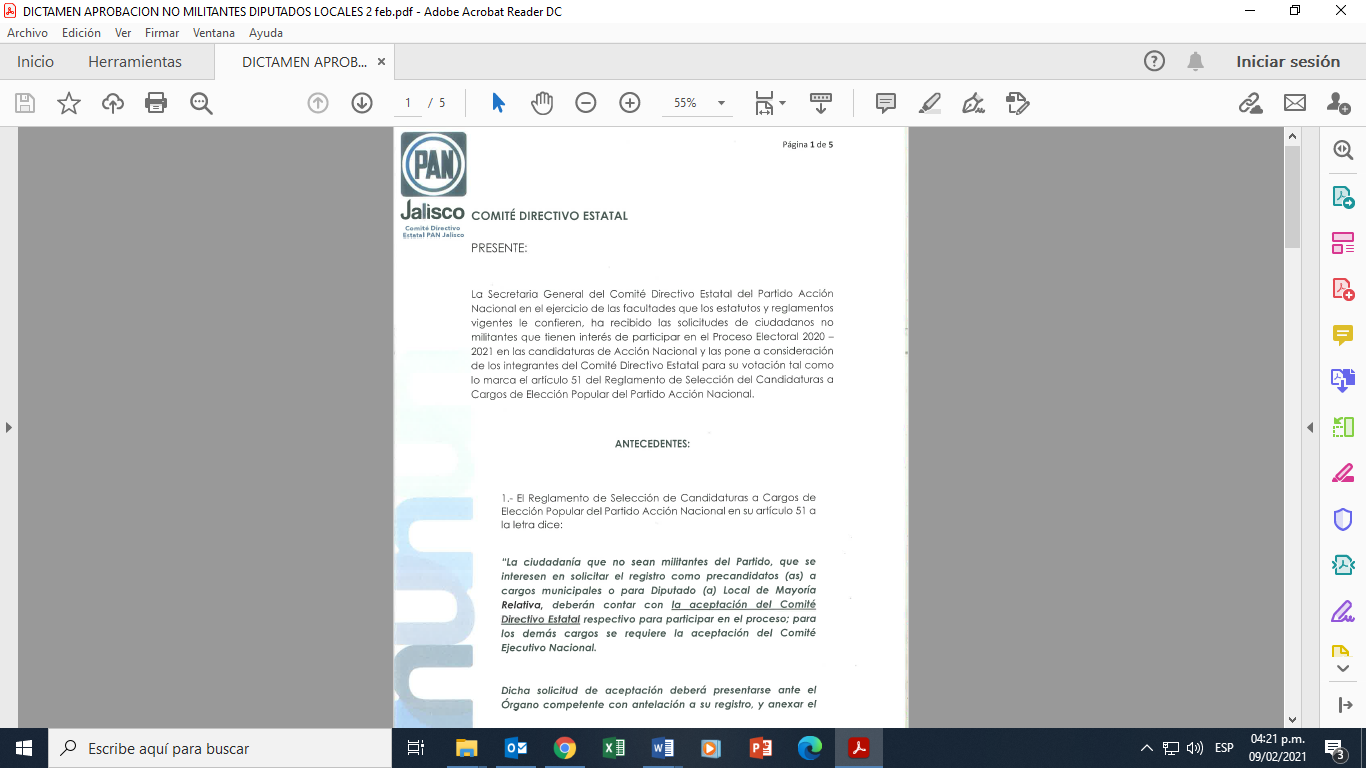 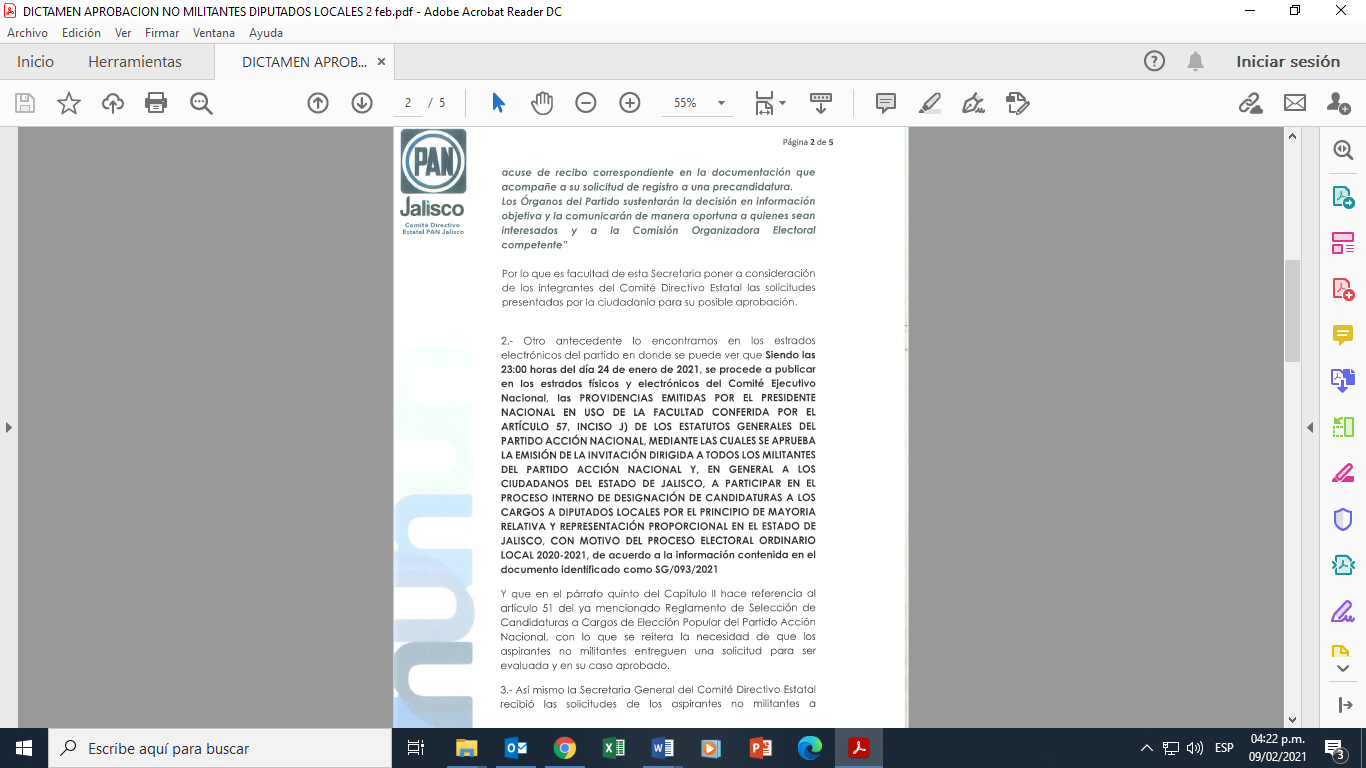 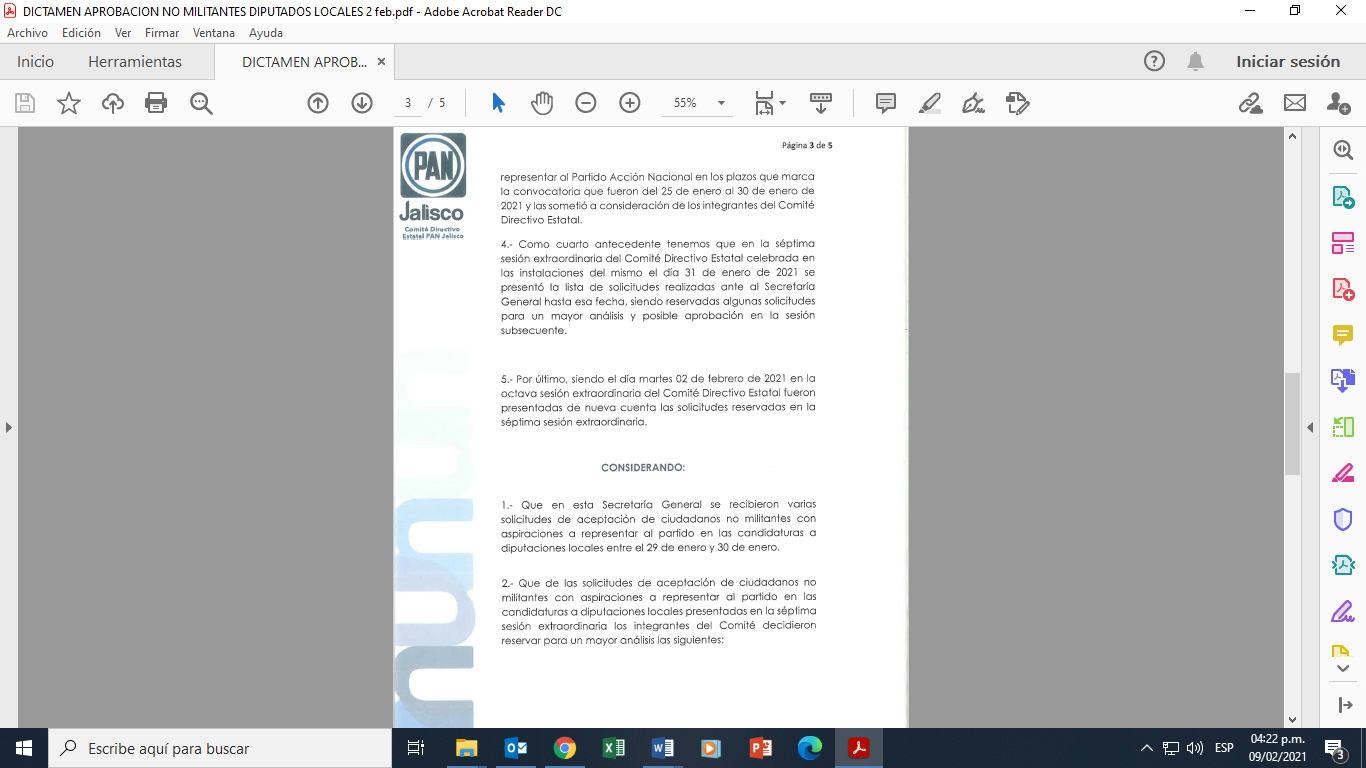 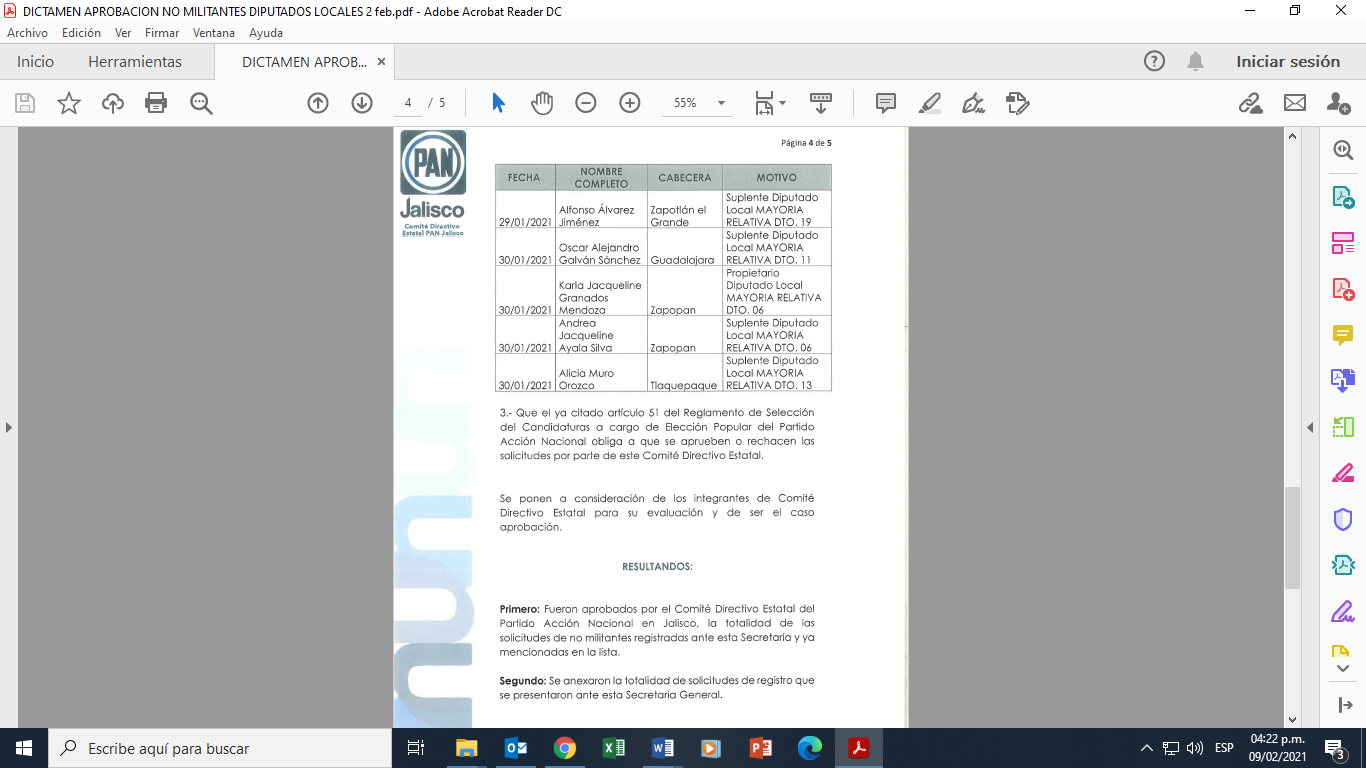 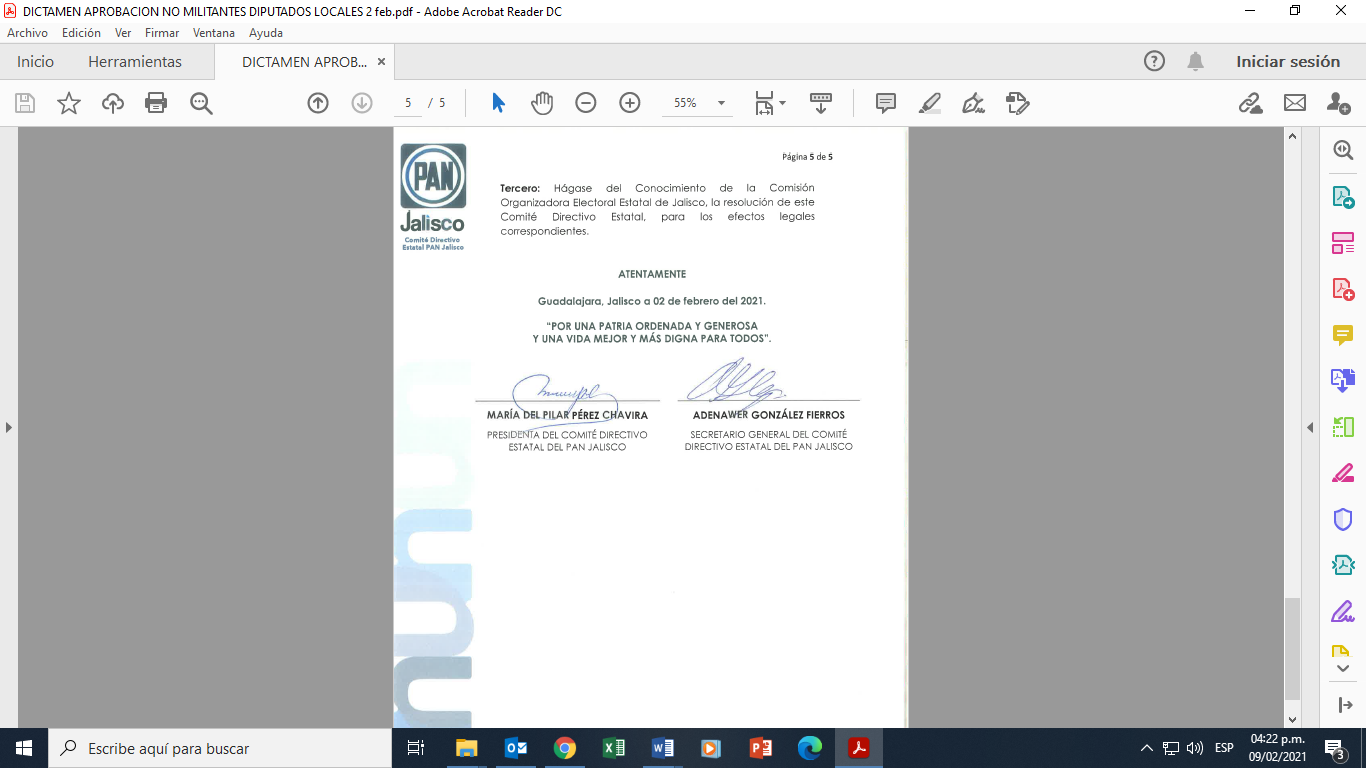 ------------------------------------------------------------------------------------------------Realizada la presentación, el SECRETARIO GENERAL DEL COMITÉ DIRECTIVO ESTATAL DEL PARTIDO ACCIÓN NACIONAL EN JALISCO, ADENAWER GONZÁLEZ FIERROS, sometió a votación de los integrantes del Comité Directivo Estatal la aprobación del Dictamen, siendo este APROBADO POR UNANIMIDAD.------------------------------------------------------------------------------------------------------------Antes de dar por concluido el punto número 7 del orden del día, se sometió a votación de los integrantes del Comité Directivo Estatal la propuesta que realiza la presidenta del Comité María del Pilar Pérez Chavira, la cual consiste en que adjunto al formato de solicitud de anuencia para participar en el proceso electoral 2020-2021, se requiera una copia de la credencial de elector y un perfil breve de la trayectoria de quien solicita la anuencia de este Comité Directivo Estatal, propuesta que fue aprobada por UNANIMIDAD DE VOTOS.-------------------------------------------------------------------------------------------------------------8.- PARTICIPACIÓN DE LA COE, PARA PREVER LA PROYECCIÓN DE LAS JORNADAS ELECTORALES EN RELACIÓN CON LAS NORMAS DE SANIDAD VIGENTES PARA LA PANDEMIA SARS-COV2 O COVID-19.--------------------------------------------------------------------------------------------------------------------------------------------------El secretario General del Comité Directivo Estatal Adenawer González Fierros, dio uso a la voz, para solicitar la autorización de los integrantes del Comité para dar participación de la presidenta de la Comisión Organizadora Electoral María Elizabeth Herrera Tovar en esta sesión de Comité Directivo Estatal, propuesta que fue APROBADA POR UNANIMIDAD DE VOTOS.-------------------------------------------- Acto seguido, el Secretario General del Comité Directivo Estatal Adenawer González Fierros, cedió el uso de la voz a la presidenta de la Comisión Organizadora Electoral María Elizabeth Herrera Tovar para que la misma realizara su intervención, la cual estuvo apoyada por una presentación la cual se inserta a continuación de forma íntegra.-----------------------------------------------------------------------------------------------------------------------------------------------------------------------------------------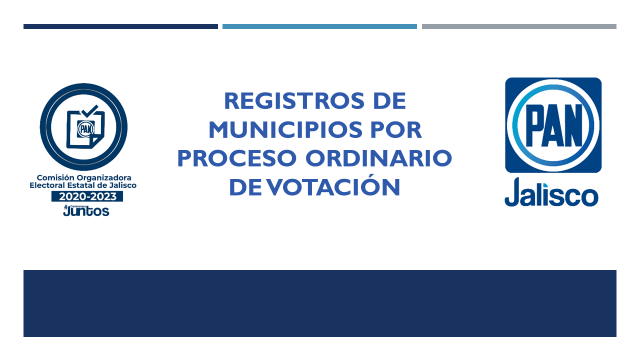 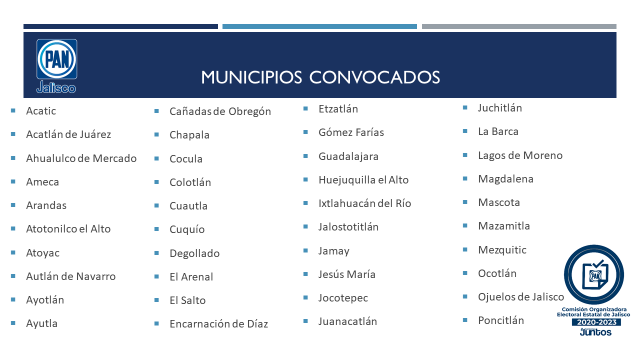 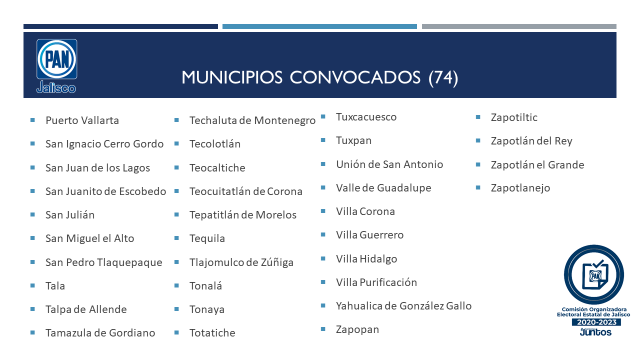 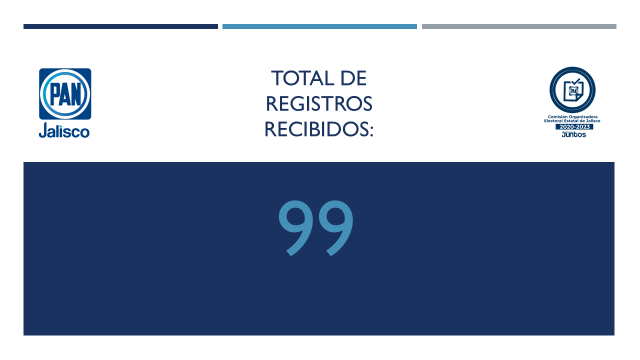 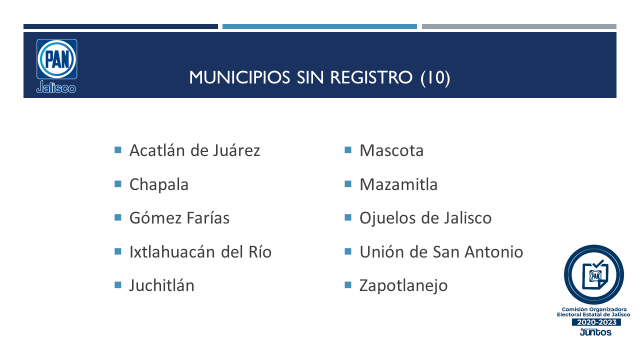 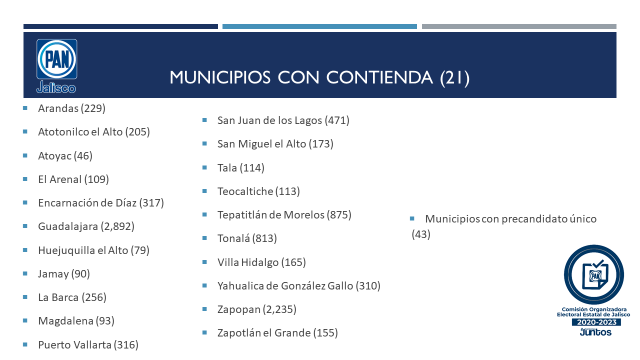 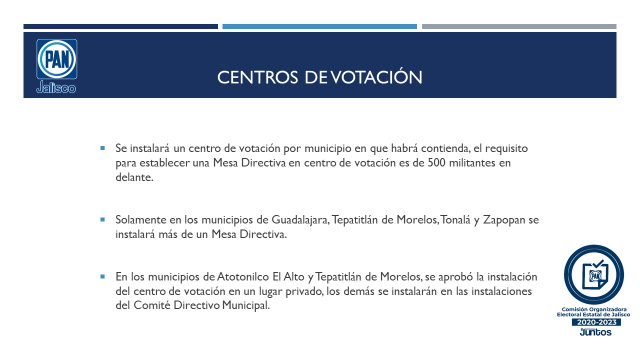 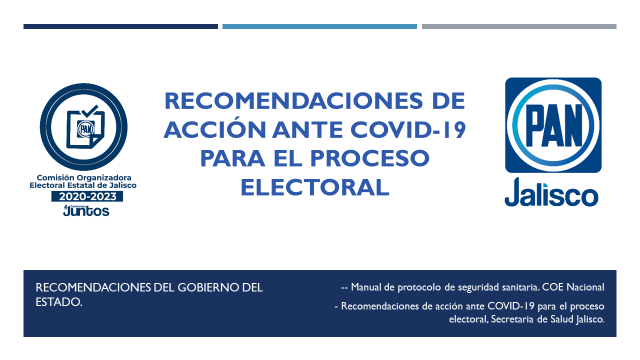 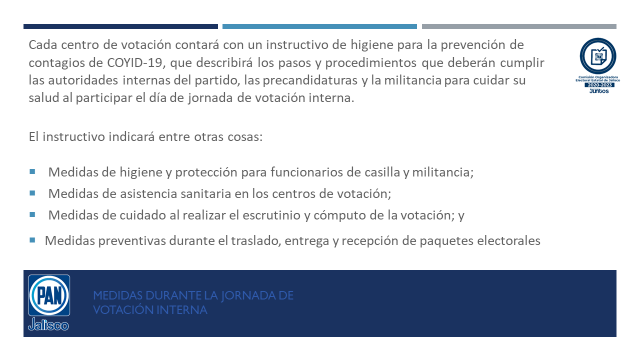 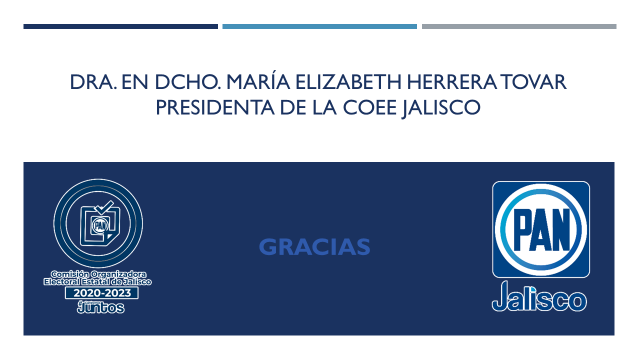 ----Leopoldo Vallín Esparza: “Esas recomendaciones que nos hicieron llegar por parte de Secretaria de Salud, también se les hizo llegar a cada uno de los presidentes de Comité por medio de oficios, entonces creo que también es importante que tengamos eso encuentra, que se les hizo llegar no solamente a los candidatos, sino también a los presidentes de los Comités Municipales”.--------------------------------------------------------------------------------------------------------------------------------María del Pilar Pérez Chavira: “Muchas gracias presidenta y secretario ejecutivo de la COE, creo que es muy importante lo que hoy estamos compartiendo, de igual forma muchas gracias el secretario y director de estructuras que están muy pendientes de bajar toda la información con los Comités Municipales, me parece que la preocupación que se manifestó por algunos integrantes en la pasada sesión de comité, obedece me parece que en buena medida, a como coadyuvamos a hacer la difusión exacta de aquellas inquietudes que se están manifestando, y por otro lado como participamos en el apoyo que se necesite para llegar a buen término como se dijo en el inicio de sesión, un proceso tan esperado por la militancia para participar de manera activa en la selección de las candidaturas a las que han sido convocados, en ese sentido me parece importante mencionar que ha habido inquietudes por partes de varias personas, que quizá falte información que quizá podamos desdoblarlas más a la militancia porque lo que estoy viendo es que candidatos y candidatas además de sus equipos, pues además de que han estado en plena comunicación con la COE, que se han sentido muy bien recibidos en la casa panista de todos los panistas de Jalisco, que de alguna manera están con el entusiasmo de esta participación y que tienen además la atención cada vez que lo necesitan y así lo manifiestan de sentirse bien comunicados y bien atendidos, ha habido además dos jornadas de capacitación por vía electrónica con una alta participación de quienes han sido declarado sus pre-registros en su momento, ya ahora están como pre-candidatos trabajando, sin embargo en el tema de militantes que tal vez no están tan cercanos a las pre-campañas o a las dirigencias de los CDM´S, de alguna manera la inquietud de lo que pasa en otros lugares sin tener mucha precisión o claridad en los medios, basándose en que las propias convocatorias dice un apartado que con toda previsión lo hizo la COE y han sido absolutamente cuidadosos, la Comisión organizadora electoral para atender ese apartado en el que se menciona de manera preventiva, que en el caso, pueda ser cancelado el proceso, pero es una prevención por lo que pueda darse y también para evitar dejar sin defensión a quienes están participando en este proceso, electores y candidatos, entonces, me parece pues que si requerimos tener un esfuerzo en la comunicación o en los canales de información que podamos estar haciendo a la militancia en general en este asunto, y que puedan pues conocer en este asunto como está siendo considerado en el marco de esta organización, pero también que tengamos un escenario b, y ese escenario puede ser tal vez que en lugar de 1 mesa por cada 500, prever una mesa por cada 300 no sé, quizá el índice de el porcentaje de participación en procesos electorales, nos pueda ayudar a prever cuanto se tarda un militante en pasar a la mesa de registro, a la urna y recoger su credencial y salir, esto nos ayudara todavía más en tener la plena certeza para la militancia los pre-candidatos, pero también para blindar de antemano las posibilidades de que hubiese por parte de las autoridades un, señalamiento o tal vez restricción y que esto nos ayudara con más antelación para tener más blindado la posibilidad de participar con seguridad de que estamos cuidando todos los elementos para cuidar algún probable riesgo para el proceso en sí mismo y también para todas las personas, en ese sentido, si tenemos que estar un poco más activos en esta parte de en qué apoyamos en que ayudamos, y que gestiones podamos estar coadyuvantes si es necesario estar con las autoridades o para diseñar alguna estrategia de comunicación y difusión si lo ven conveniente, insisto esta dirigencia es absolutamente clara y muy responsable de que el proceso electoral no es atribución nuestra, pero si es nuestra obligación estar coadyuvantes en todo lo que establece la COE para llevar a efecto este proceso, tan de reencuentro con la vida democrática y la vocación de los panistas, en ese sentido reitero no solo el interés si no de la colaboración y si hubiera algo en particular que se pueda estar haciendo para evitar esta serie de preocupaciones muchas veces sembradas por algunas situaciones externas, creo que estamos en ese entendido en esa disposición y atentos a los que la COE pueda requerir y con la expertiz de las y los compañeros que han estado en la dinámica interna del partido tanto en el área de estructuras como de electoral y por supuesto todas las áreas del partido estaríamos en esa disposición, muchas gracias”.-----------------------------------------------------------------------------------------------------------------------------------------------------------------------FREDY MEDINA SÁNCHEZ: valdría la pena reforzar lo que comenta la presidenta sobre cuál sería el método de votación, platicando sobre todo con militantes del área metropolitana, tienen mucha inquietud sobre cómo se va a desarrollar la jornada, en algún momento como bien se ha mencionado existe la voluntad de salir a elegir a sus candidatos, pero existe el temor fundado de la participación de si ir o no ir con todas estas restricciones, el botón rojo del gobernador, esta entre el 12 y 13 activo, las jornadas son el 14, valdría la pena generar un producto que pueda explicar con pasos muy claros en cómo se realizaría la jornada, pero que le den la tranquilidad al militante de que puede ir momento a momento a emitir su voto sobre todo en área metropolitana, dado que las personas son militantes de alto riesgo, lo comento con conocimiento de causa en algunas reuniones que se han tenido con liderazgos de área metropolitana, manifiestan el temor de que la militancia vaya, porque prefieren quedarse en su casa y no estar en riesgo de contagio, el área de comunicación creo que nos puede ayudar paso a paso y darle publicidad necesaria, en todos los medios electrónicos darle difusión y crean una campaña que le de tranquilidad a la militancia y que nos haga ver como un partido responsable no solo con la militancia si no con la sociedad, y que no se nos pueda complicar o tratar de exhibir por una actividad de democracia interna justa y necesaria, pero que pueda darle un tinte político en el cual podamos ser irresponsable, que demerite el trabajo del partido, de manera personal quiero agradecerle a la presidente de la COE, a los comisionados, gratitud por el trabajo que han estado haciendo, pedirles paciencia y fortaleza para concluir este proceso que prácticamente vamos a la mitad, muchas gracias a todos”.------------------------------------------------------------------------------------------------------------------------------------------------------LEOBARDO SIGALA GOMEZ: “solamente un comentario a nuestra presidenta de la COE, como sugerencia, hace rato comentaba que vamos a llevar jornada en 21 municipios, en los demás donde solo tenemos un registro obviamente no tendremos jornada, si hay algún acuerdo que nosotros podamos bajar con los presidentes de comité, ya que hay presidentes que ya están organizando la jornada, creo que si tenemos un oficio de la COE en donde se diga que no tendremos jornada a excepción de aquellos municipios en los que hay más de un registro, para poder bajar la información lo más pronto posible y que no se haga un gasto por parte de ellos”.-------------------------------------------------------------------------------------------------------------------------------------------------------------------------------------------MARÍA ELIZABETH HERRERA TOVAR: “Si habrá en su momento un documento para hacer del conocimiento en donde sí habrá centros, en donde no habrá, lo haremos saber lo más antes posibles, estas determinaciones no dependen solamente de la COE Estatal si no de la Nacional, ahí es donde si tengo que poner yo a su consideración, pero el compromiso de la COE es que en cuanto tengamos esa información lo haremos saber, pero tengo que plantearlo a la Comisión completa y después a la Comisión Nacional para que ellos se pronuncien y determinen”.-------------------------------------------------------------------------------------------------------------------------------------------------------------------------------------------------------ADENAWER GONZÁLEZ FIERROS: “antes de pasar al siguiente punto quiero agradecerte Liz por tu informe oportuno, felicitarte por tu conducción por tu trabajo, por tu profesionalismo ante esta Comisión Organizadora Electoral de Jalisco, a todos los que integran la Comisión, por supuesto que ha sido un trabajo titánico muy profesional y esos 99 registros vaya que se requirió de un esfuerzo de varias personas como lo son la Comisión, también las el área de estructuras, el área de electoral, reiterarte las palabras de la presidente, el comité estará coadyuvando contigo en aras de que este proceso sea transparente, apegado a legalidad y que nuestros candidatos y candidatas sean las mejores para este proceso electoral”.--------------------------------------------------------------------------------------------------------------------------------------------------------------------------------------------------------------9.- PROPUESTA Y EN SU CASO APROBACIÓN, DE MODIFICACIÓN A LAS REGLAS DEL GRUPO DE WHATSAPP DEL COMITÉ DIRECTIVO ESTATAL.--------------------------------------------------------------------------------------------------------------------------En uso de la voz, el Secretario General del Comité Directivo Estatal, Adenawer González Fierros, expuso algunos antecedentes al punto número 9 del orden del día, comentando que en la Segunda Sesión Ordinaria del Comité Directivo Estatal de fecha 27 de febrero del 2019, se aprobaron algunas reglas para que este chat estuviera solamente cerrado para la comunicación de convocatoria a las sesiones, además agrega, que considera pertinente que estando en un proceso electoral interno y de cara a uno externo y con lo contenido en las providencias emitidas con relación a la capacidad facultada de sesionar válidamente y la eficiencia que estos modelos representan en cuanto a la comunicación, hace la siguiente propuesta.---------------------------------------------El chat de WhatsApp se encuentre abierto para que todos los integrantes del Comité Directivo Estatal puedan tener la posibilidad de participar e interactuar en el mismo.------------------------------------------------------------------------------MARÍA DEL PILAR PÉREZ CHAVIRA: “Creo que hoy más que nunca tenemos que estar en esa comunicación, creo que muchos de nosotros participamos en distintos grupos y a veces nos saturamos, pero también quiero poner en la mesa que debemos de garantizar que exista con mucha claridad y precisión cuales son los temas de notificación oficial, más ahora que tenemos anuencia de sesiones virtuales, pero tenemos que estarlas demostrando, en ocasiones me parece que tendremos la posibilidad de estar en este mismo chat de notificaciones como así se aprobó desde el inicio y que para que en el mismo momento todos y todas tengamos la misma información y que fuera específicamente para poder tener una comprobación de que hemos sido convocados o de que nos comparten alguna información etcétera, en ese sentido valorar si dejamos ese chat de notificaciones para que se pueda incluso hacer la demostración respectiva y otro de interacciones, en el entendido de que las interacciones de los asuntos correspondientes al propio Comité, de manera que, pudiéramos estar teniendo un medio oficial de notificaciones, en donde podamos estar restrictivamente con la liga, la convocatoria, y que puedan ser elementos de prueba de cómo estamos haciendo de alguna manera la parte de formalizar la convocatoria a la reunión, y tener uno de interacción, para que no se pierda en el fragor de todos los diálogos y todos los elementos de compartir, lo que es meramente la base legal de comprobar las convocatorias y las ligas de comunicación, podría ser el mismo, sí, bajo algunas reglas, pero tenemos el inconveniente de que en la lista de todos los contenidos se pueda perder esa parte de la información, como pueda ser de una manera más eficiente la parte de fundamento legal y de interacción entre nosotros, si tenemos uno de interacción y otro de notificaciones o si este mismo se abre para los dos temas en virtud de que necesitamos por supuesto estar en estos dos sentidos”.--------------------------------------------------------------------------------------------------------------------------------------------------------------------------------------------------------------------------------ADENAWER GONZÁLEZ FIERROS: “Creo oportuno su comentario, yo creo que valdría la pena iniciar por el chat, toda vez que tenemos el correo electrónico donde se nos hace las notificaciones de las convocatorias institucionales, lo digo en aras de que cada uno de nosotros estamos en infinidad de grupos y a veces no se sabe de qué grupo es, yo con todo respeto diría salvo una mejor propuesta, que se pueda interactuar y notificar el mismo chat que tenemos ahorita abierto, seria esa la propuesta, comento, las notificaciones a sesión se realizan por medio de correo electrónico, no sé si valdría la pena apertura un nuevo chat, si vemos que no hay profesionalismo, no hay responsabilidad creo oportuno abrir uno de interacción”.------------------------------------------------------------------------------------------------------------------------------------------------------------------------------------------Se aprobó por UNANIMIDAD DE VOTOS de los integrantes del Comité Directivo Estatal presentes, el modificar las reglas del chat de WhatsApp para que los integrantes del Comité referido, puedan participar e interactuar en este chat.-------------------------------------------------------------------------------------------------------------------------------------------------------------------------------------------10. CLAUSURA: -------------------------------------------------------------------------------Siendo las 18 horas con 30 minutos del día 02 de Febrero del año 2021, la Presidenta del Comité Directivo Estatal María del Pilar Pérez Chavira, da por clausurada la Séptima Sesión Extraordinaria del Comité Directivo Estatal.-----------------------------------------------------------------------------------------------------------------------------------------------------------------------------------------------------------------------------------------------------A T E N T A M E N T EGuadalajara, Jalisco a 03 de Febrero del 2021.“POR UNA PATRIA ORDENADA Y GENEROSAY UNA VIDA MEJOR Y MÁS DIGNA PARA TODOS”.NOVENA SESIÓN EXTRAORDINARIACOMITÉ DIRECTIVO ESTATAL26 DE FEBRERO DE 2021----------------------------------------------------------------------------------------------------------------------------------------------------------------------------- ACTA ------------------------------------------------------------------------------------------------------------------------------------------------------------------------ En la Guadalajara, Jalisco, siendo las 16 horas con 47 minutos, del día  26 de Febrero de 2021, se reunieron vía electrónicamente a través de una plataforma virtual, los integrantes del Comité Directivo Estatal, según la lista de registro que se adjunta al presente documento que forma parte integrante de la presente acta.----------------------------------------------------------------------------------------------------------------------------------------------------------------------------------------------------------------------------------La Sesión fue presidida por la Presidenta del Comité Directivo Estatal Maestra María del Pilar Pérez Chavira, quien estuvo asistida por Adenawer González Fierros, en su carácter de Secretario General del Comité referido.----------------------------------------------------------------------------------------------------------------------------------------------------------------------------------------------------------------------------------------------------------------Dicho esto se hace constar que la Novena Sesión Extraordinaria del Comité Directivo Estatal del Partido Acción Nacional en Jalisco, se desarrolló previa emisión y publicación de una Convocatoria que contuvo el siguiente: ---------------------------------------------------------------------------------------------------------------------------------------------------------------------------------- ORDEL DEL DÍA -------------------------------------------------------------------------------------------------------------------------------------------------------------------Lista de asistencia.Declaración de quórum.Justificación de inasistencias.Aprobación del orden del día.Lectura y aprobación del Acta anterior.Mensaje de la Presidenta del Comité Directivo Estatal.Propuesta y en su caso aprobación de las y los no militantes del Partido, que se interesen en participar en precandidaturas a cargos de elección popular de conformidad con el artículo 51 del Reglamento de Selección de Candidaturas a cargos de elección popular del Partido Acción Nacional.A) Aspirantes a pre-candidatos a Integrantes de ayuntamiento.Clausura.1.-LISTA DE ASISTENCIA.------------------------------------------------------------------------------------------------------------------------------------------------------------------ El registro de los integrantes del Comité Directivo Estatal fue abierto desde las 16:00 horas, del día 26 de Febrero de 2021, tal y como obra en las constancias de registro virtuales que forman parte integrante de la presente acta, en dicho registro se manifestaron presentes: MARÍA DEL PILAR PÉREZ CHAVIRA, ADENAWER GONZÁLEZ FIERROS, MARGARITA LICEA GONZÁLEZ, ALEXIS FERNANDO DE JESÚS PONCE LÓPEZ, MARÍA DE LOS ÁNGELES ZAPIAIN ARELLANO, VICTOR MANUEL NAVARRO ROMERO, CLAUDIA IMELDA SALDAÑA ASCENCIO. --------------------------------------------------------------------------------------------------------------------------------------------------2.-DECLARACIÓN DE QUÓRUM. --------------------------------------------------------------------------------------------------------------------------------------------------------ADENAWER GONZÁLEZ FIERROS Declaró con fundamento en el artículo 75, numeral 3, de los Estatutos Generales vigentes, y de conformidad con lo contenido en las providencias SG/090/2021 emitidas por el Comité Ejecutivo Nacional del Partido Acción Nacional, que existe el quórum legal para sesionar, contando al momento con 9 integrantes presentes, de los cuales 7 (siete) integrantes de un total de 12 (doce) miembros del Comité con derecho a voto presentes, por lo que se puede sesionar válidamente.------------------------------------------------------------------------------------------------------------------------------------------------------------3.-JUSTIFICACIÓN DE INASISTENCIAS. --------------------------------------------------------------------------------------------------------------------------------------------------ADENAWER GONZÁLEZ FIERROS Conforme el número 3 del orden del día puso a consideración de los Miembros del Comité Directivo Estatal presentes, no habiendo justificaciones se agota el presente punto del orden del día.-----------------------------------------------------------------------------------------------------------------------------------4.-APROBACIÓN DEL ORDEN DEL DÍA---------------------------------------------------------------------------------------------------------------------------------------------------ADENAWER GONZÁLEZ FIERROS: En cumplimiento al punto número 4 correspondiente a la APROBACIÓN DEL ORDEN DEL DÍA, puso a consideración de los integrantes del Comité Directivo Estatal su aprobación, en vistas de que fue enviado de forma electrónica a los correos y chat de los integrantes del Comité Directivo Estatal, y no habiendo ninguna observación, se aprueba por UNANIMIDAD para quedar como sigue: -------------------------------------------------------------------------------------------------------------------------------------------------------------------------------Lista de asistencia.Declaración de quórum.Justificación de inasistencias.Aprobación del orden del día.Lectura y aprobación del Acta anterior.Mensaje de la Presidenta del Comité Directivo Estatal.Propuesta y en su caso aprobación de las y los no militantes del Partido, que se interesen en participar en precandidaturas a cargos de elección popular de conformidad con el artículo 51 del Reglamento de Selección de Candidaturas a cargos de elección popular del Partido Acción Nacional.A) Aspirantes a pre-candidatos a Integrantes de ayuntamiento.Clausura.5.-LECTURA Y APROBACIÓN DEL ACTA ANTERIOR.-------------------------------------------------------------------------------------------------------------------------------------ADENAWER GONZÁLEZ FIERROS:  De conformidad con el punto número 5 del orden del día se puso a consideración la aprobación del acta anterior correspondiente la Octava Sesión Extraordinaria  celebrada el 02 de Febrero del  2021 por parte de este Comité Directivo Estatal, acta que fue  aprobada  por UNANIMIDAD.---------------------------------------------------------------------------------------------------------------------------------------------------------------------------------------------------------------------6. MENSAJE DE LA PRESIDENTA DEL COMITÉ DIRECTIVO ESTATAL.---------------------------------------------------------------------------------------------------------------------“ Muchísimas gracias Secretario muy buenas tardes a todas y a todos les doy un saludo de bienvenida también deseando la mejor de la salud para ustedes y sus familias agradezco el tiempo que están dedicándole a su partido y en particularmente su asistencia a esta sesión en la que hablaremos y analizaremos el caso de aprobar aquellas solicitudes de ciudadanos no militantes que están deseando participar en el proceso electoral convocado por el Partido Acción Nacional para el tema de los integrantes de Ayuntamientos es relevante para poder estar cumpliendo con todos las especificaciones pero sobre todo para considerar la propuesta de Acción Nacional para y por supuesto contenderá para obtener mayor participación y sobre todo voto de confianza de la ciudadanía expresado en las urnas como ustedes saben el domingo pasado catorce de febrero hubo una participación de nuestros militantes para poder manifestar a través de los centros de votación su elección de candidaturas que fueron propuestas, se realizó la propuesta en veinte municipios que tuvieron más de una propuesta que  buscaba ser proscrita precisamente avalados por los militantes como candidata o candidato en sus municipios en realidad lamentamos muchísimo de ellos el número 21 que tendría contienda desafortunadamente no pudo realizarse la jornada electoral sobre todo desafortunadamente por algunas acciones que impidieron de parte de la propia dirigencia municipal, la instalación del centro de votación en su caso la realización de esta jornada electoral en este caso la Comisión Organizadora tal como la Comisión Organizadora Nacional darán el caso legal corresponde para atender esta desafortunada intervención y estaremos atentos hasta que se resuelvan así mismo comentarles que hubo 41 municipios en donde solamente se registró un solo candidato o candidata  en estos Municipios de candidatura única se estuvo a punto de proponer a las autoridades competentes en este caso la Comisión Organizadora Electoral Nacional y la Comisión Permanente Nacional para que hubiese el reconocimiento de candidatos y declaración de candidaturas aprobadas sin realizar la Jornada Electoral en virtud de que el resultado de la Jornada Electoral devenía de Elección del único de la única candidatura estaba inscrita esta parte fue la propuesta que se realizó y estamos en espera de lo conducente por parte de la Permanente Nacional para el o la validación del caso de esta propuesta emanada de la presente estatal también he de informarles que el día de hoy se está recibiendo todavía se continua con la recepción de registros tanto de candidaturas como de planillas del resto de los municipios y que la Comisión Organizadora Estatal habrá de recibir y en su caso pronunciarse por la aprobación de esos registro para en seguida proceder a la propuesta de parte de Jalisco hacia Comisión Permanente Nacional para la designación de estas planillas quiero también compartirles las dirigencias estatales del PAN del PRD y del PRI  hemos estado en continua comunicación y hemos dado atención y avance al convenio suscrito para las Diputaciones Federales en coalición va por México en este sentido pues estamos teniendo una coordinación para lo que sería las mesas operativas de comunicación finanzas jurídico electorales para tener con mucho cuidado la claridad lo que cada uno candidatos o las candidatas de esta Coalición y las dirigencias nos corresponderán hacer sin un deprimente de la convicción de  militantes y sobre todo  de ciudadanía, nos hemos reunido en varias ocasiones y está avanzando de una manera más cordial y tenemos mucha claridad e incluso colaboración a diferencia de experiencia que se tuvo en la ocasión anterior de solo diputaciones federales y como ustedes estarán enterados Acción Nacional avalo 8 de los 20 distritos 6 el PRI y 6 el PRD se está dejando también a la imagen que sea con mucha claridad el logo de la coalición va por México porque también a diferencia de la ocasión anterior no es por interés de algún líder de algún partido si no a un llamado que la sociedad hace que los partidos busque la manera de impulsar el mayor número de diputaciones federales para lograr precisamente el equilibrio de poderes e independencia del poder legislativo y por supuesto la contención de tantas decisiones erráticas que desde el ejecutivo deslinde al legislativo con toda docilidad se rinden a estos, causando una gran debate tanto de las instituciones cómo incluso de los beneficios para la ciudadanía por otra parte comentarles que la próxima semana estaremos instalando  lo que se denominara el Consejo Electoral Estatal que por precisamente coordinación y para evitar confusiones de lo que sería la campana federal que va en Coalición  con las campanas locales en donde el PAN va y se dibuja solo estaríamos teniendo que coordinar en este Consejo Estatal Electoral estará convocando e instalando la pasada semana tuvimos una semana de capacitación y la semana anterior habremos de instalarla con la siguiente incluso de los delegados el CEN para el tema de territorial como la parte política pues estamos entonces a todo vapor registro de las candidaturas el día de hoy también tendremos esperemos momentos ojala lo podamos ventaja lo más posible para analizar y en el caso dar la respuesta aquellos ciudadanos que solicitaron participar en estos procesos internos de acción nacional entonces en seguida la conducción del orden del día que nos indique el secretario general y tendremos también quienes han estado aquí, la propuesta y esto quiero anticiparlo del funcionamiento para lo que todavía se está recibiendo para los registros de estos momentos del Comité Estatal se puedan estar dando cuenta se están recibiendo una gran cantidad de personas que siguen avanzando en el registro de sus planillas o de la fórmula de regidores y que de ahí emanaran otra serie de solicitudes para que nosotros como Comité Directivo Estatal podamos analizar el caso dar la anuencia”.-------------------------------------------------------------------------------------------------------------------------------------------------7. PROPUESTA Y EN SU CASO APROBACIÓN DE LAS Y LOS NO MILITANTES DEL PARTIDO, QUE SE INTERESEN EN PARTICIPAR EN PRECANDIDATURAS A CARGOS DE ELECCIÓN POPULAR DE CONFORMIDAD CON EL ARTÍCULO 51 DEL REGLAMENTO DE SELECCIÓN DE CANDIDATURAS A CARGOS DE ELECCIÓN POPULAR DEL PARTIDO ACCIÓN NACIONAL.--------------------------------------------------------------------A) ASPIRANTES A PRE-CANDIDATOS A INTEGRANTES DE AYUNTAMIENTO.-------------------------------------------------------------------------------------------------------Para el desarrollo de este punto del orden del día, el SECRETARIO GENERAL DEL COMITÉ DIRECTIVO ESTATAL EL LIC. ADENAWER GONZÁLEZ FIERROS solicito a todos los integrantes del Comité Directivo Estatal presentes su autorización para que el C. Arnoldo Salvador Cornejo Salomon, mediante una presentación haga del conocimiento de los integrantes del Comité Directivo Estatal, cuáles fueron las solicitudes de los ciudadanos que solicitan la anuencia de este Comité Directivo Estatal y que son aspirantes no militantes a precandidaturas a integrantes de ayuntamiento para el Proceso Electoral 2020-2021, dicha propuesta fue aprobada por UNANIMIDAD.------------------------------------------------------------------------------------------------------------------------------------------------------------------------------------------------------------------------------------------------------------------------------------------------En el desarrollo del Séptimo punto del orden del día, se sometió a votación de los integrantes del Comité Directivo Estatal presentes el declarar un receso por un tiempo indeterminado en vistas de que el proceso de registro de los interesados en participar en el proceso electoral como integrantes de ayuntamiento se encuentra abierto, tomando en cuenta, que parte del proceso es obtener la anuencia por parte de este Comité Directivo Estatal y ya que, de forma simultánea a la celebración de esta sesión, se encuentra dicho registro abierto y siendo este el último día para llevar a cabo dichos registros, los integrantes del Comité Directivo Estatal aprobaron por UNANIMIDAD DE VOTOS el aprobar dicho receso.------------------------------------------------------------------------------------------------------------------------------------------------------------------------------------------------------------------------------------------------------------Al reanudad la sesión, los integrantes del Comité Directivo Estatal, otorgaron su autorización para que el C. Arnoldo Salvador Cornejo Salomon, diera a conocer cuáles fueron las anuencias que solicitaron los ciudadanos interesados en participar en este proceso local abanderando al Partido Acción Nacional, durante el tiempo en que se declaró este receso.-----------------------------------------------------------------------------------------------------------------------------------Realizada la presentación y para antes de dar paso a la votación, algunos integrantes del Comité Directivo Estatal del Partido Acción Nacional en Jalisco, pidieron dar uso a la voz para emitir las siguientes participaciones: ---------------------------------------------------------------------------------------------------------------Adenawer González Fierros: “Muchas gracias Arnoldo, ¿alguna observación? yo quisiera comentar antes, solicitar el uso de la voz, que en el receso que se aprobó se giró un oficio, nos lo recibieron a las ocho con trece minutos, en el que se giró un oficio a la presidenta de la Comisión Organizadora Electoral de aquí  de Jalisco, le informábamos que en el primer corte habían resultado aproximadamente treinta ciudadanos que estaban afiliados a otro partido y nos dieron ya la respuesta se las voy a leer, dice dirigido a un servidor con oficio número 21 recibido ante esta Comisión Organizadora Electoral estatal en Jalisco con fecha del 26 de febrero de 2021 signado por usted en su carácter de Secretario General del Comité Directivo Estatal del Partido Acción Nacional en Jalisco, resulta importante resaltar lo siguiente, en los artículos 18 19 y 20 del reglamento de selección de candidaturas a cargo del partido Acción Nacional se señalan las facultades que tiene esta Comisión Organizadora Electoral quien ostenta la Presidencia Estatal y la Comisión Directiva de la misma respetivamente, en las cuales no se otorga la facultad de petición del documento que usted nos solicita en su oficio  de igual manera en los cargos de Diputados Locales integrantes de Ayuntamiento, síndicos y regidores o planillas completas para cargos de Ayuntamiento no señala la obligación de presentar dicho documento, sin más por el momento me despido de usted. En base a este argumento que nos basa y que nos manda la Comisión Organizadora Electoral, creo yo y que en base a la convocatoria, no marca y no creo que seamos autoridad competente para solicitar una investigación exhaustiva de cada uno de los candidatos aspirantes no militantes a integrar tanto las Diputaciones Locales, como las Alcaldías, creo que la convocatoria es muy clara, ellos se señalan que tendrán que presentar una solicitud de anuencia ante el Comité Directivo Estatal en base en ellos creo pertinente señalar y en base a ellos los formatos de la convocatoria donde no señalan la carta compromiso, la carta de bajo protesta decir verdad, la carta de exposición de motivos que señale en caso de no ser militante presentar dicha solicitud, entonces entiendo que nosotros estamos actuando de buena fe lo que han completado los requisitos para ser elegibles y cumplir el procedimiento ante la COE, algún comentario, en el uso de la voz la maestra maría del pilar”.-------------------------------------------------------------------------------------------------------------------------------------------------------------------------------María del Pilar Pérez Chavira: “Nada más que tendremos claro y precisemos las atribuciones de cada órgano ciertamente nosotros no tenemos autorización de pedirle a la Comisión Organizadora Electoral que indague algo, la atribución de este Comité Directivo Estatal es analizar las peticiones de los ciudadanos que desean participar en el proceso interno de candidaturas no es la atribución de Comité el decir si participen o no, voy a tratar de ubicarme un poco mejor déjeme acercarme al modem. Se escucha un poco mejor, haber trato de retomar la idea, es importante precisar cuáles son los encargos de cada uno de los órganos en este sentido la convocatoria establece que quienes no son militantes del partido deben solicitar al Comité Directivo Estatal la anuencia para si tenemos como una petición de los mismos integrantes del Comité es que se pudiera si los solicitantes tendrían o no alguna filiación a otro partido para revisar que pudieran tener alguna dificultad los registros que presente el Participación Acción Nacional a la hora de someterlos, en su caso que las autoridades”.---------------------------------------------------------------------------------------------------------------------------------Víctor Manuel Navarro Romero: “Tratando de entender un poco del sentido del oficio quisiera comentarlo, el tema que se entiendo que se está tocando pues yo creo que el asunto del oficio es un poco claro de entender que la persona que tenga interés de participar en el partido Acción Nacional,  tiene que solicitar un anuencia como bien  lo decía la maestra, del Comité Estatal y creo que esa anuencia debería de ser un poco más franca ya que entendemos la situación actual del Partido en donde somos un poco rígidos en buscar a gente  que solo ha estado participando todo el tiempo en Acción Nacional, pues va a estar un poquito complicado por ahí el asunto para cristalizar algunos proyectos dada la situación tan apremiante que tenemos como partido y como país con un cambio al tema de MORENA y de este gobierno que nos está llevando al traste y que pues obviamente si nosotros estamos poniendo un filtro tan grande  de la gente que quiere participar y que en algún momento otro instituto político ven que en Acción Nacional la puerta para poder lograr y minimizar esa fuerza que tiene el gobierno para hacer cambios que están afectando la salud, la economía., y todo tipo de sectores o a todo tipo de personas deberíamos ser un poco más laxos al tema de permitir que se acerquen a acción nacional para participar ese sería mi comentario”.------------------------------------------------------------------------------------------------------------------------------------------------------Adenawer González Fierros: “Muchas gracias alguien más desea hacer uso de la voz, voy a leer el texto que está escribiendo la maestra María del Pilar Pérez Chavira por el tema que tiene problemas con su internet, manifiesta vía chat,  que en sesiones anteriores se pedía el registro para saber si los no militantes del Partido Acción Nacional si lo fueran de otro partido en el caso si  no se incurre en caso de sanciones en materia electoral fuera a solicitud de los integrantes para que este Comité Directivo Estatal otorgue o no la anuencia al solicitante, ciertamente este Comité Directivo Estatal no tiene facultades para instruir a la Comisión Organizadora Electoral he investigar lo que se le pedio en el escrito, eso es lo que esta comentado en estos momentos la  maestra de este Comité es la opino de ella y se los hago de su conocimiento toda vez que tiene problemas con su internet”.----------------------------------------------------------------------------------------------------------------------------------------------------------------------------------------------------------------------María del Pilar Pérez Chavira: “Nada más una aclaración secretario, en ningún momento tenemos atribuciones para ordenarle a la Comisión Organizadora Electoral una investigación acerca de y no fue así lo que se solicitó, solamente la indagatoria de si se era militante en otro partido y cruzar con la información si se era servidor público pero no somos nosotros quienes tenemos atribuciones de solicitarle a la Comisión Organizadora Electoral esa atribución, no fue lo solicitado y en el escrito en la petición que se hizo no fue lo solicitado en este Comité, se solicitó al registro estatal que diera cuenta si había algún afiliado de otro partido y en sesiones anteriores se había solicitado esto pero no para que la Comisión Organizadora Electoral  indague o investigara para darle instrucciones a la Comisión Organizadora Electoral, nosotros no tenemos facultades ciertamente”.-------------------------------------------------------------------------------------------------------------------------------------------------------------------------------------------Adenawer González Fierros: “Por supuesto coincido con usted maestra que no tenemos atribuciones y que antes de declarar el receso se solicitó que ante esta comisión se pidiera lo cual lo leo en su texto el oficio que se giró por parte de un servidor por su conducto solicitamos a otros militantes de otros partidos que se hayan registrado para contender por una candidatura por acción nacional su renuncia a la militancia de ese partido y considerarlos que es necesario para darle su aprobación en el comité directivo estatal, en ninguna ocasión se pidió tomar atribuciones que no nos corresponden. Alguien quisiera hacer el uso de la voz”.------------------------------------------------------------------------------------------------------------------------------------------------------------------------------------------------------------Alexis Fernando de Jesús Ponce López: “Muy buenas noches a todos la verdad yo coincido mucho con lo que estas comentando sinceramente en muchos de los municipios ni siquiera tenemos candidatos creo que no son las mejores condiciones para nuestro partido y hablo principalmente en el ala juvenil, principalmente en muchos de los municipios ni siquiera hay participación de los jóvenes el hacerles la invitación a ciertas personas del Partido Acción Nacional creo que si suman bastante  y lo digo sinceramente y abiertamente no vamos a hacer el primer partido que haga esto o que lo vaya a hacer y nosotros como miembros del Comité Directivo Estatal nos debe de interesar el beneficio de la duda de los jaliscienses y de nuestro propio partido la verdad yo me sumo a lo que tu estas proponiendo secretario y es cuanto nomas”.----------------------------------------------------------------------------------------------------------------------------------------------------Adenawer González Fierros: “Gracias Alexis, alguien más quiere el uso de la voz, bueno si nadie más desea hacer el uso de la voz yo propongo y que se someta a votación que se les de la anuencia a las más de 800 personas no militantes que solicitaron su anuencia, no sé si alguien más quiera hacer otra propuesta para ser exactos son 871 personas que solicitaron anuencia ante esta secretaría general y lo pongo a su consideración para que sean aprobados estas 871 personas”.---------------------------------------------------------------------------------------------------------------------------------------------------------------------------------------------------------------------------------------------------------------------------------------------------------------------Realizada la presentación, el SECRETARIO GENERAL DEL COMITÉ DIRECTIVO ESTATAL DEL PARTIDO ACCIÓN NACIONAL EN JALISCO, ADENAWER GONZÁLEZ FIERROS, sometió a votación de los integrantes del Comité Directivo Estatal la aprobación del Dictamen, la maestra María Del Pilar Pérez Chavira hace la siguiente acotación al emitir su voto a favor, siempre y cuando no sean funcionarios públicos y militantes de otro partido que no se hubieran separado del cargo, que vaya esa acotación porque ese podría ser el obstáculo de obtener el registro, después de este comentario el Secretario General sometió la aprobación del dictamen siendo este APROBADO POR UNANIMIDAD, Mismo que se inserta a continuación a la letra para quedar de la siguiente forma.-------------------------------------------------------------------------------------------------------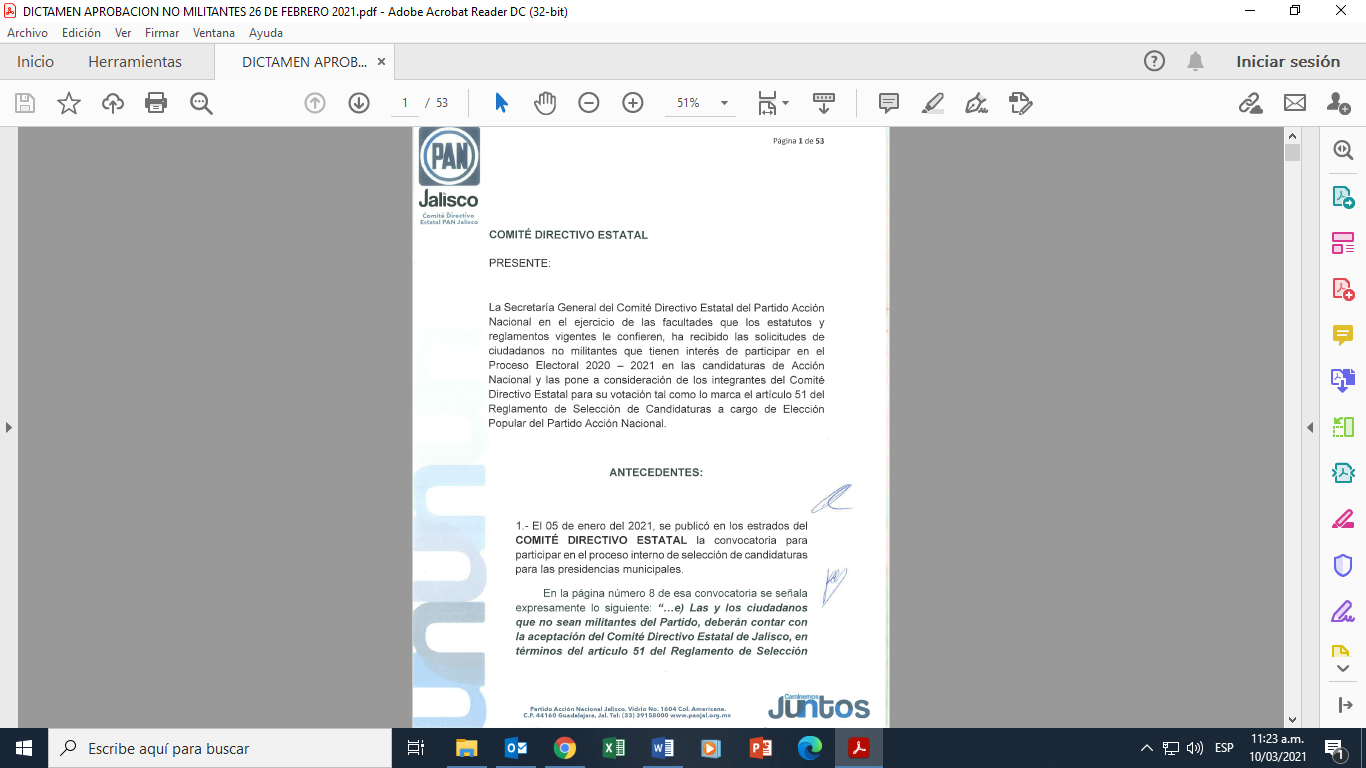 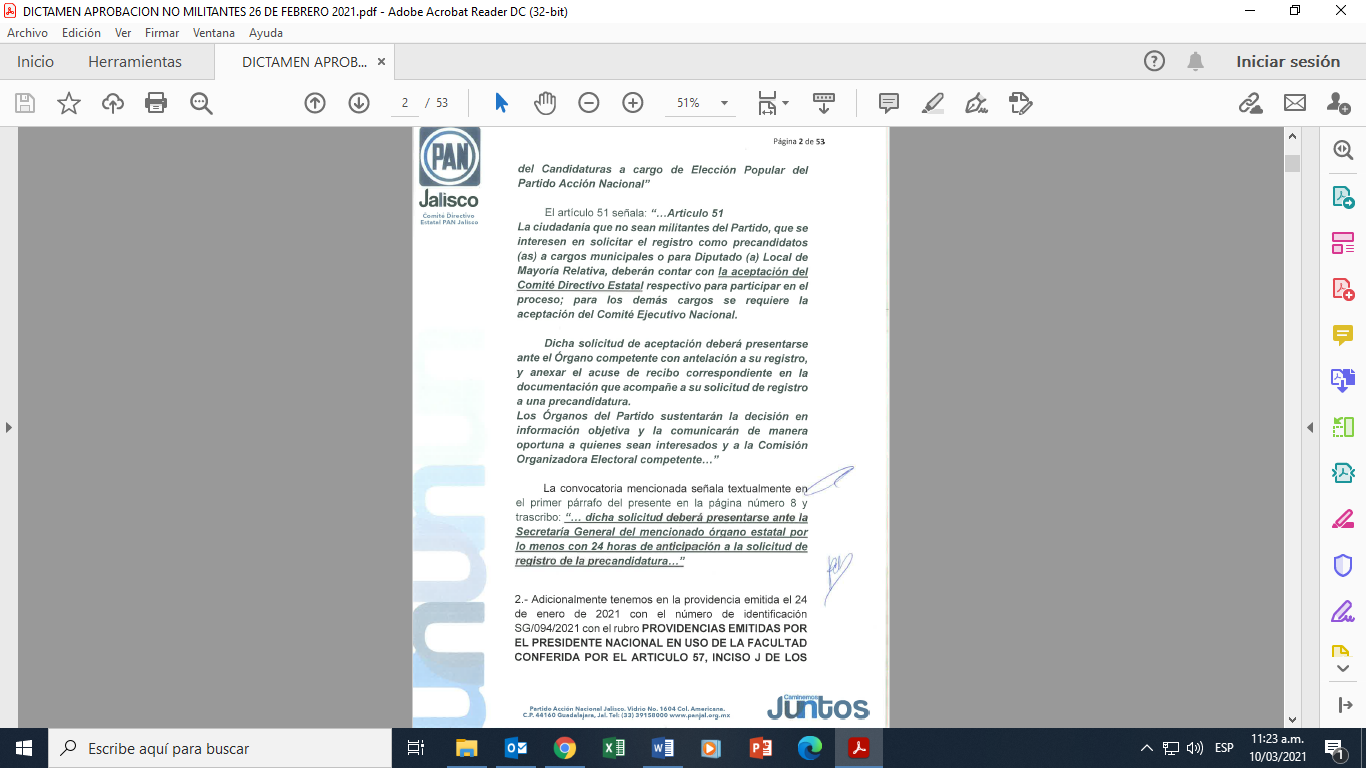 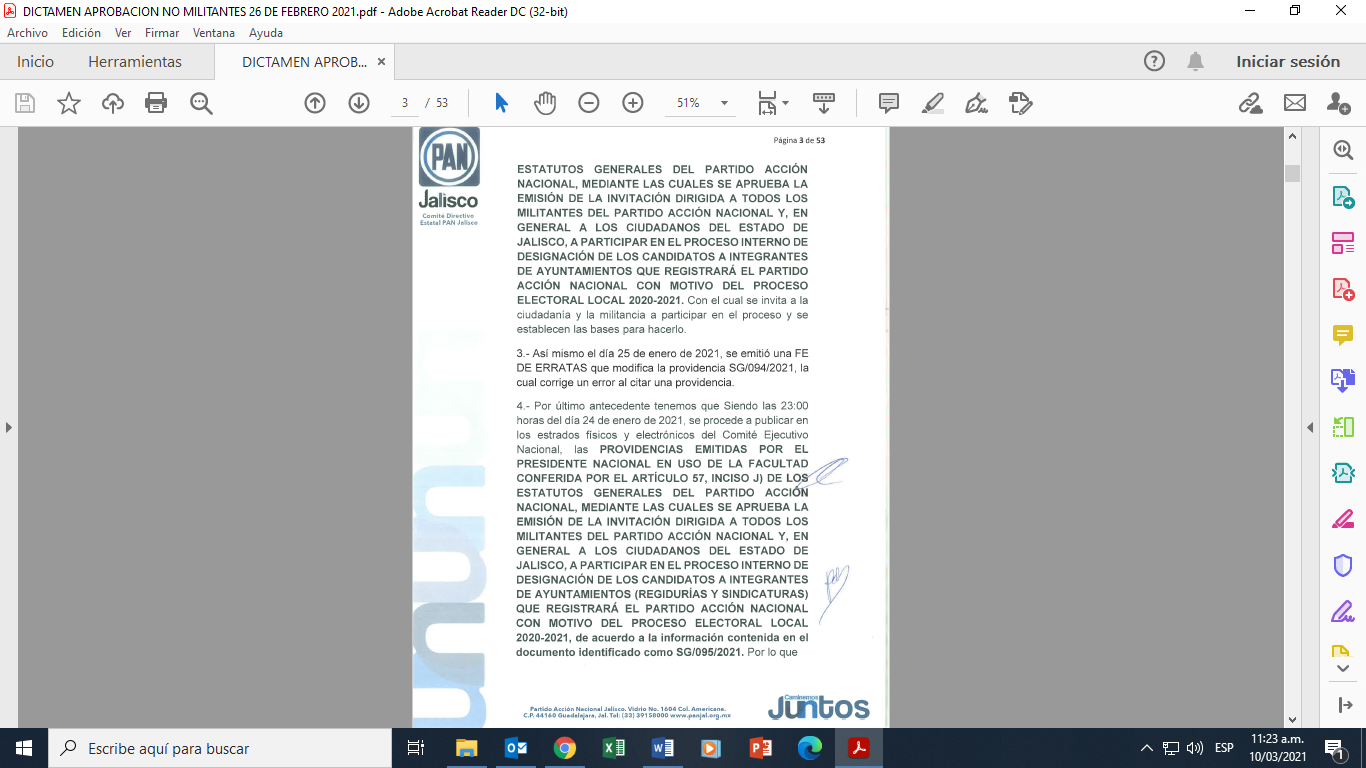 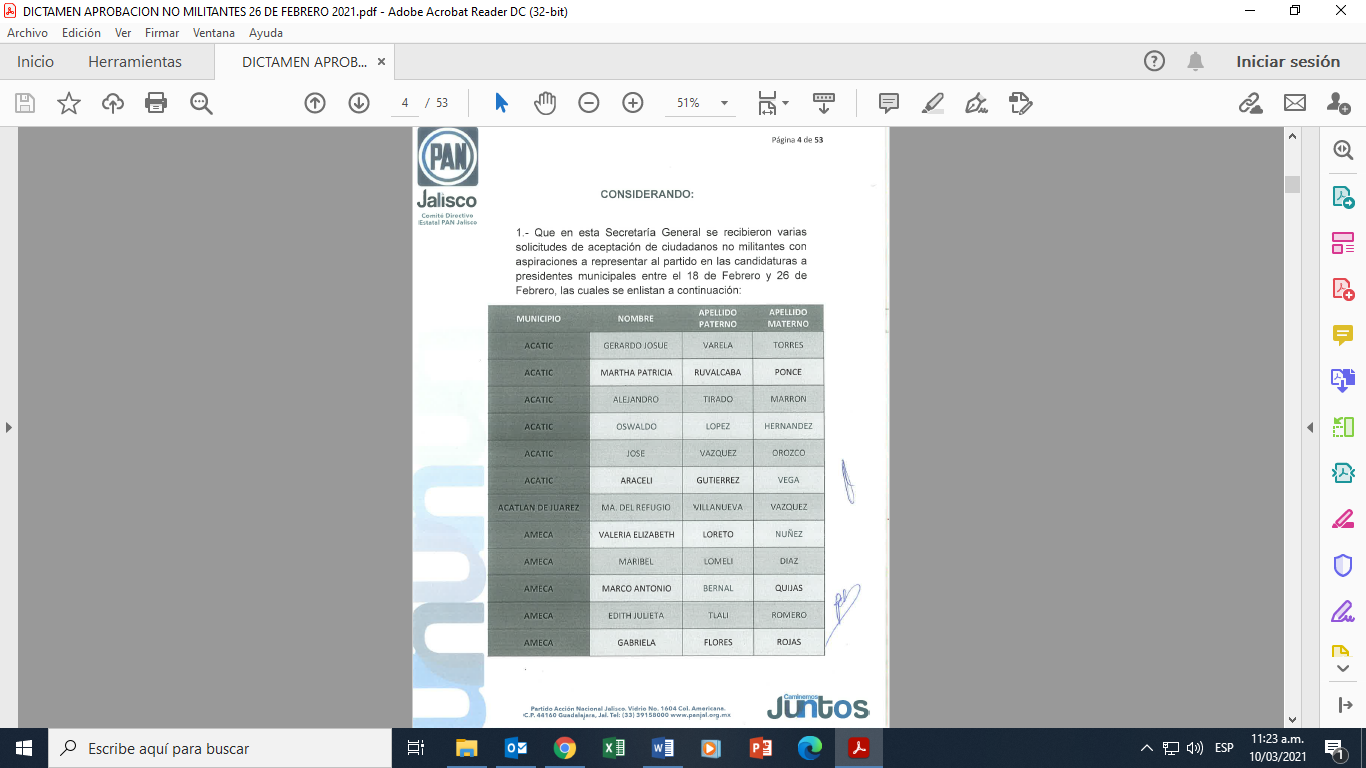 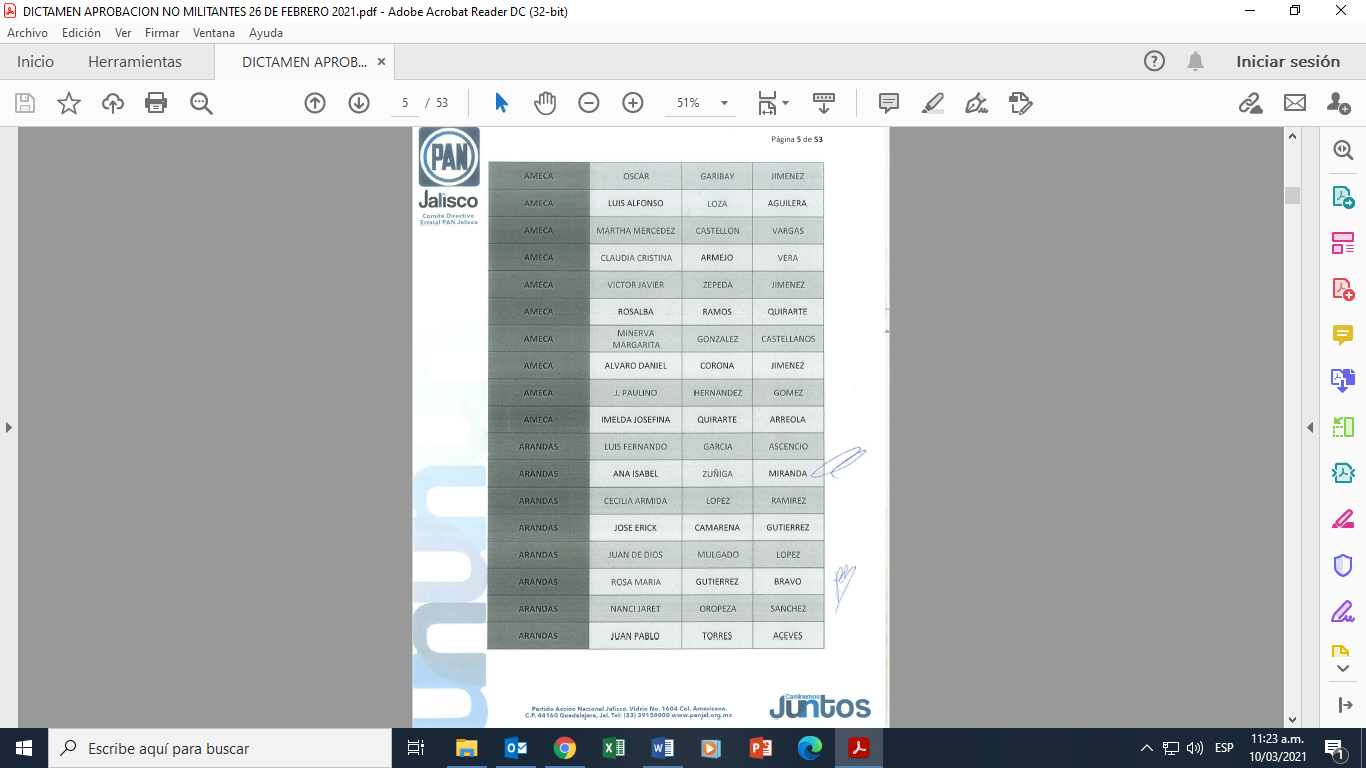 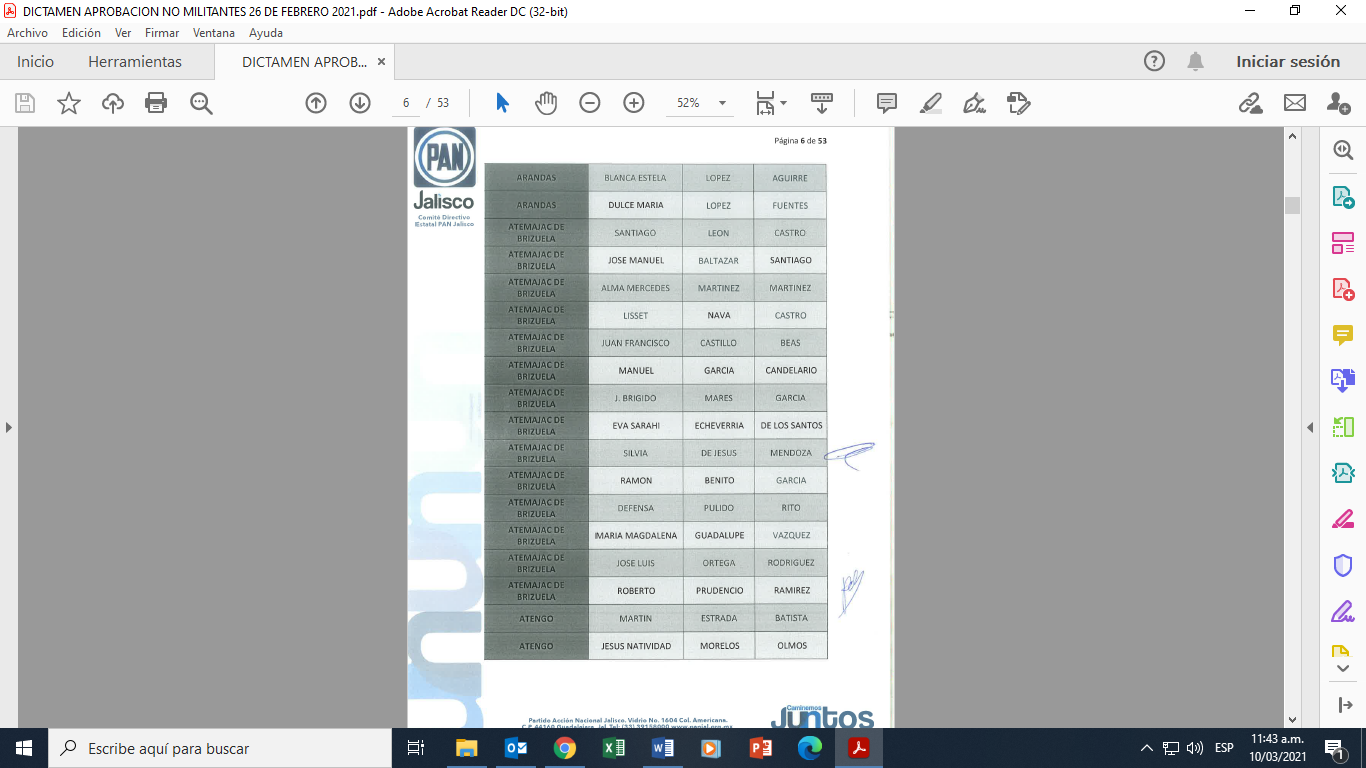 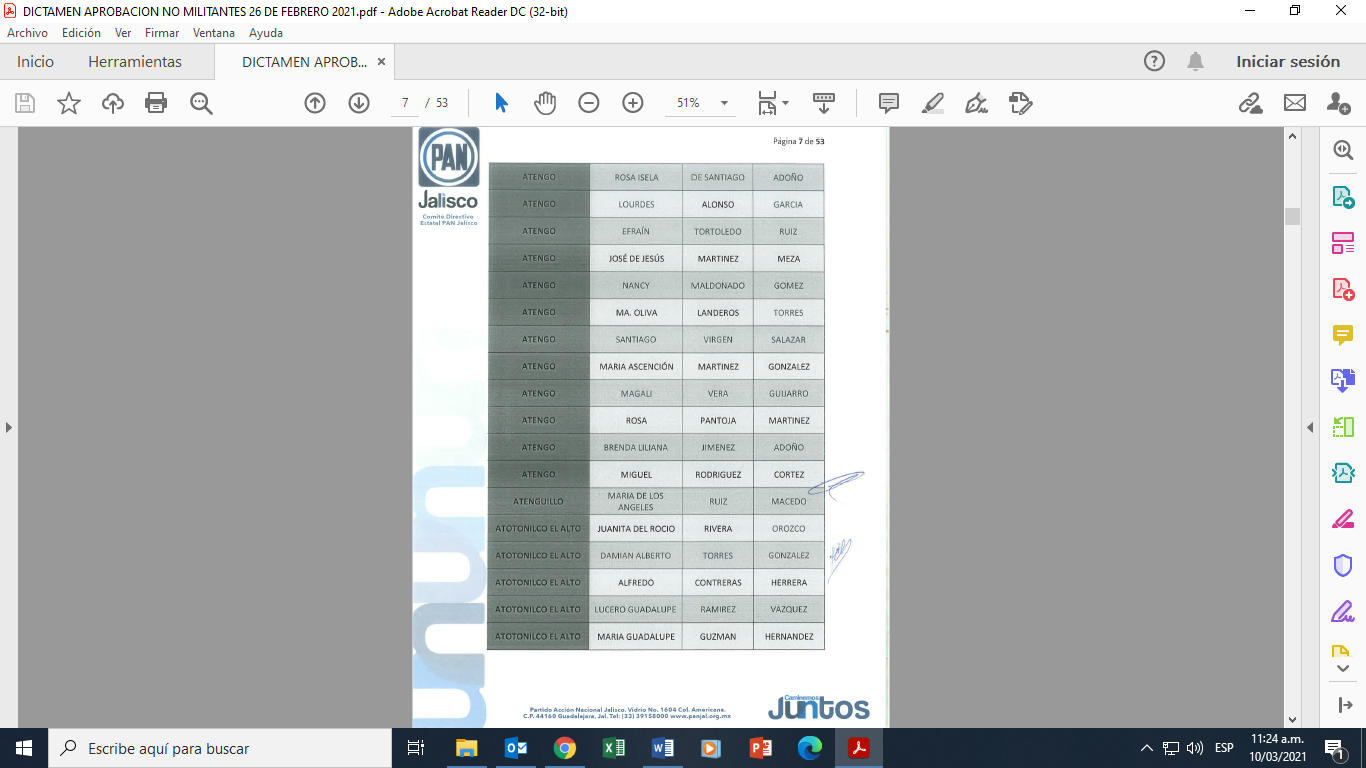 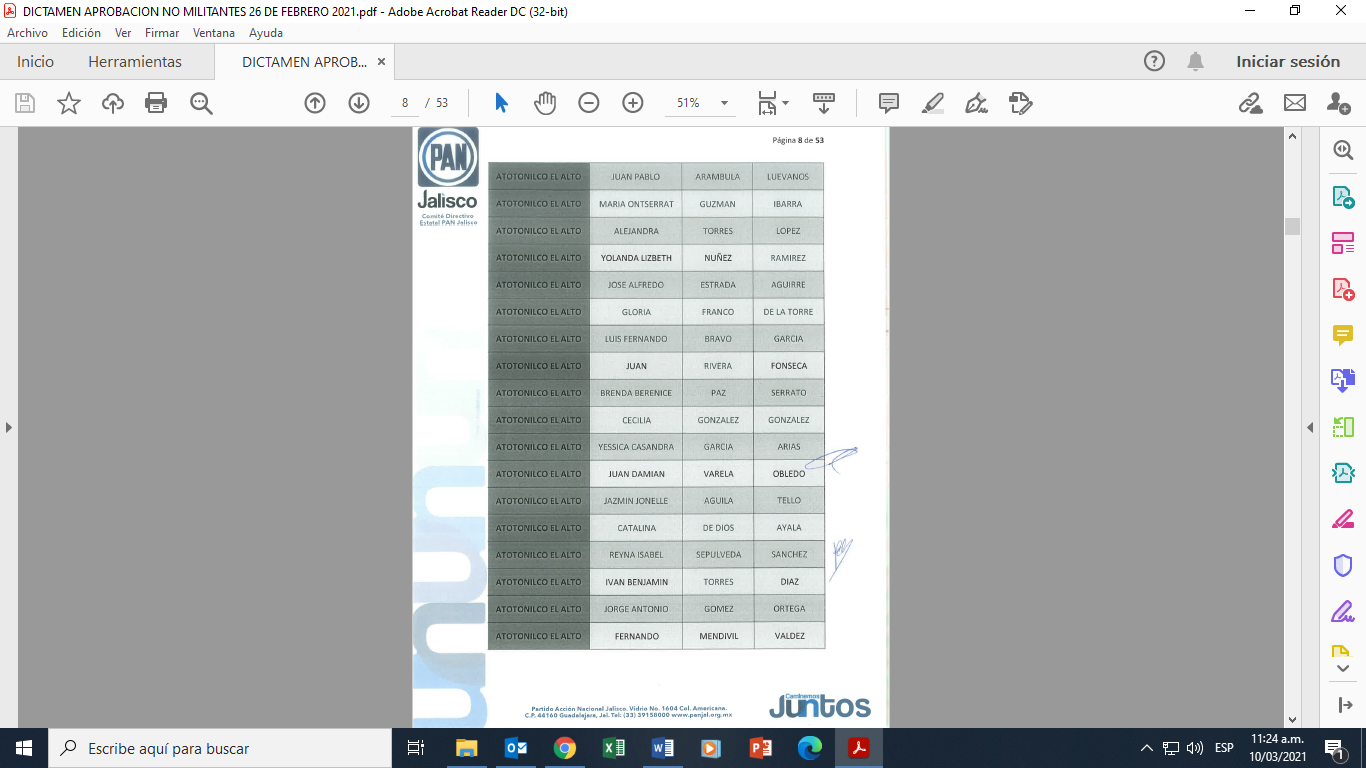 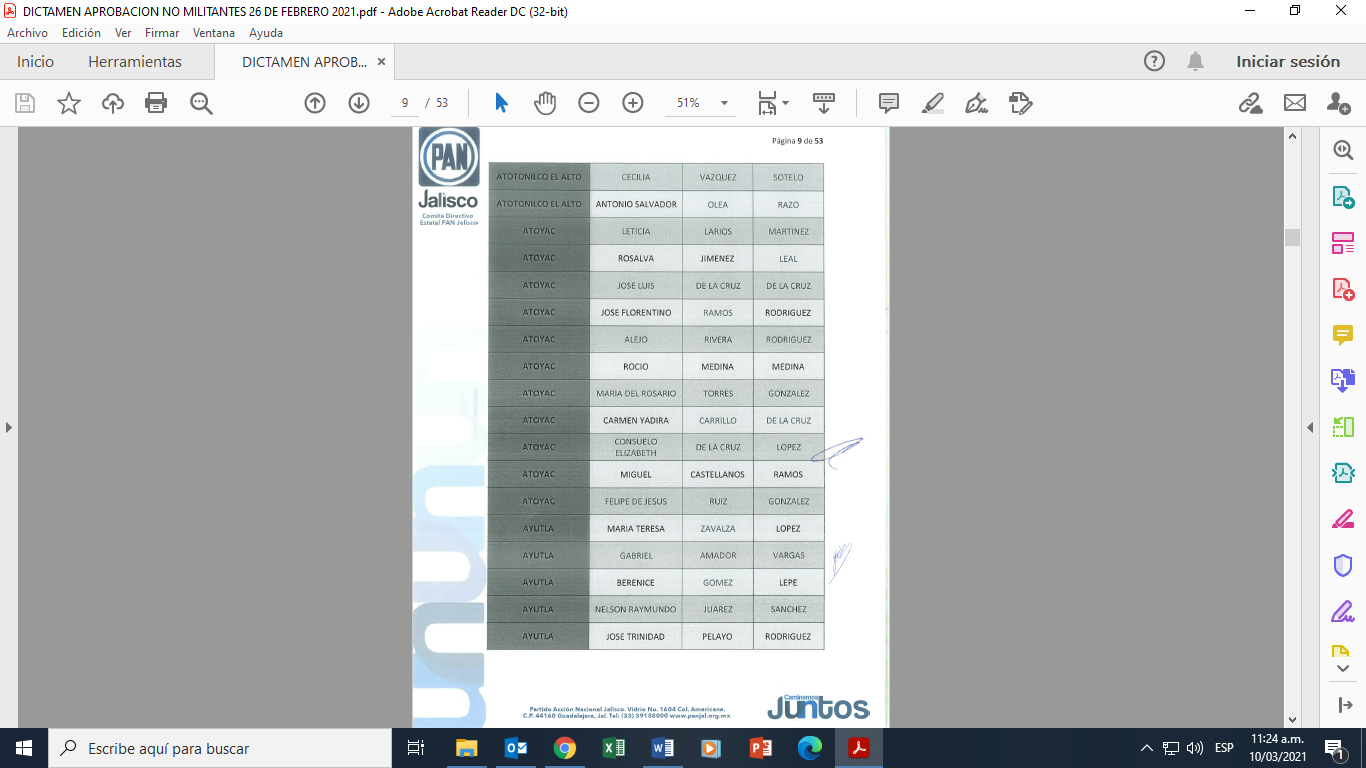 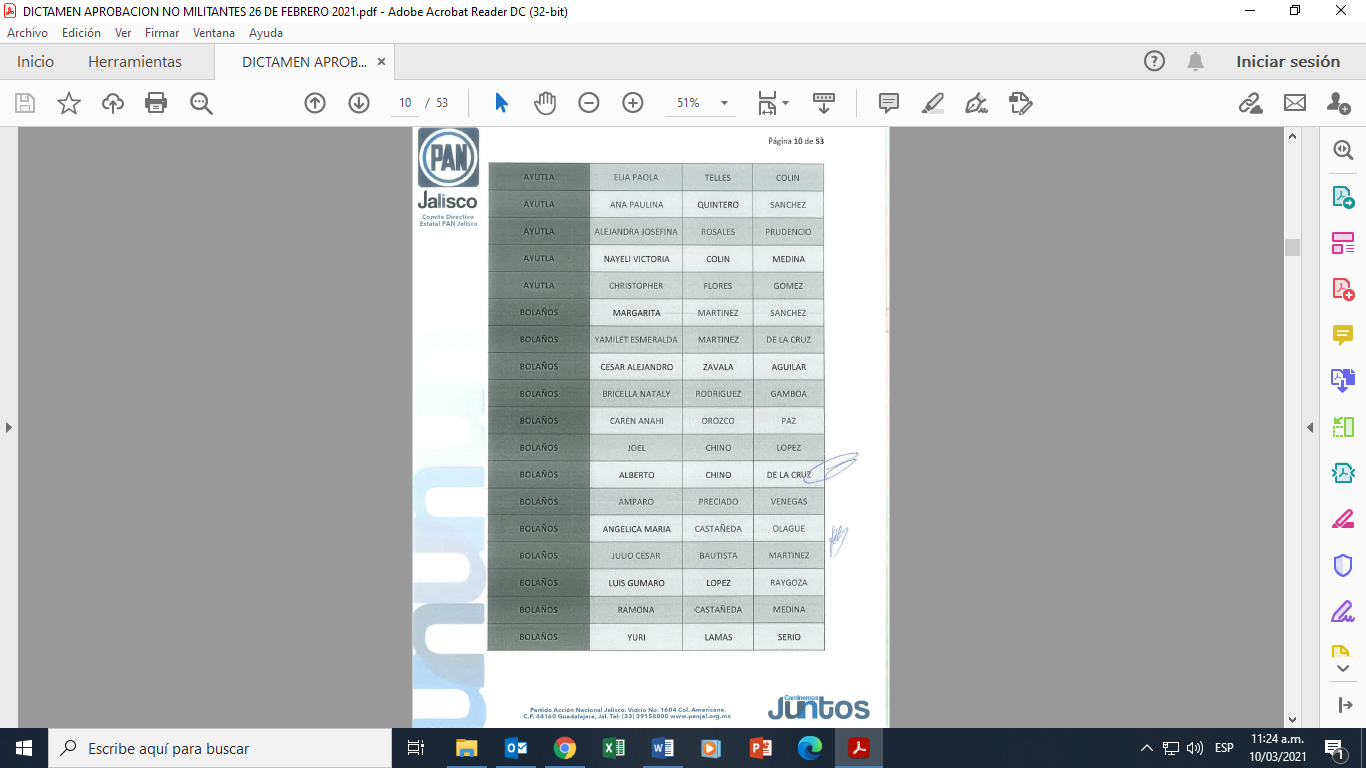 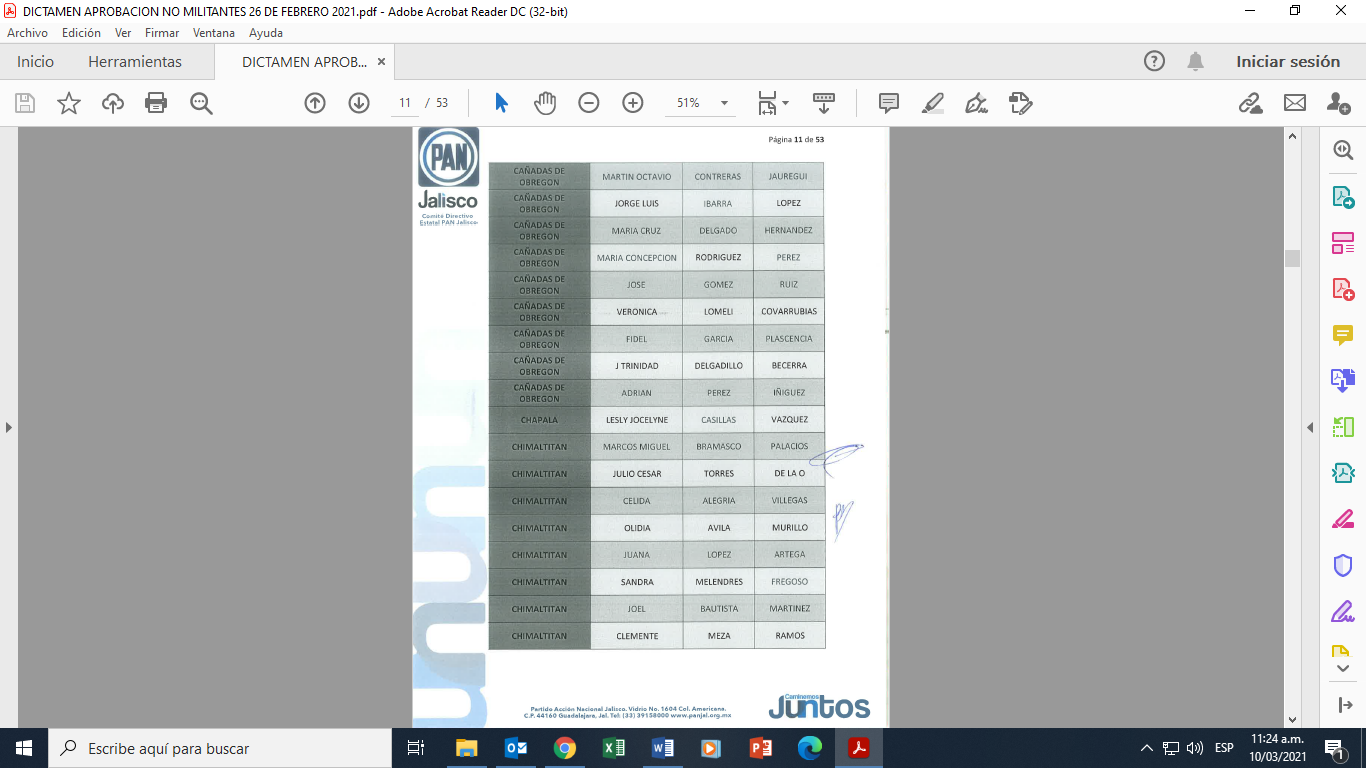 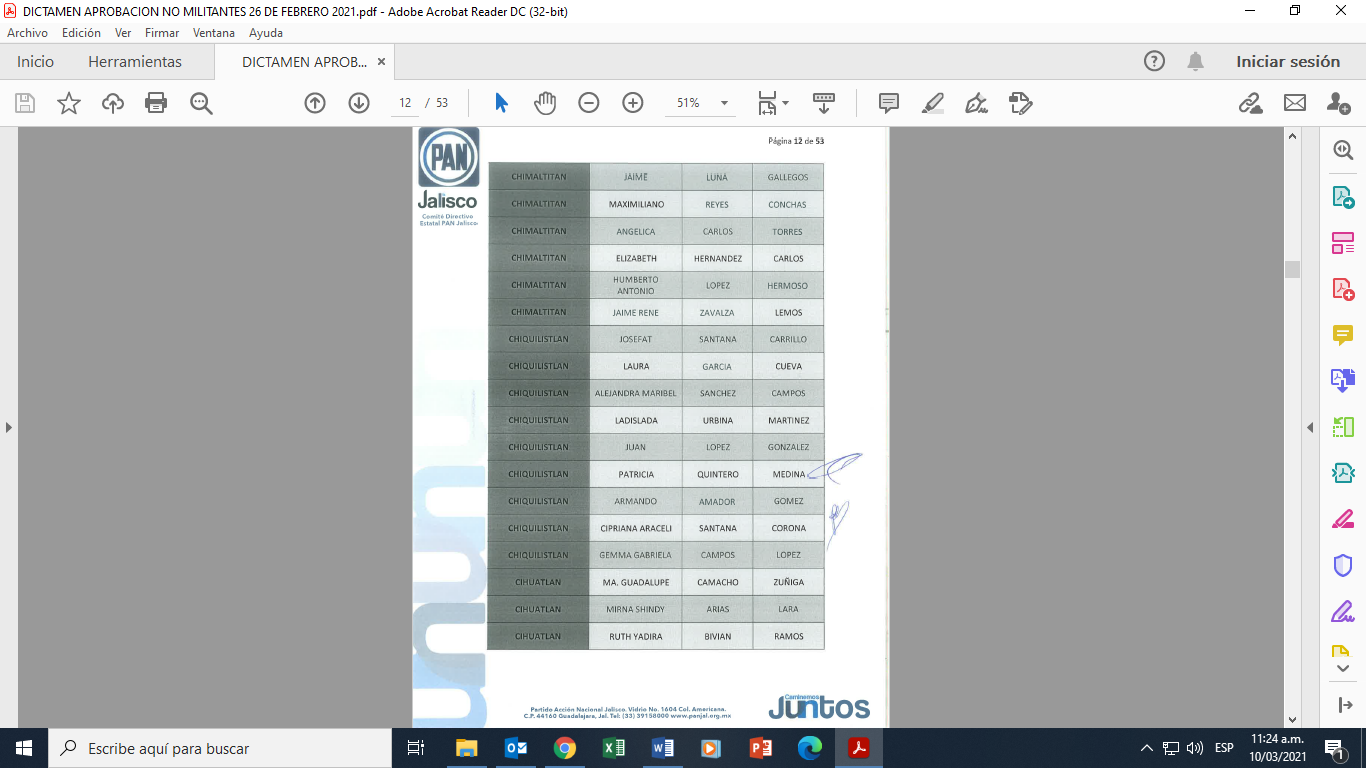 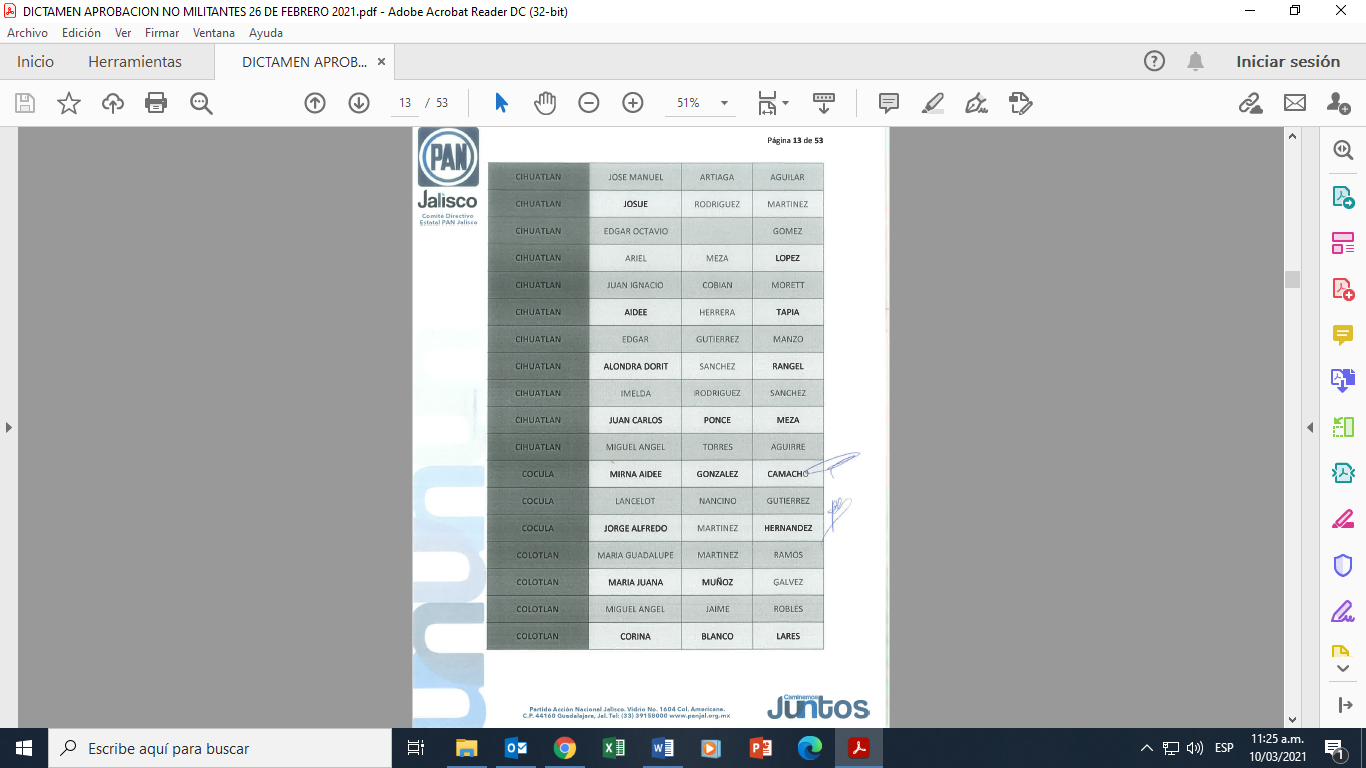 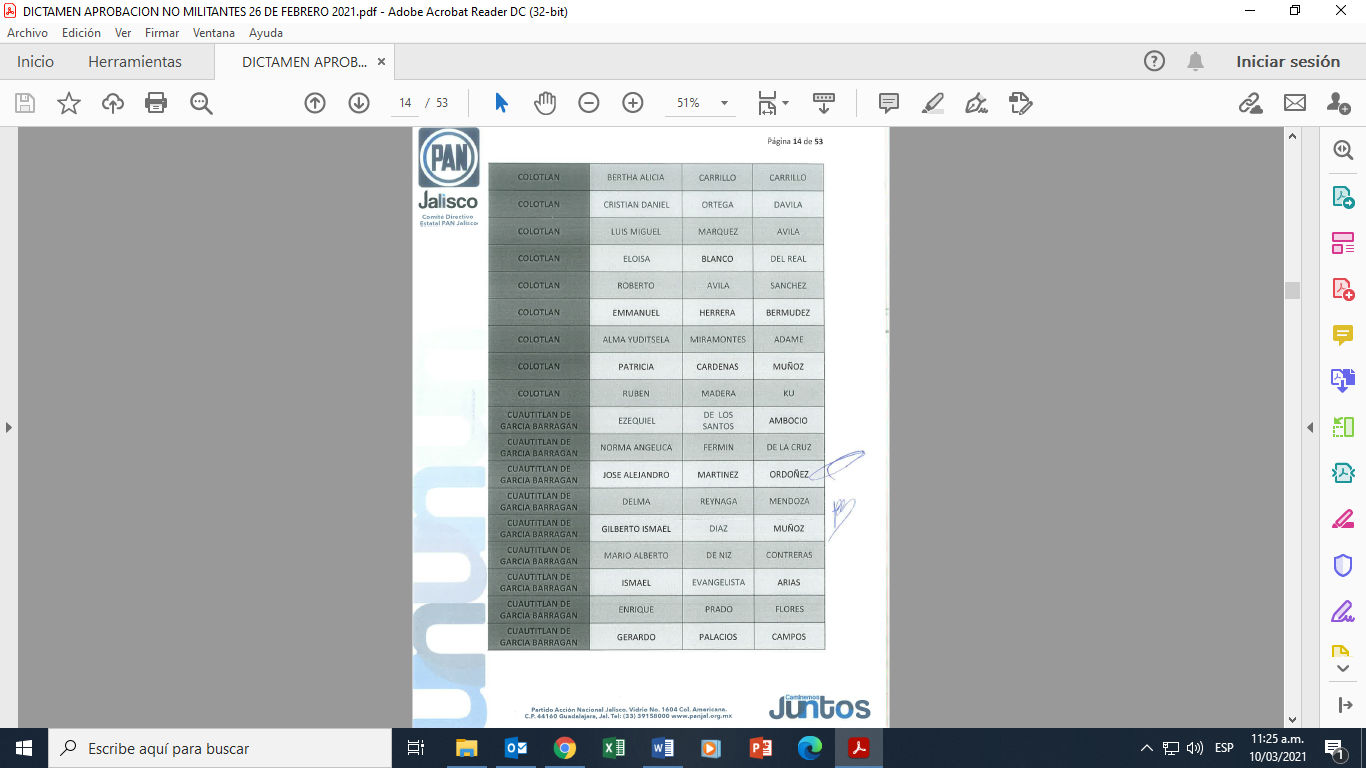 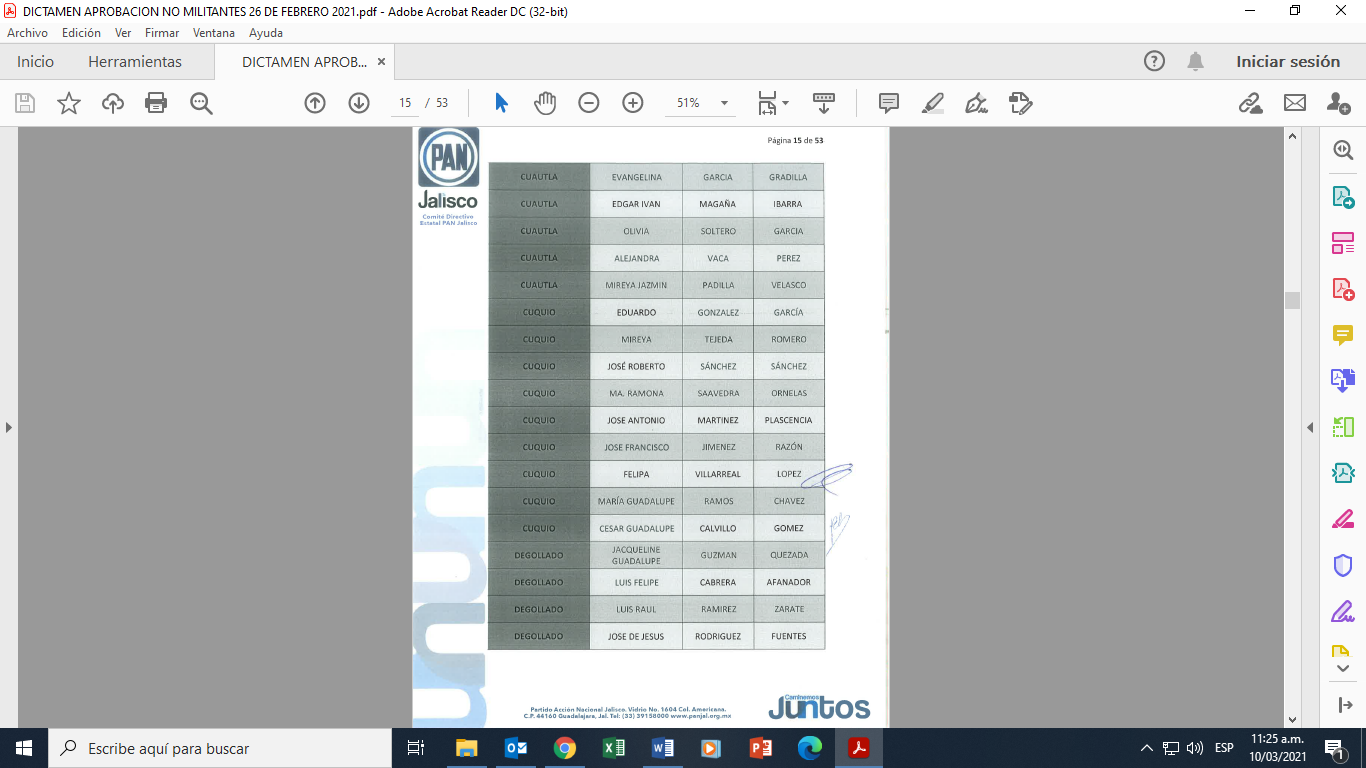 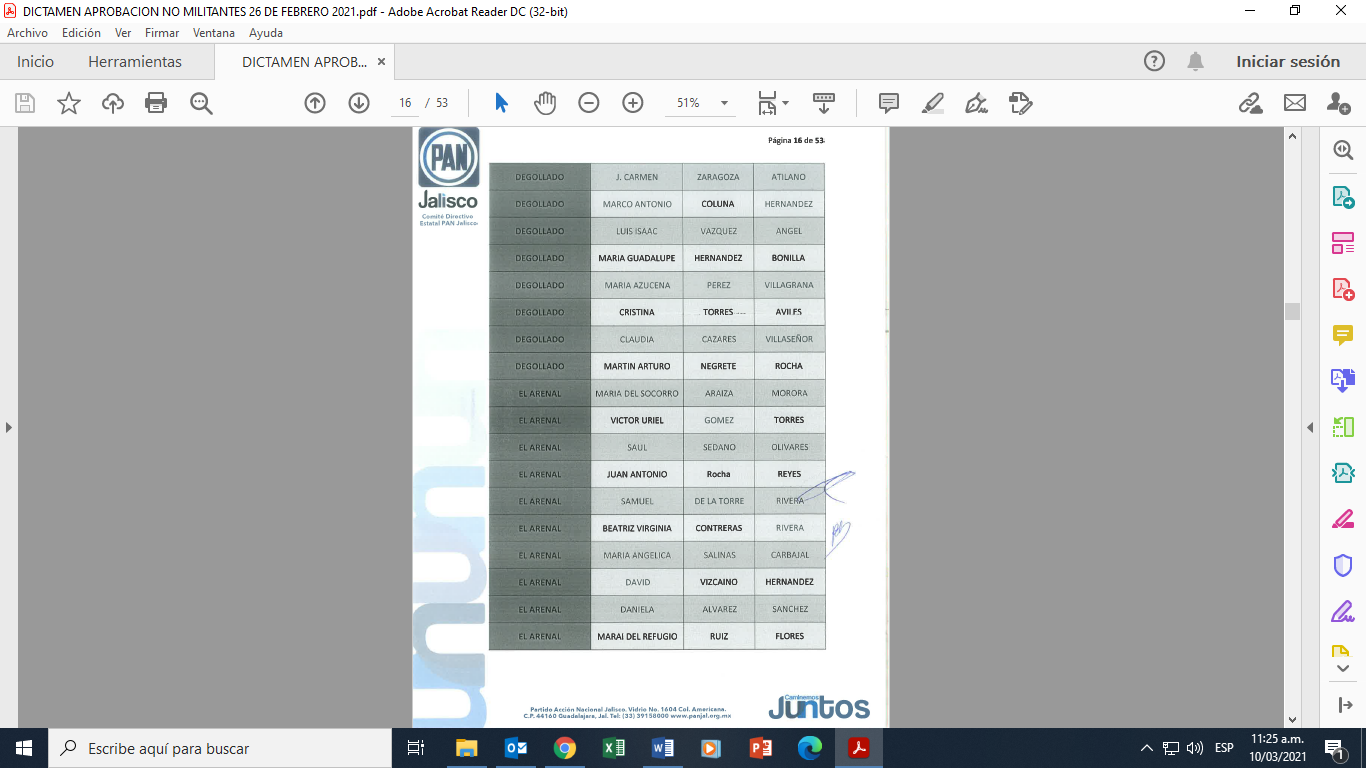 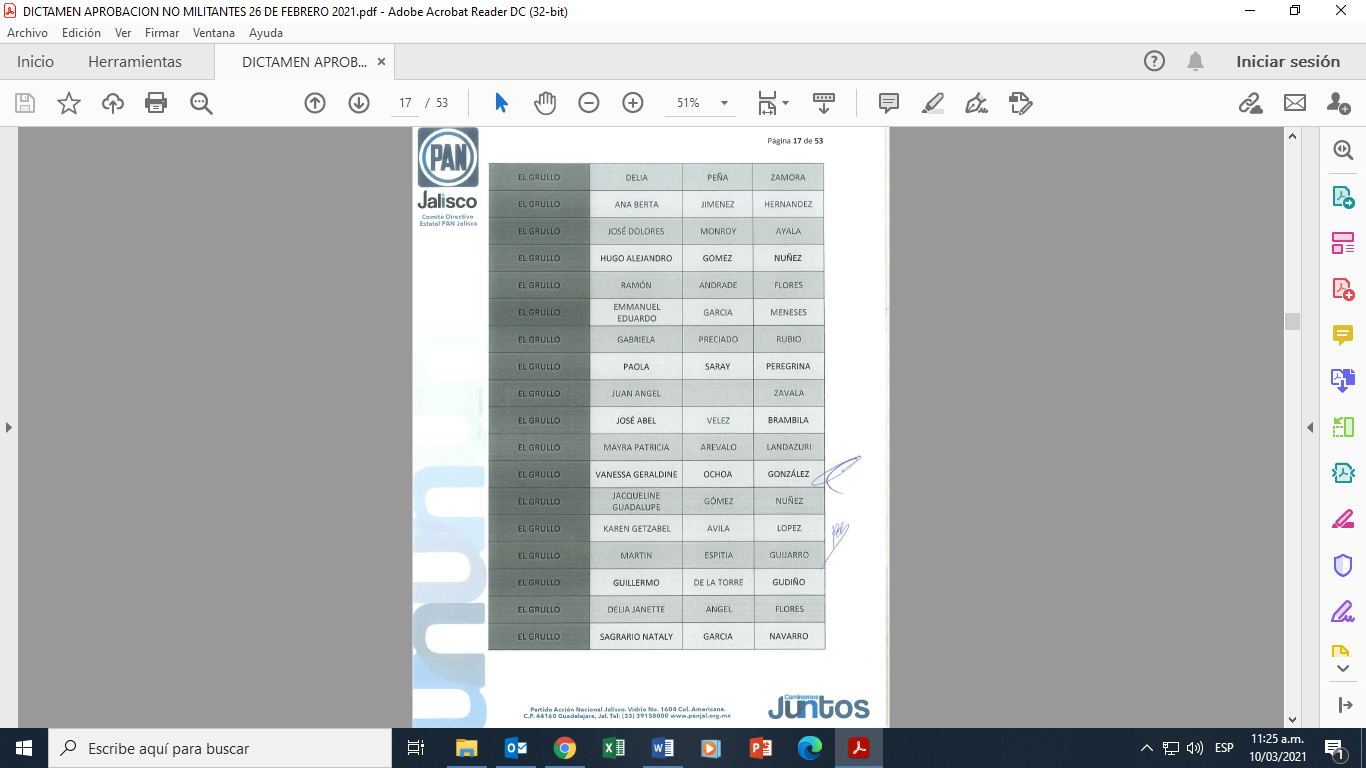 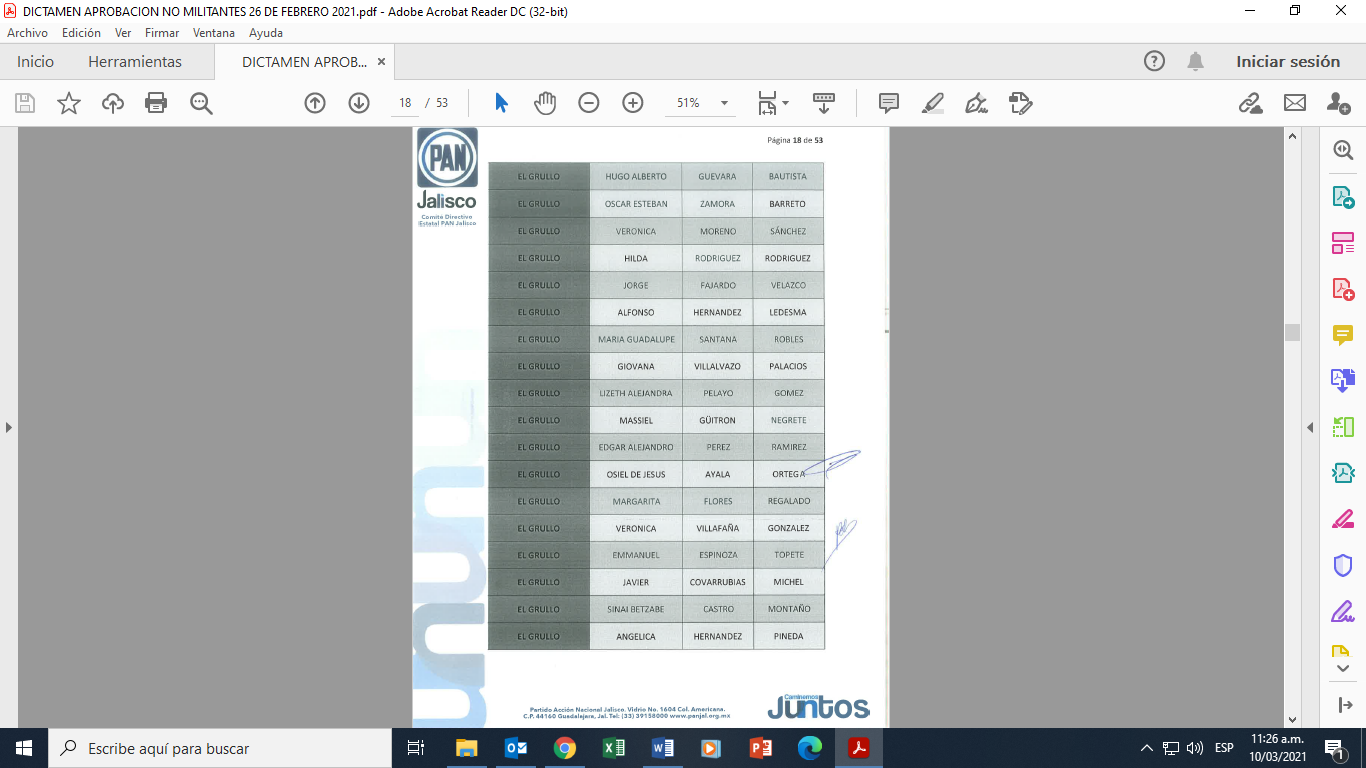 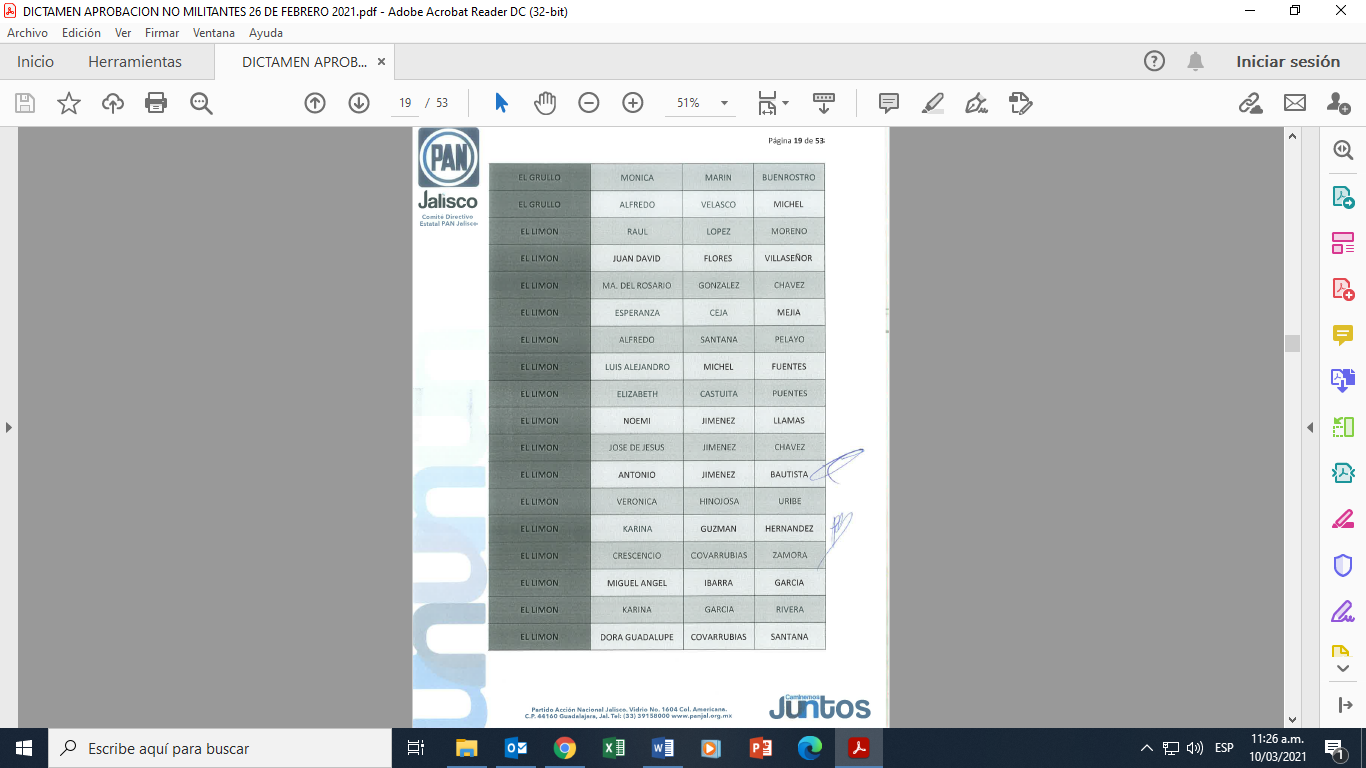 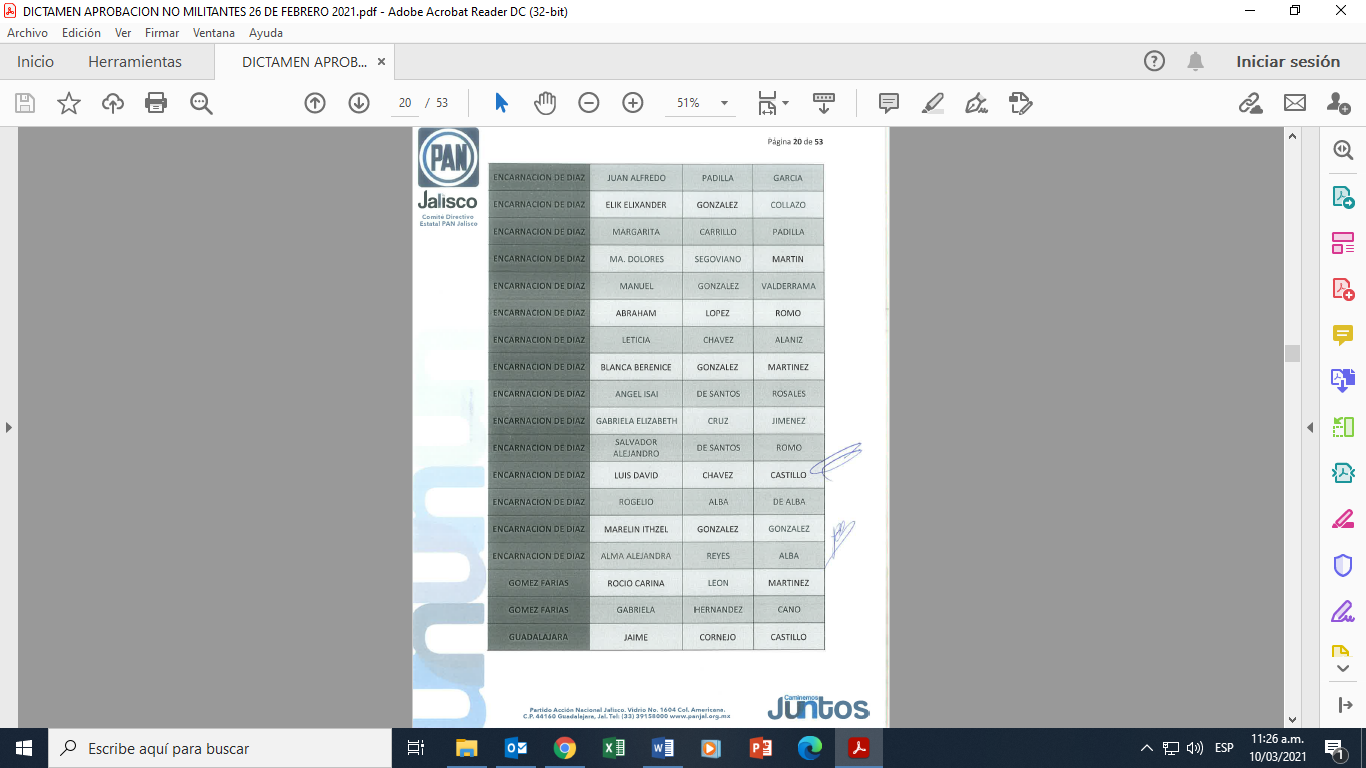 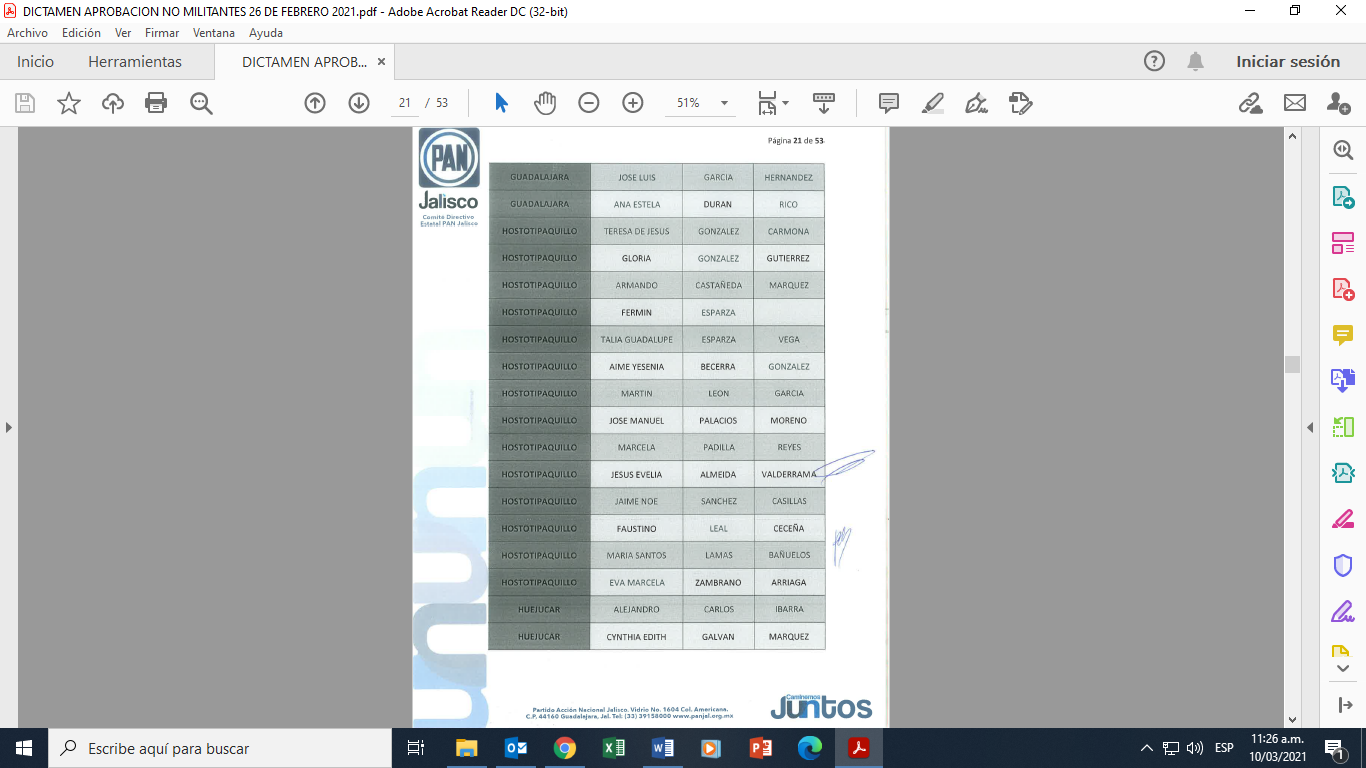 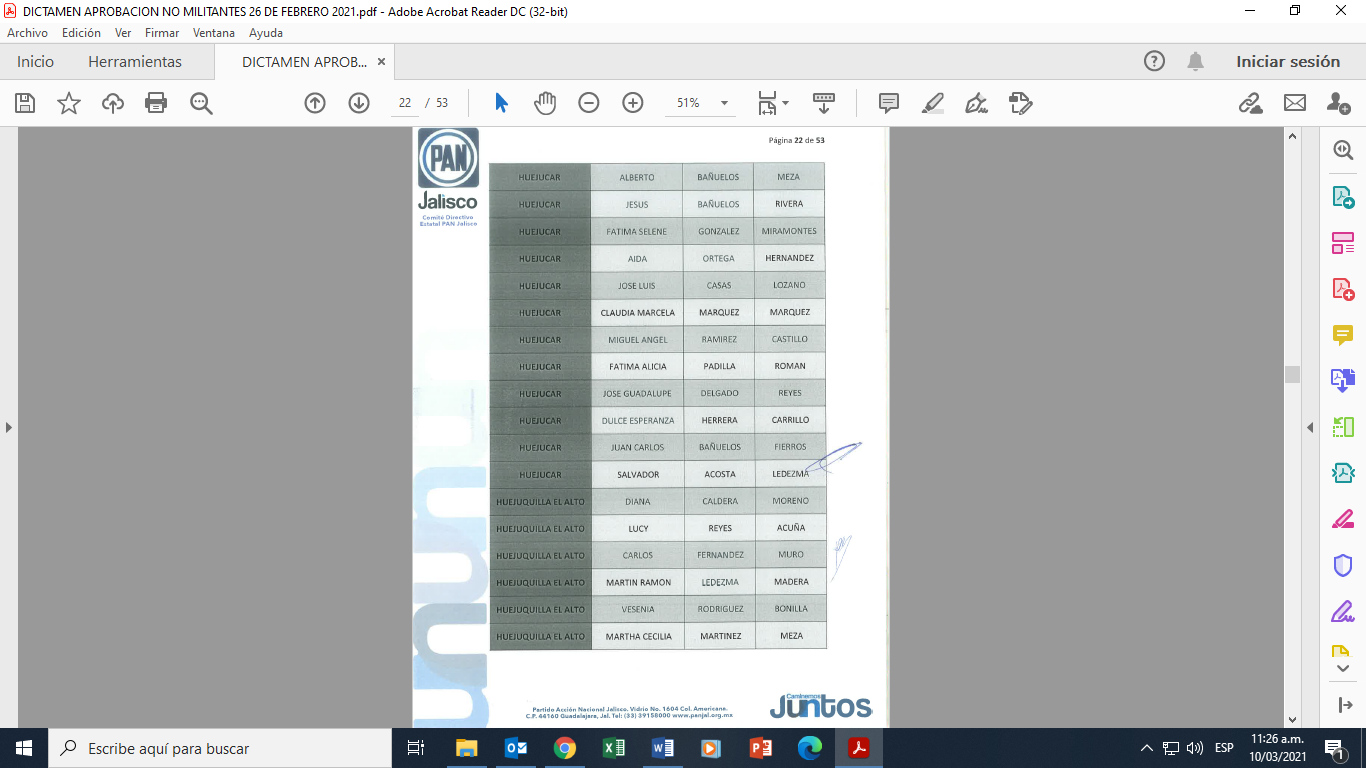 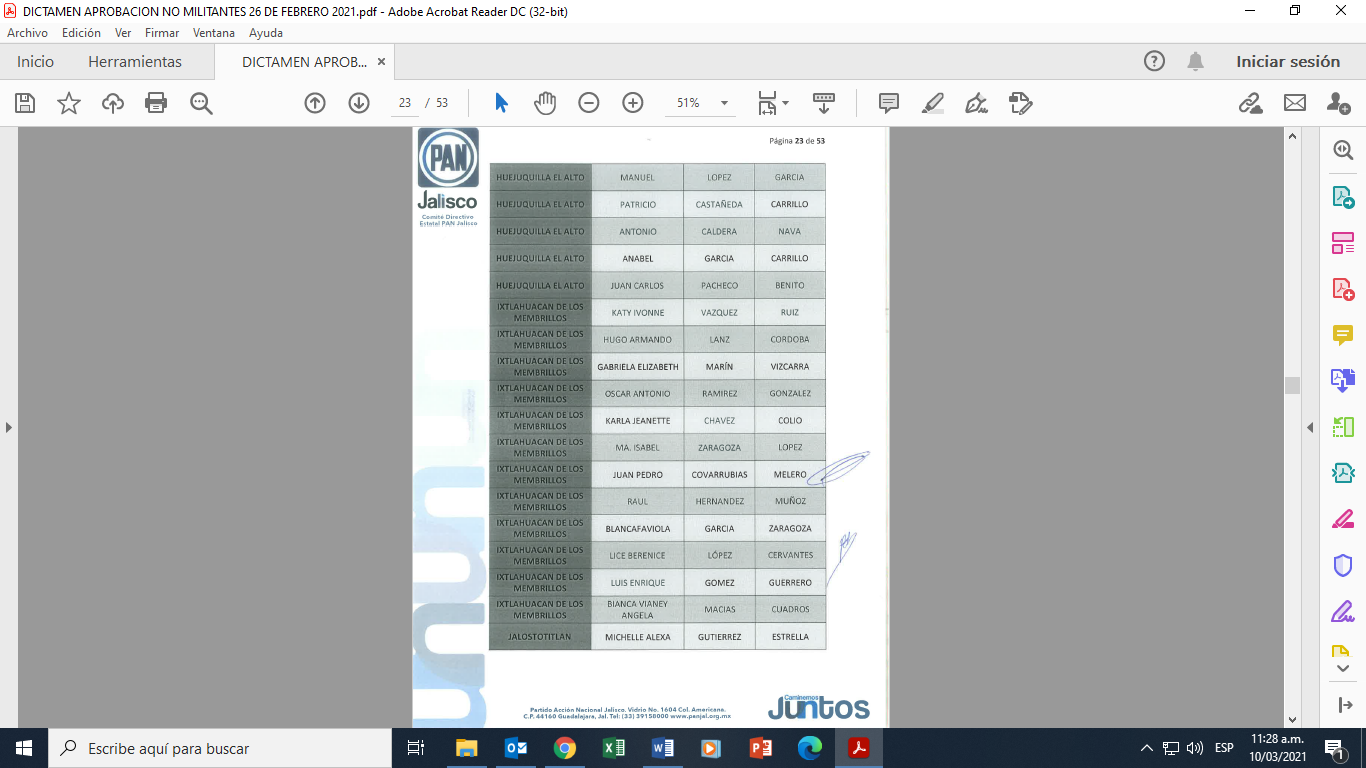 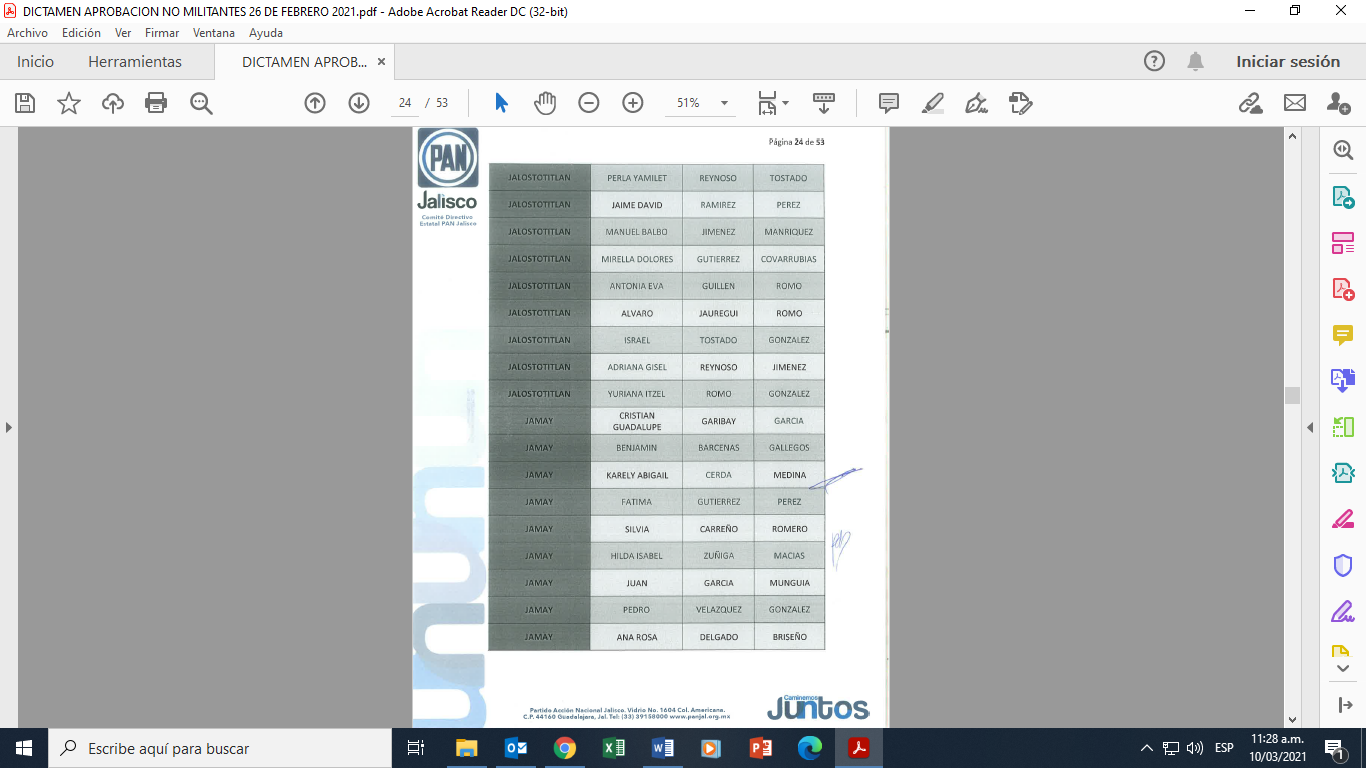 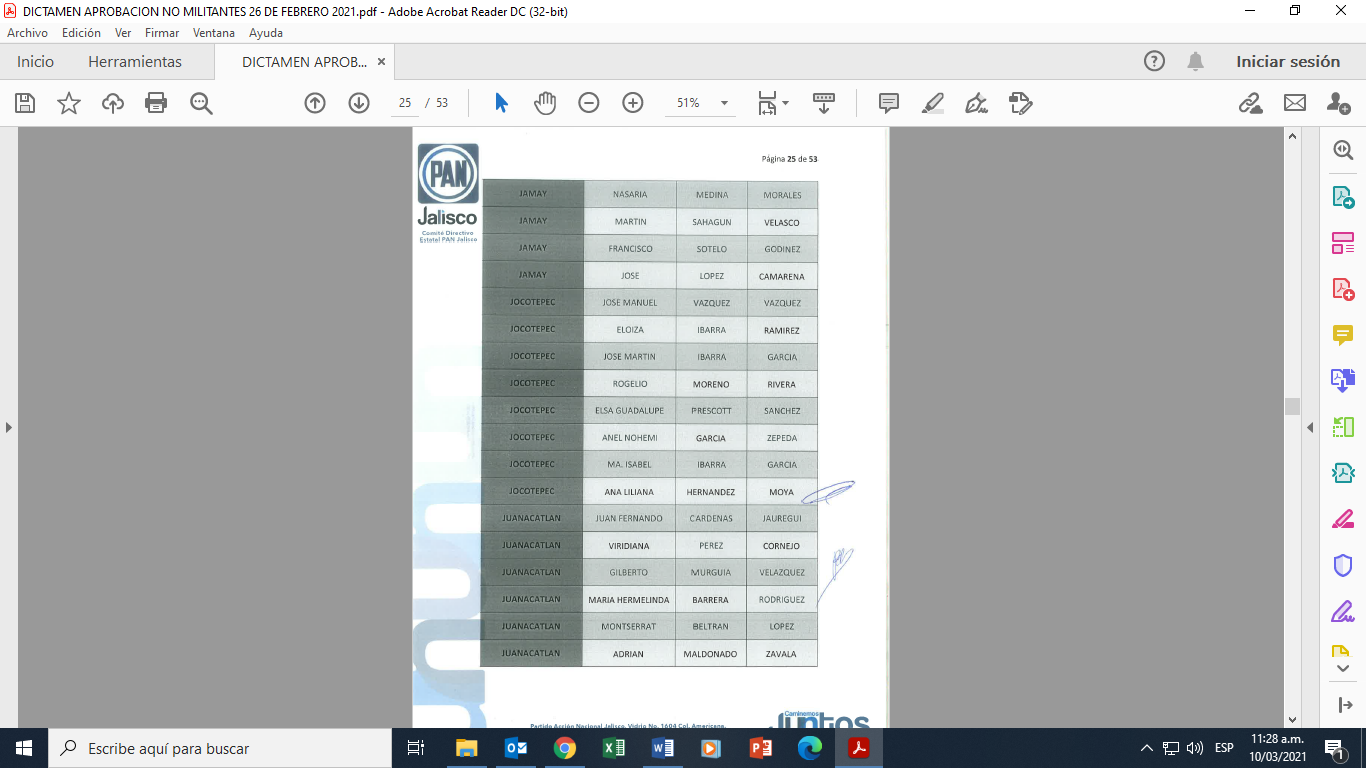 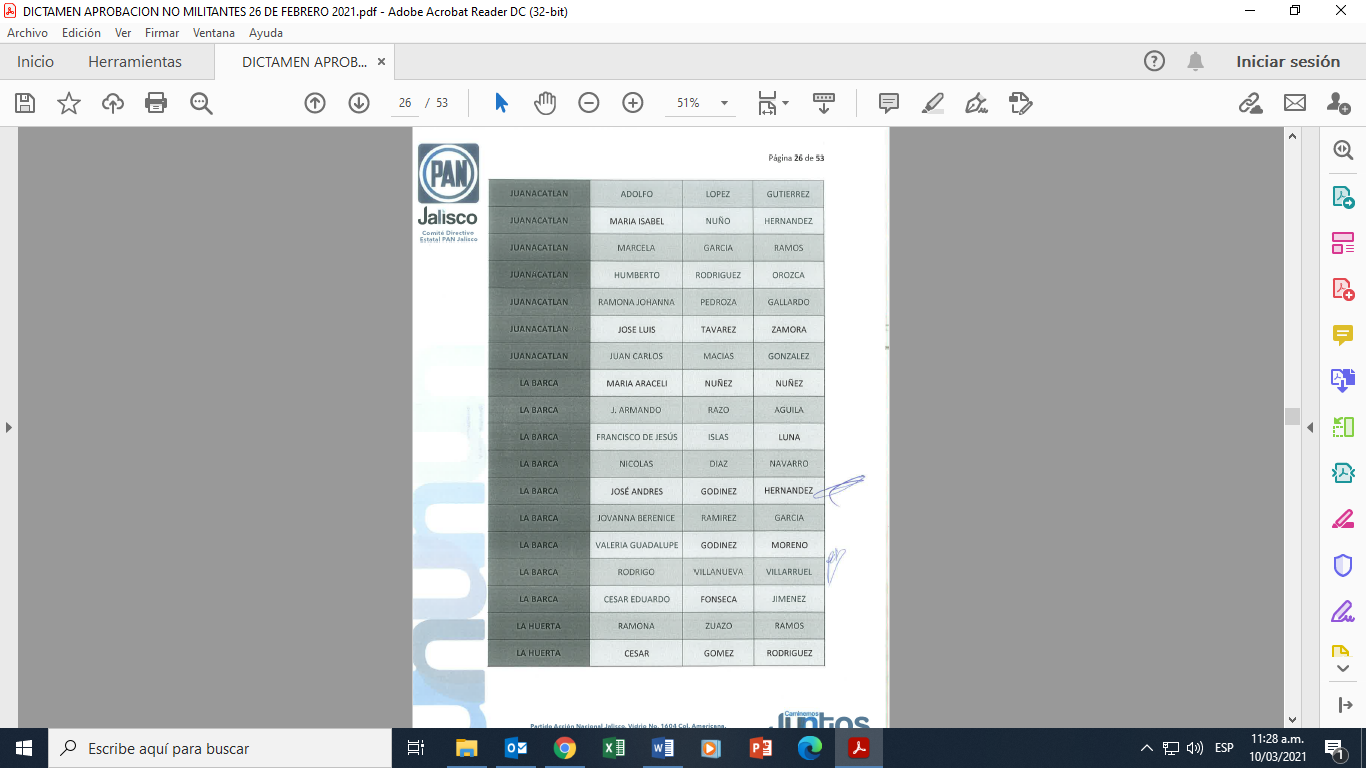 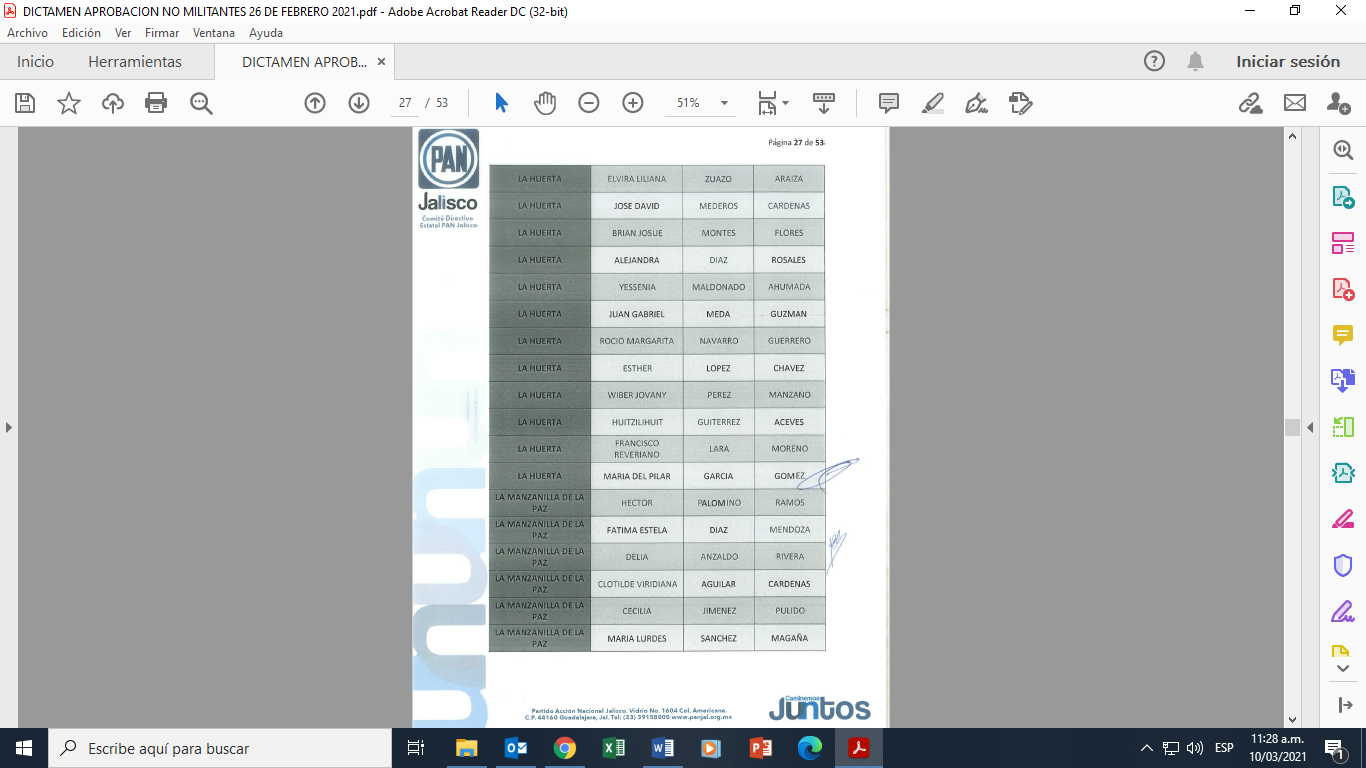 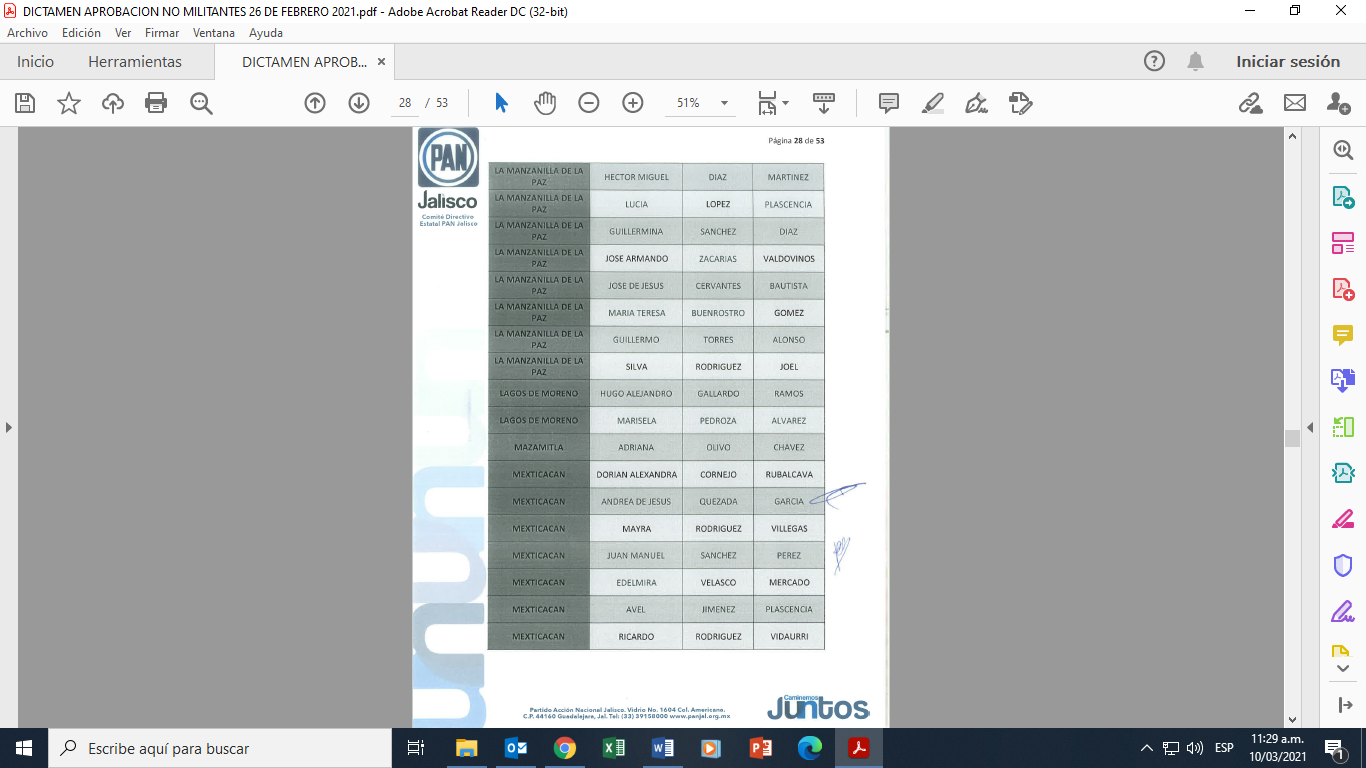 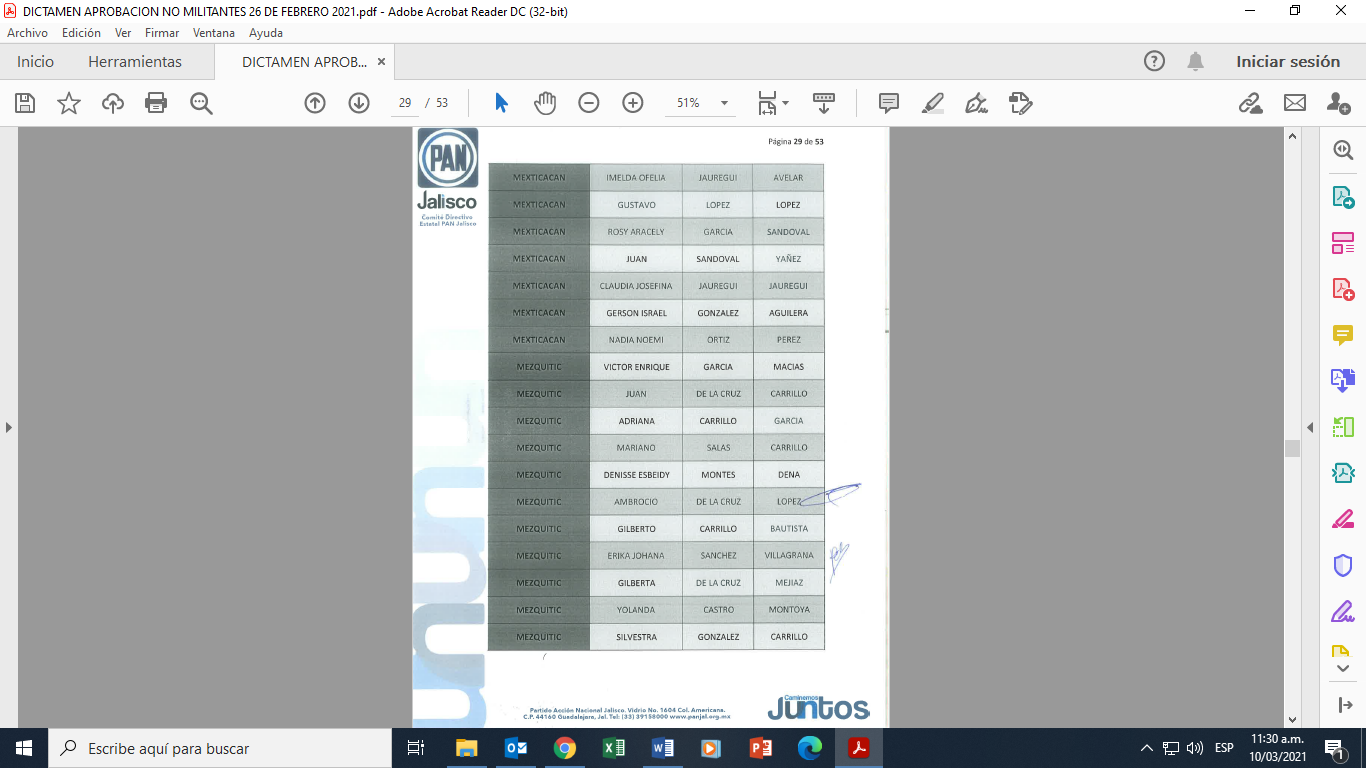 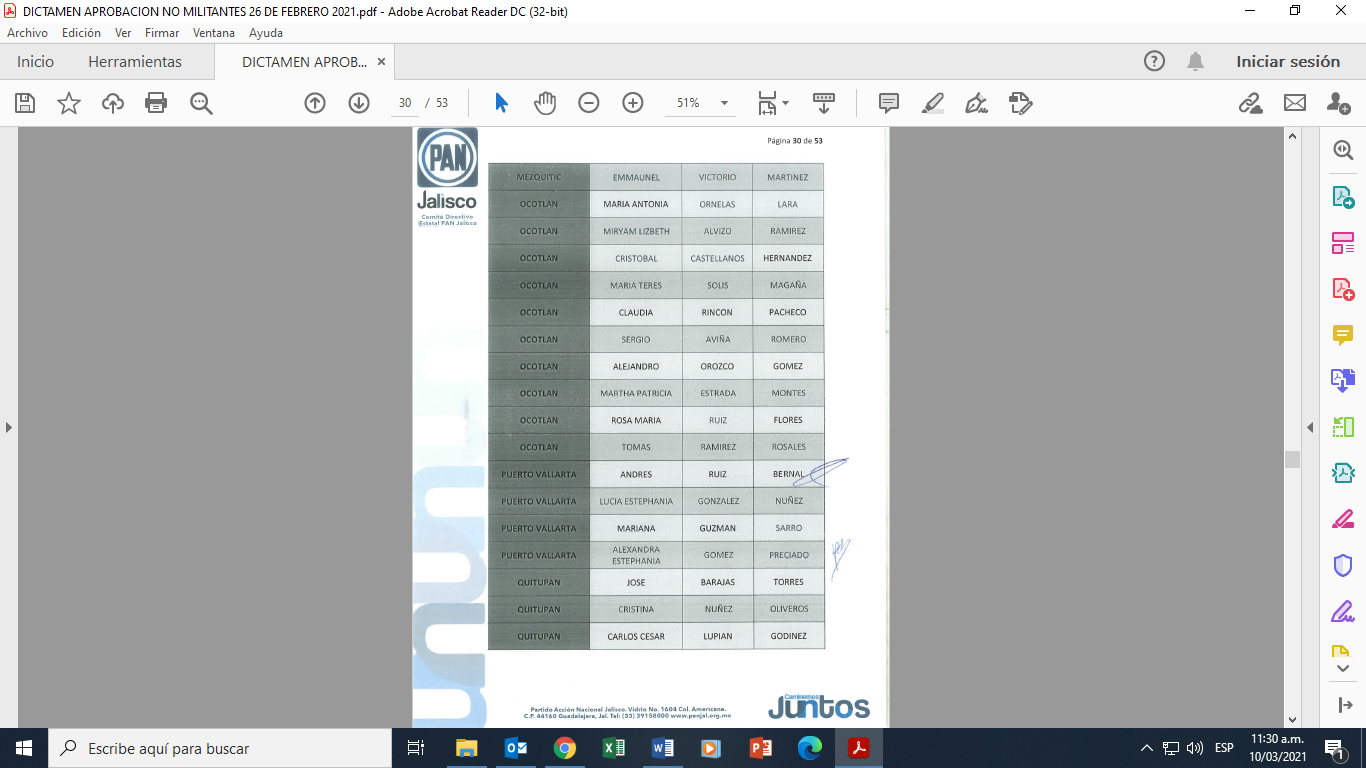 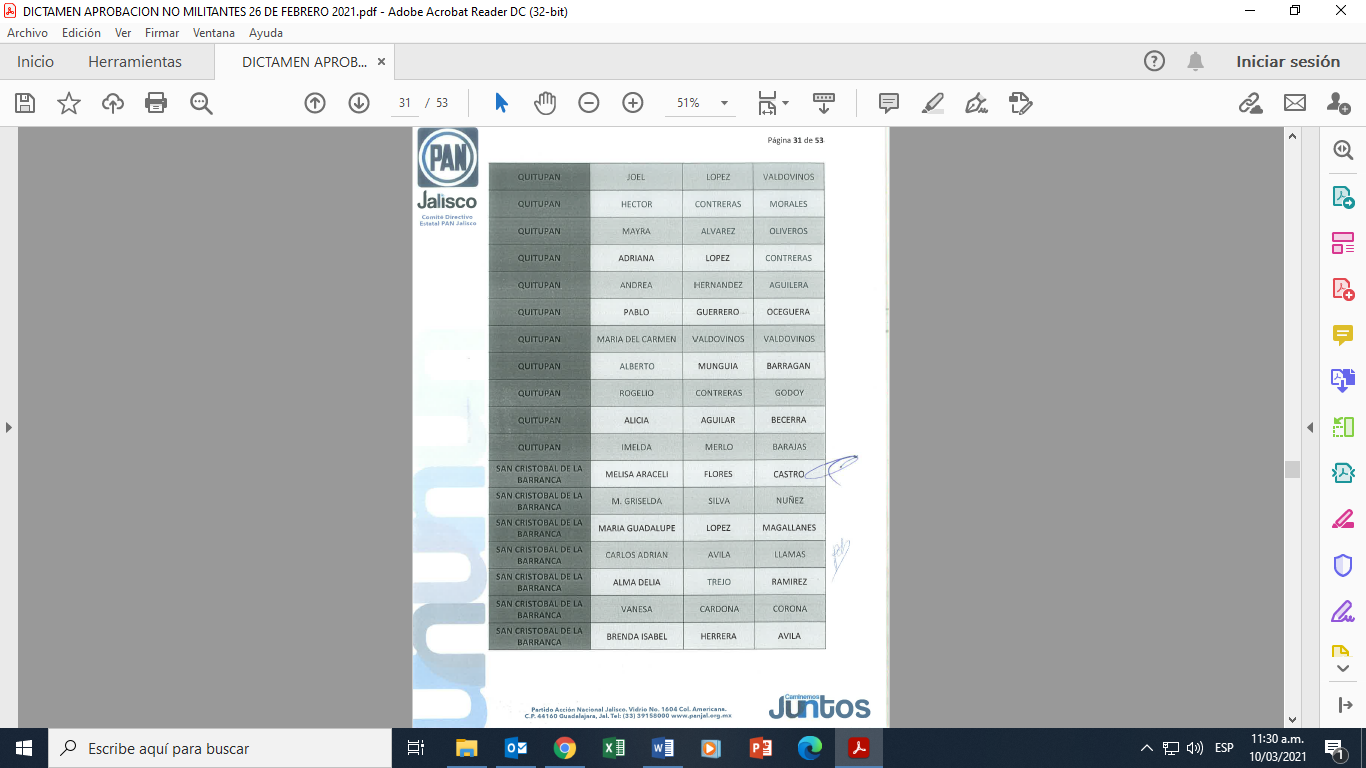 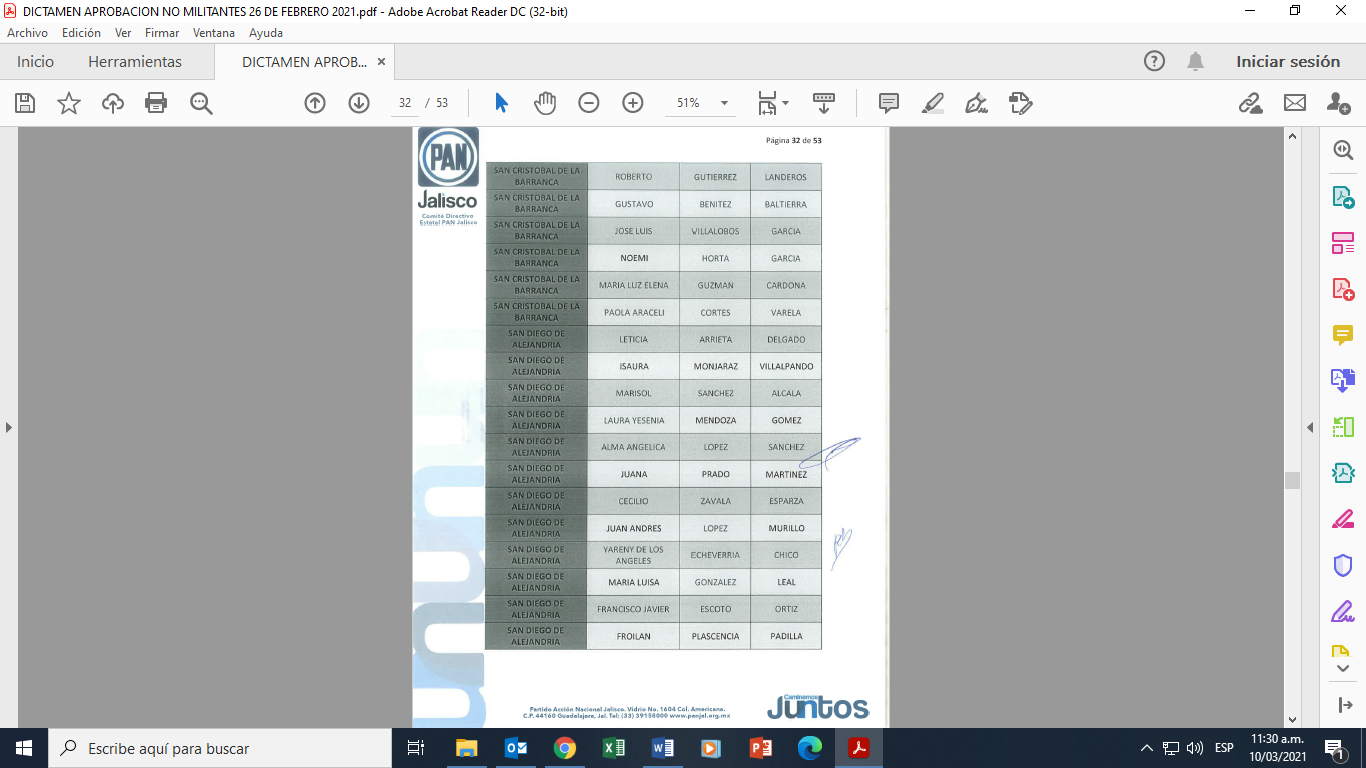 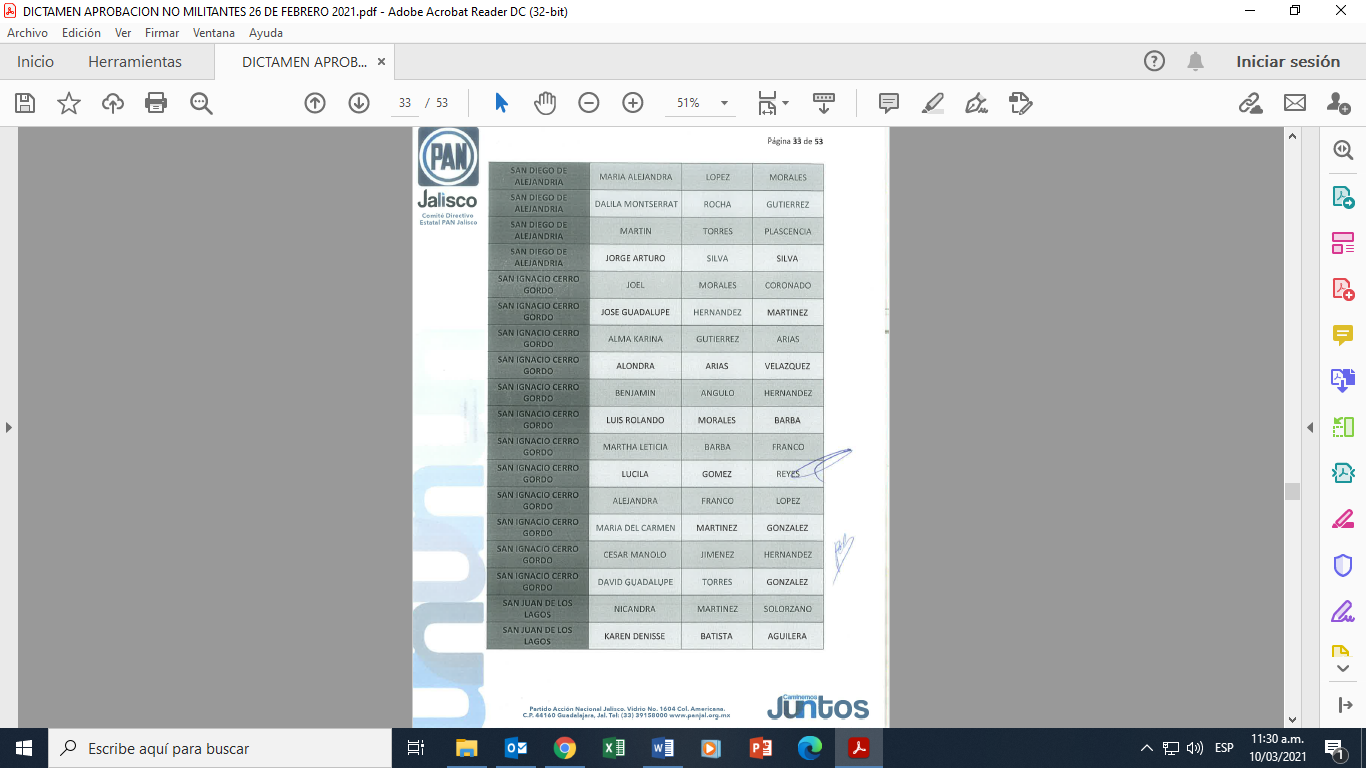 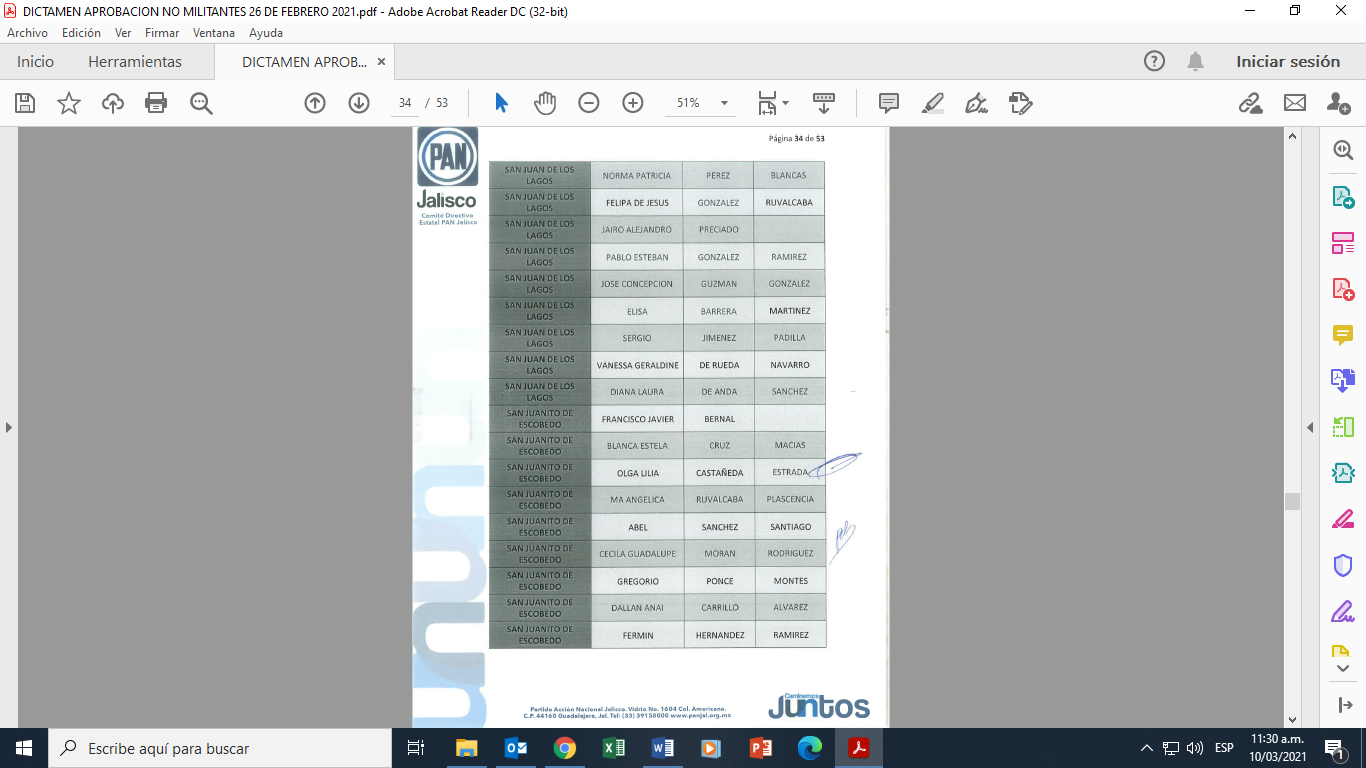 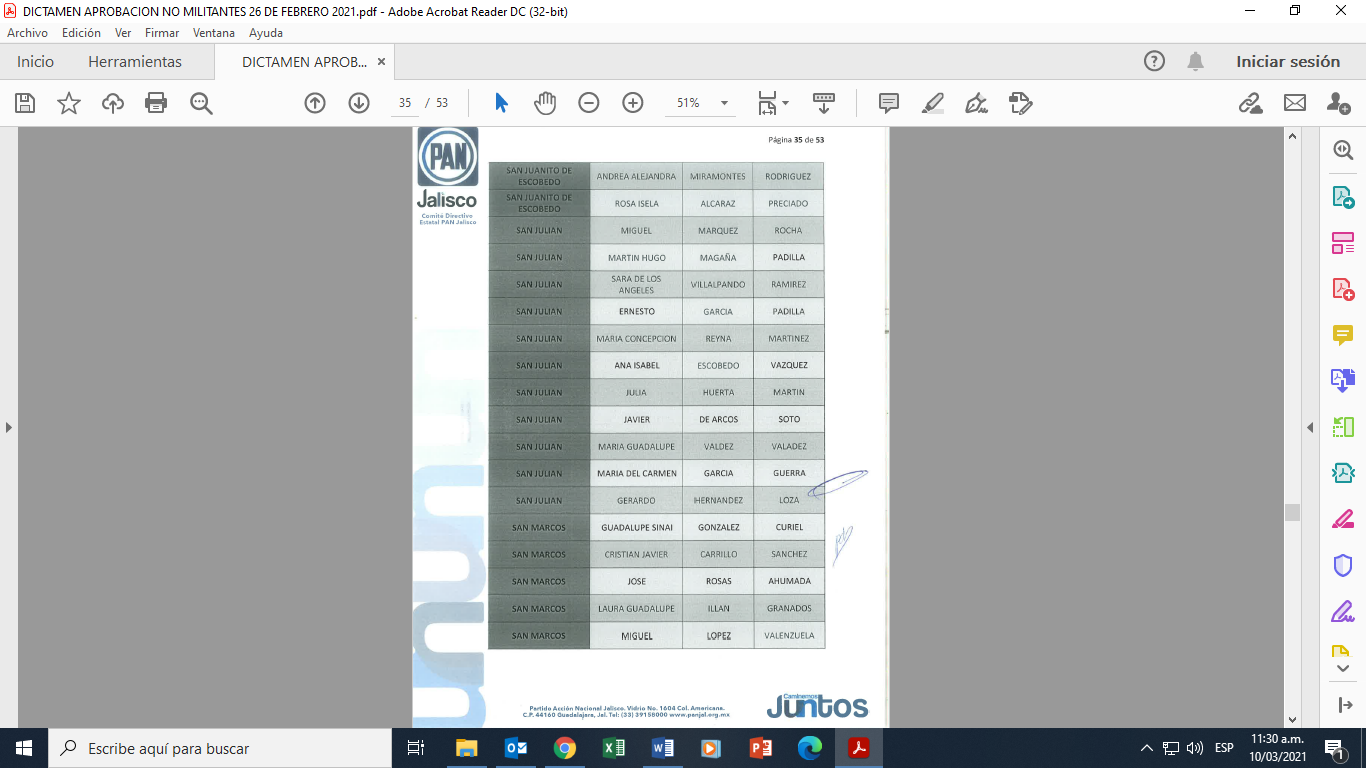 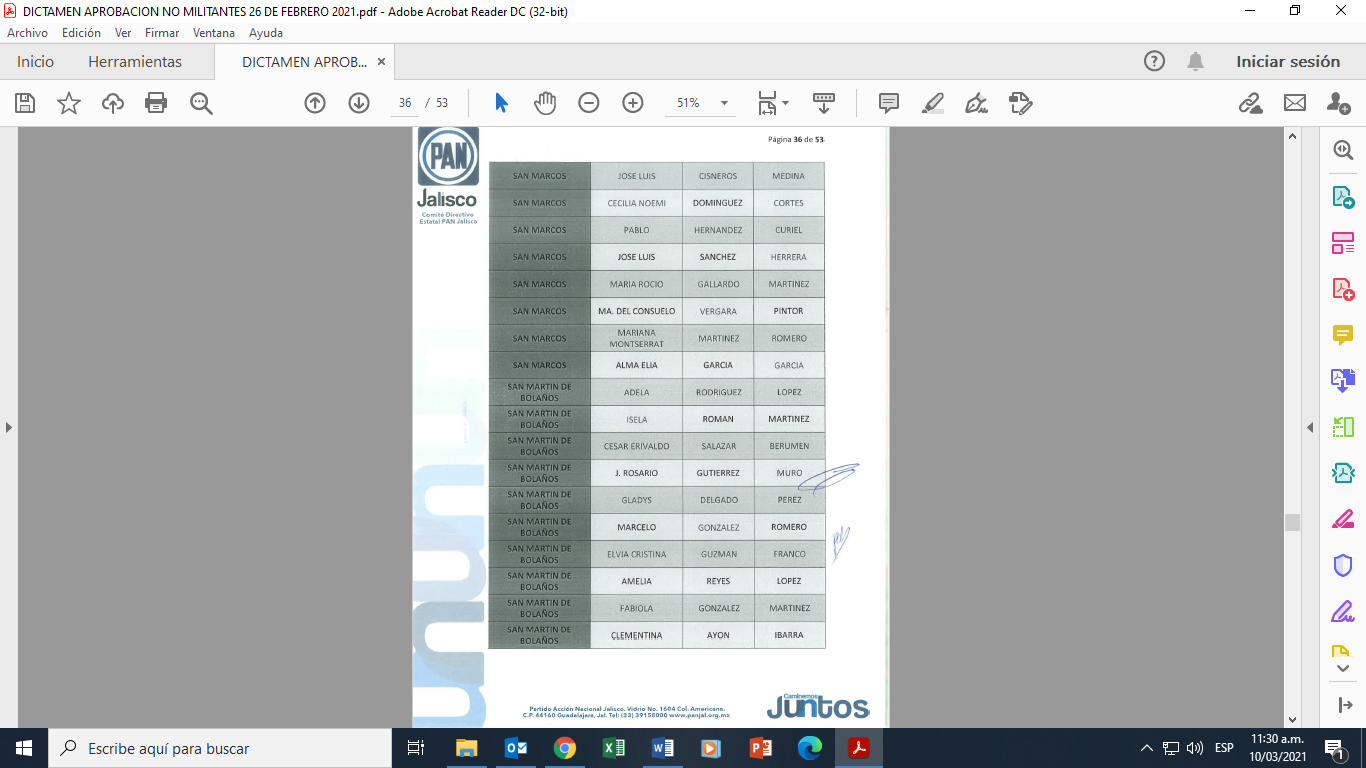 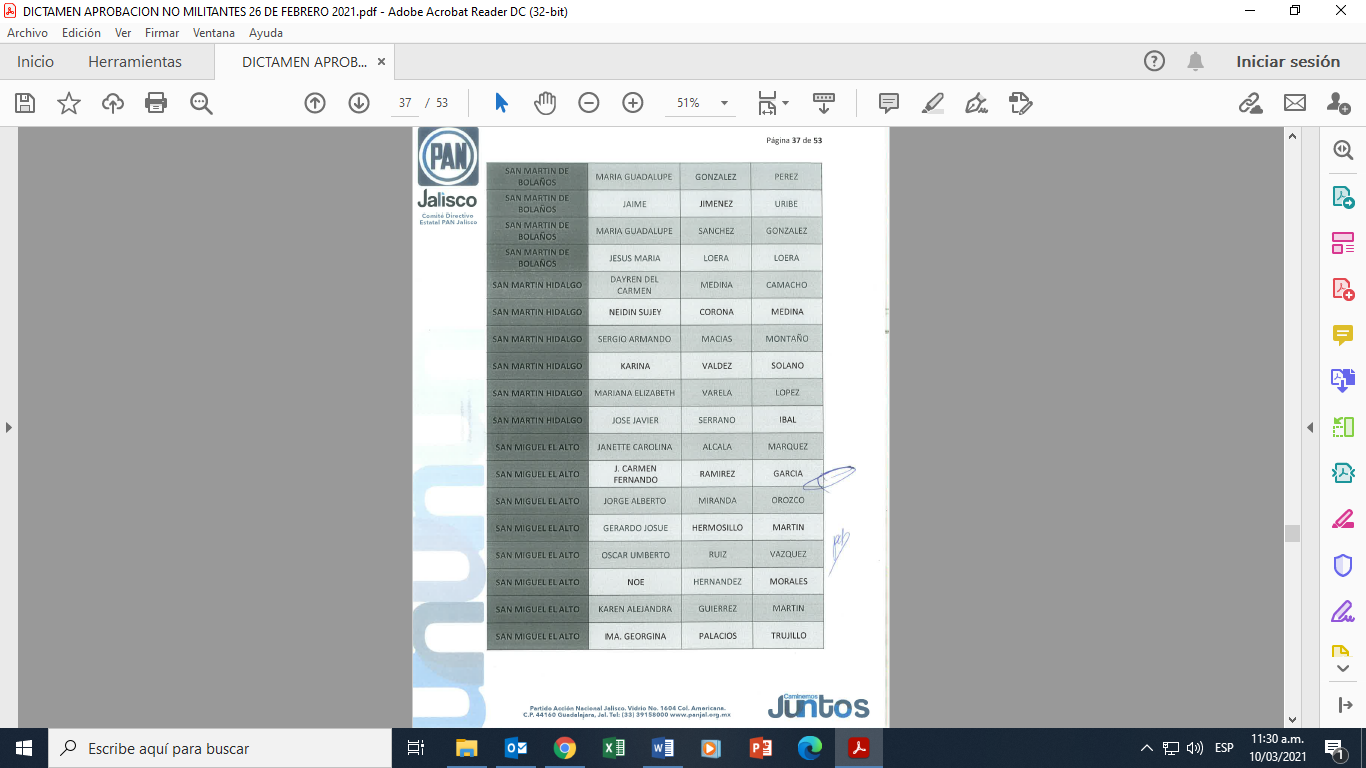 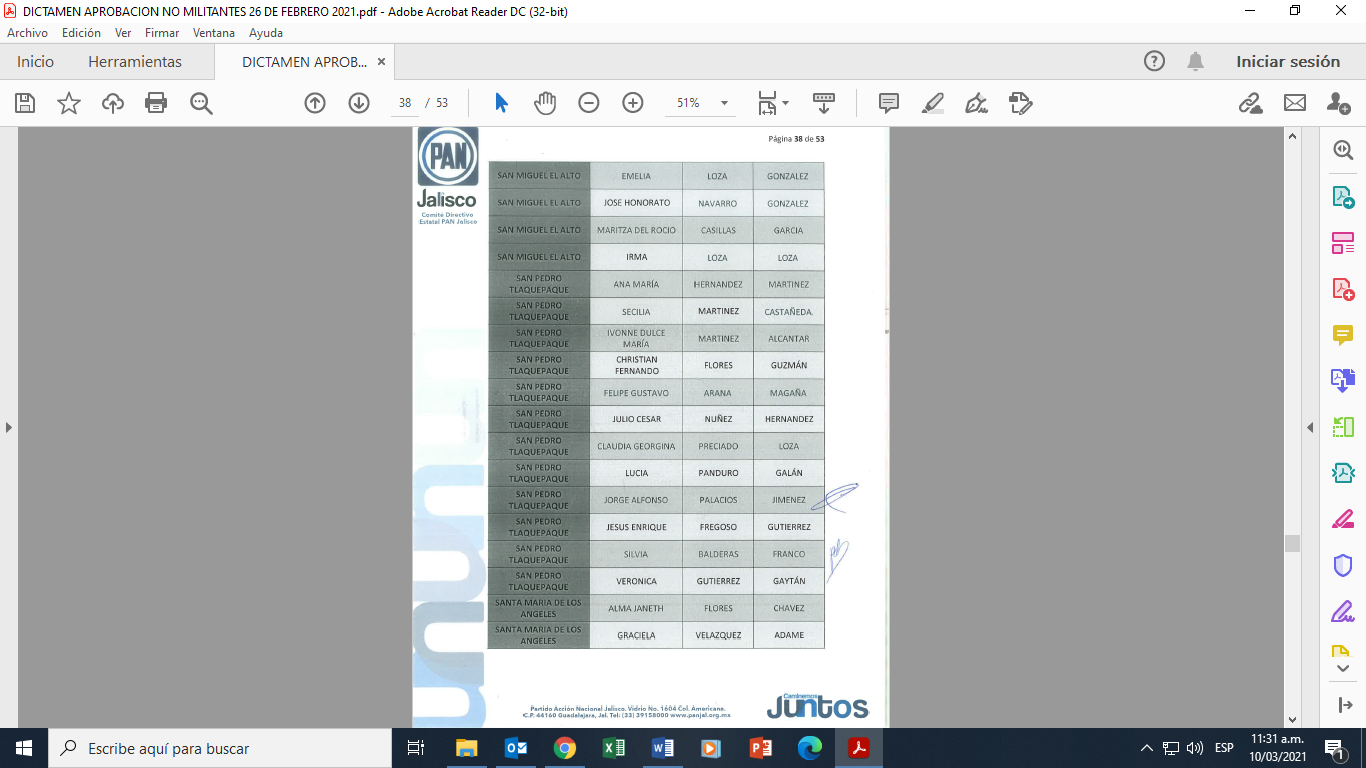 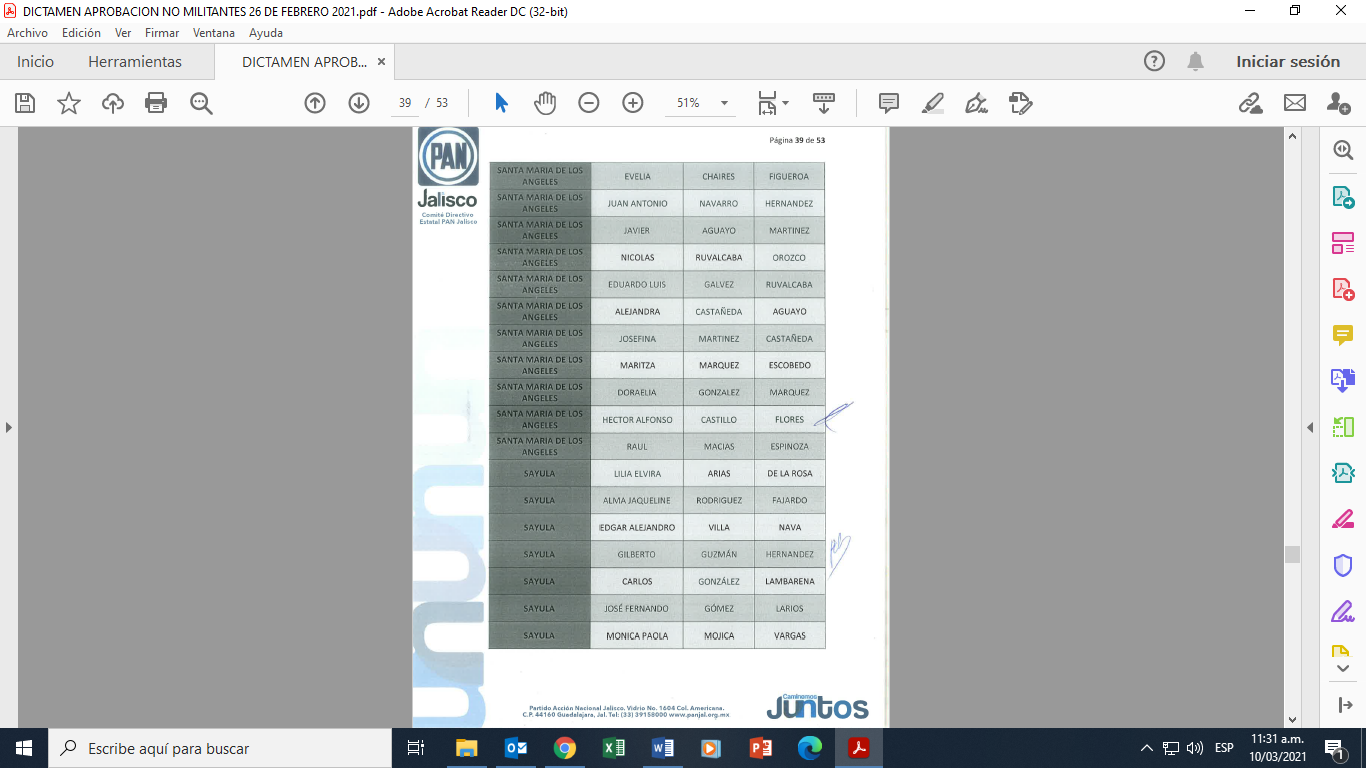 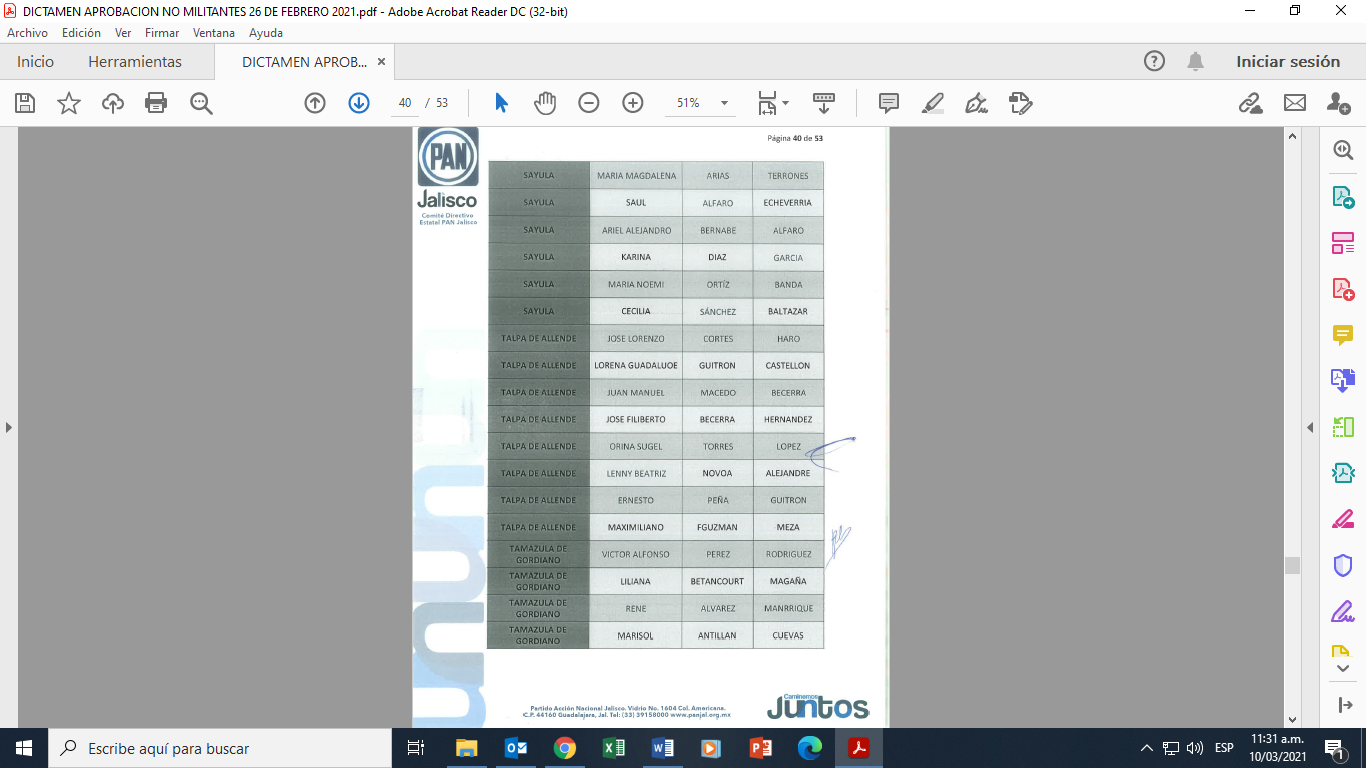 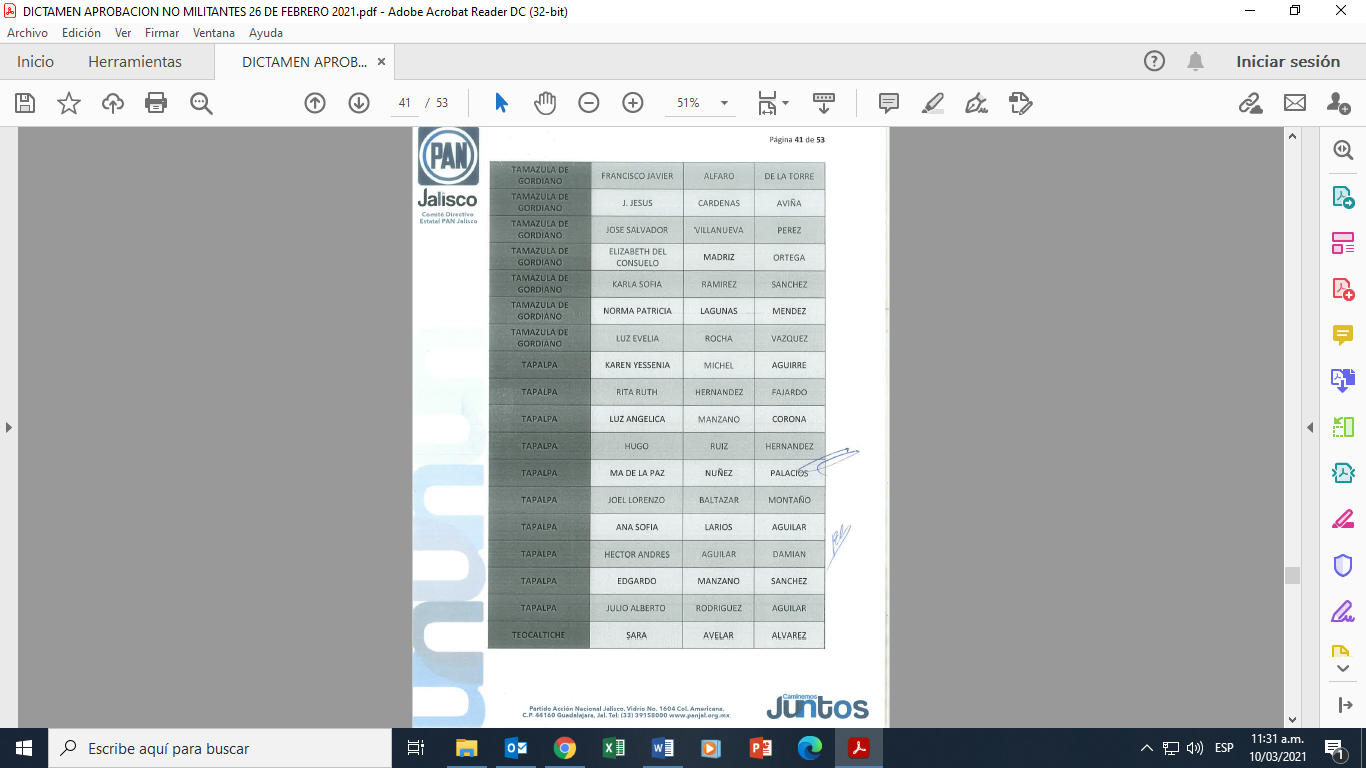 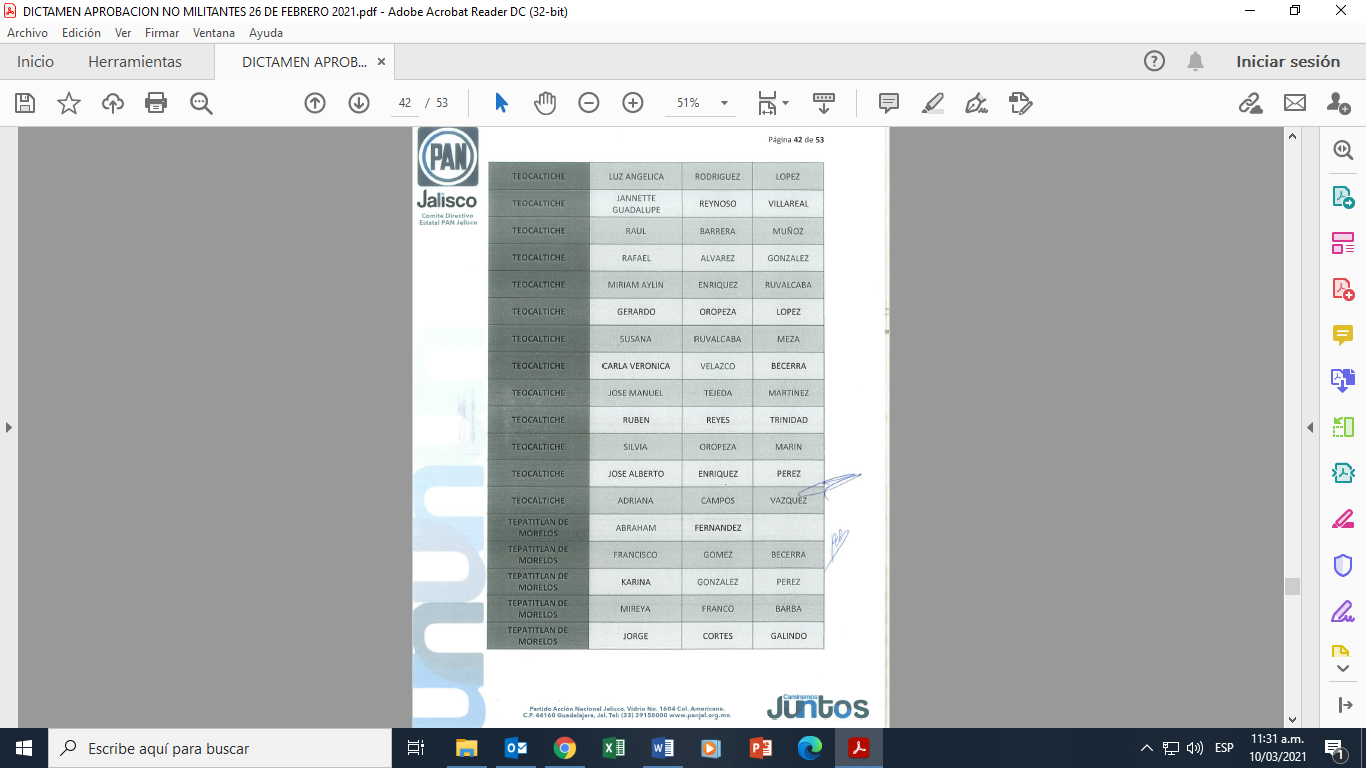 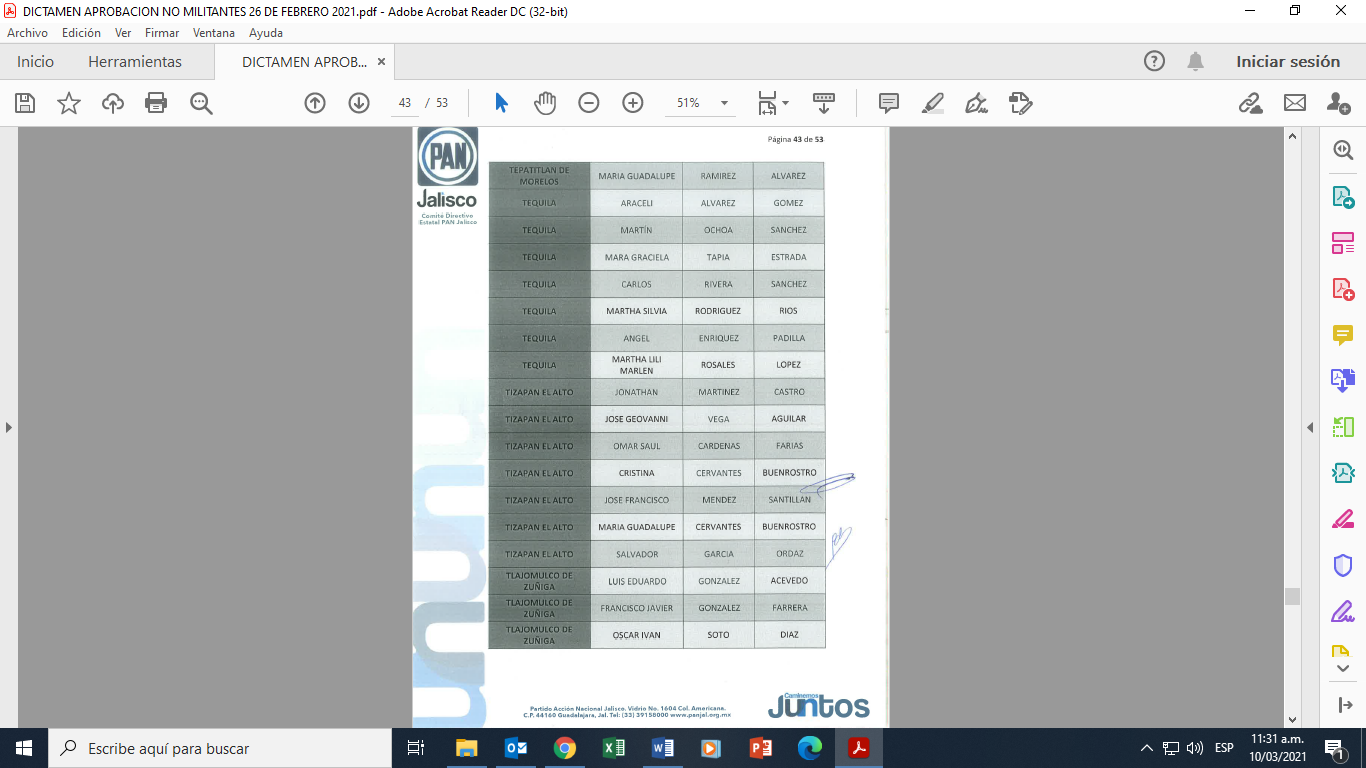 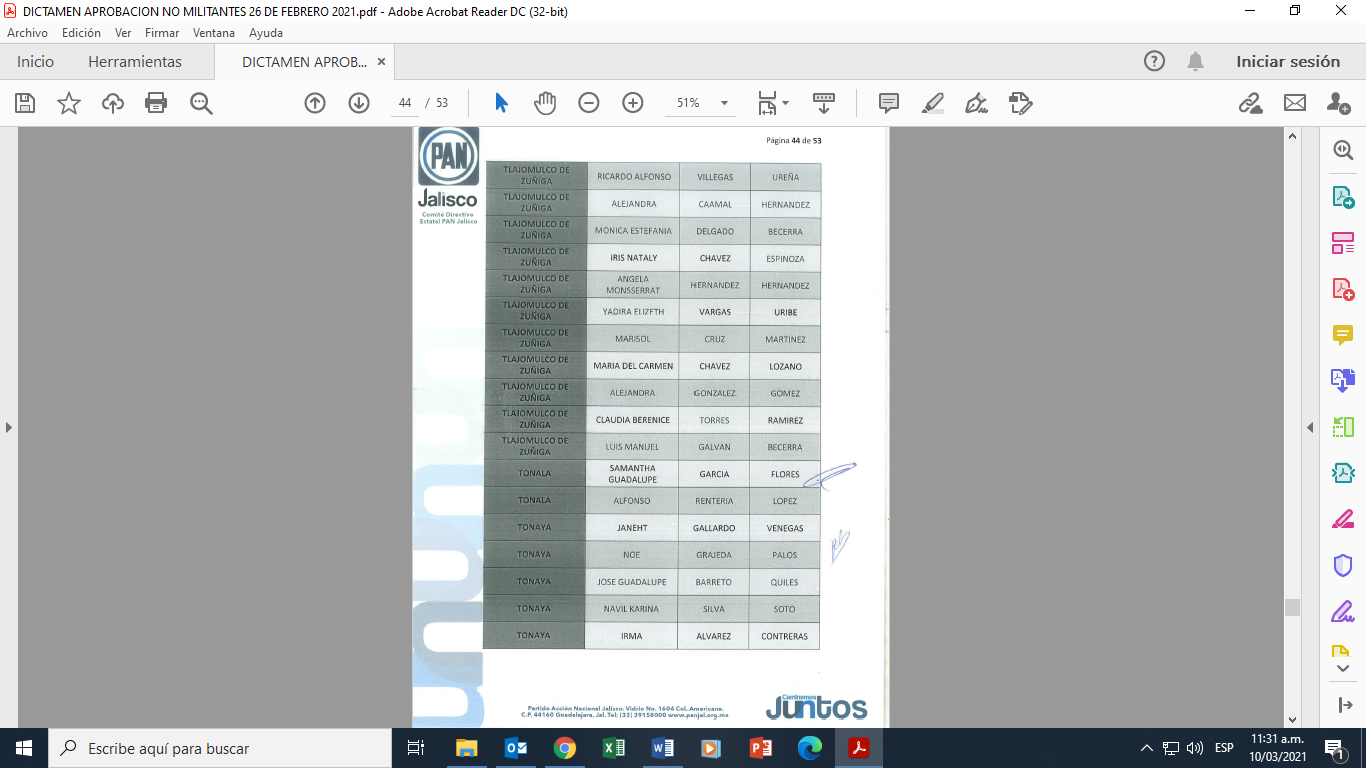 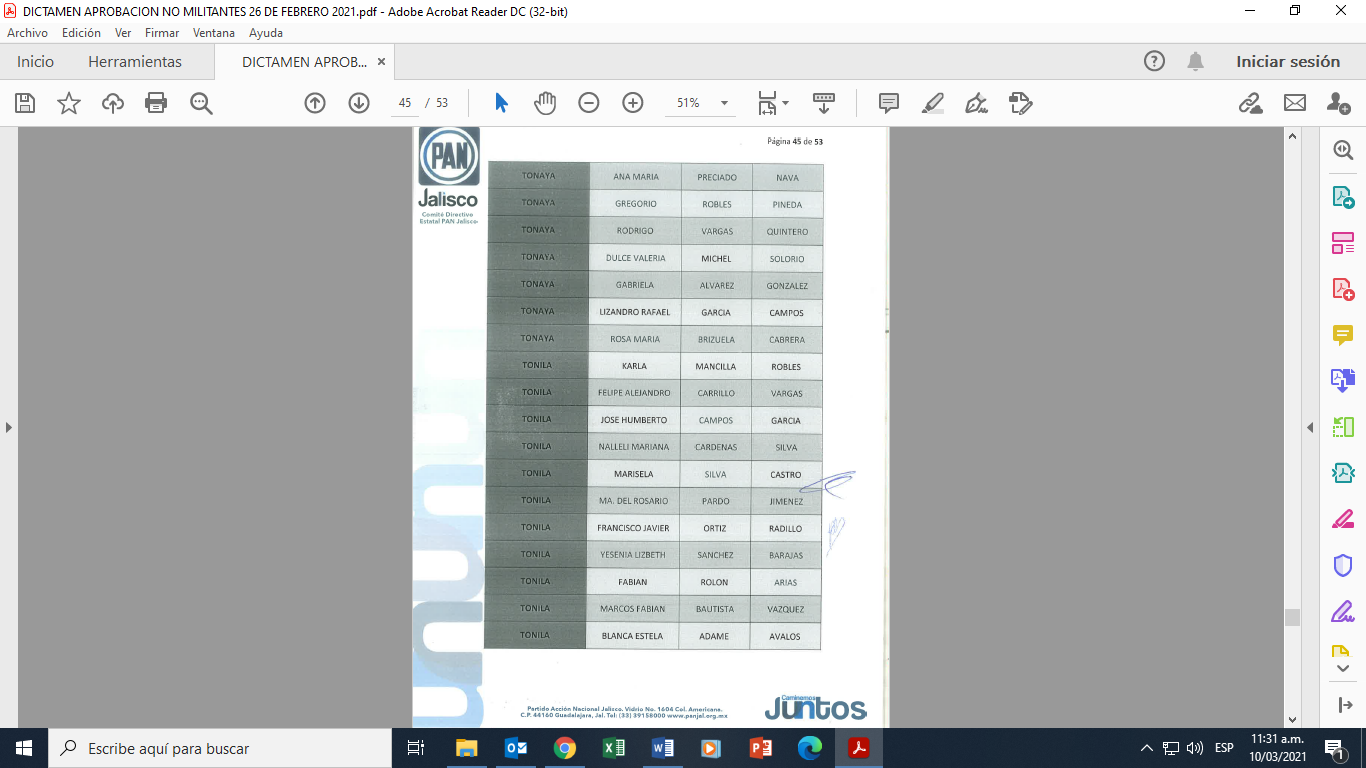 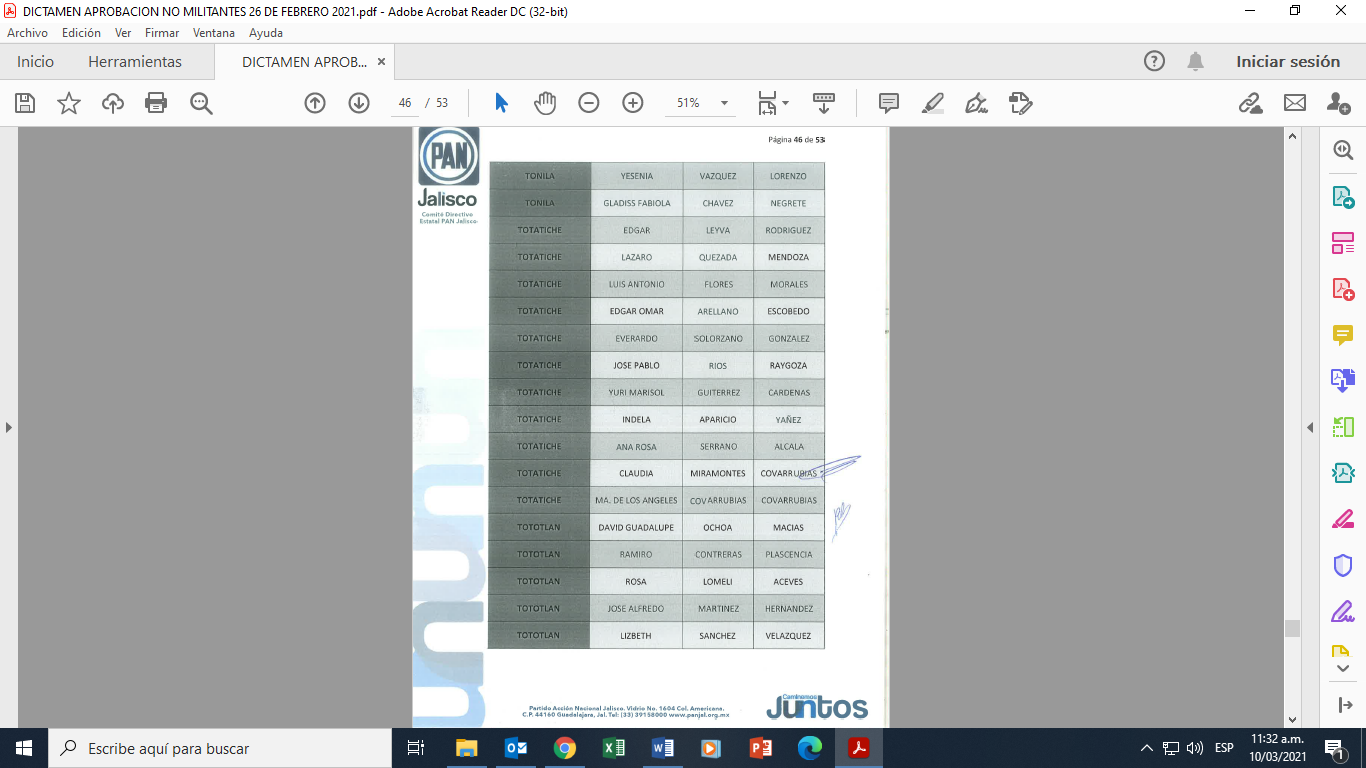 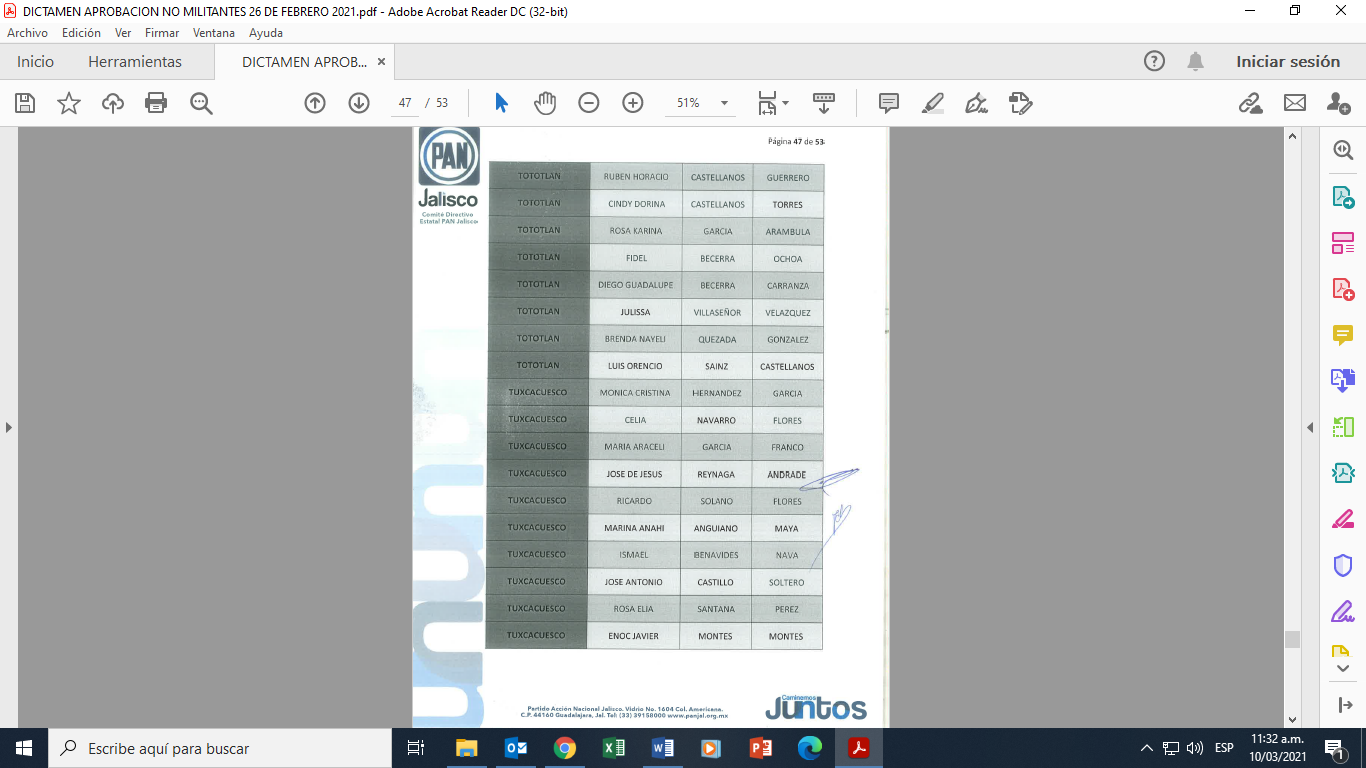 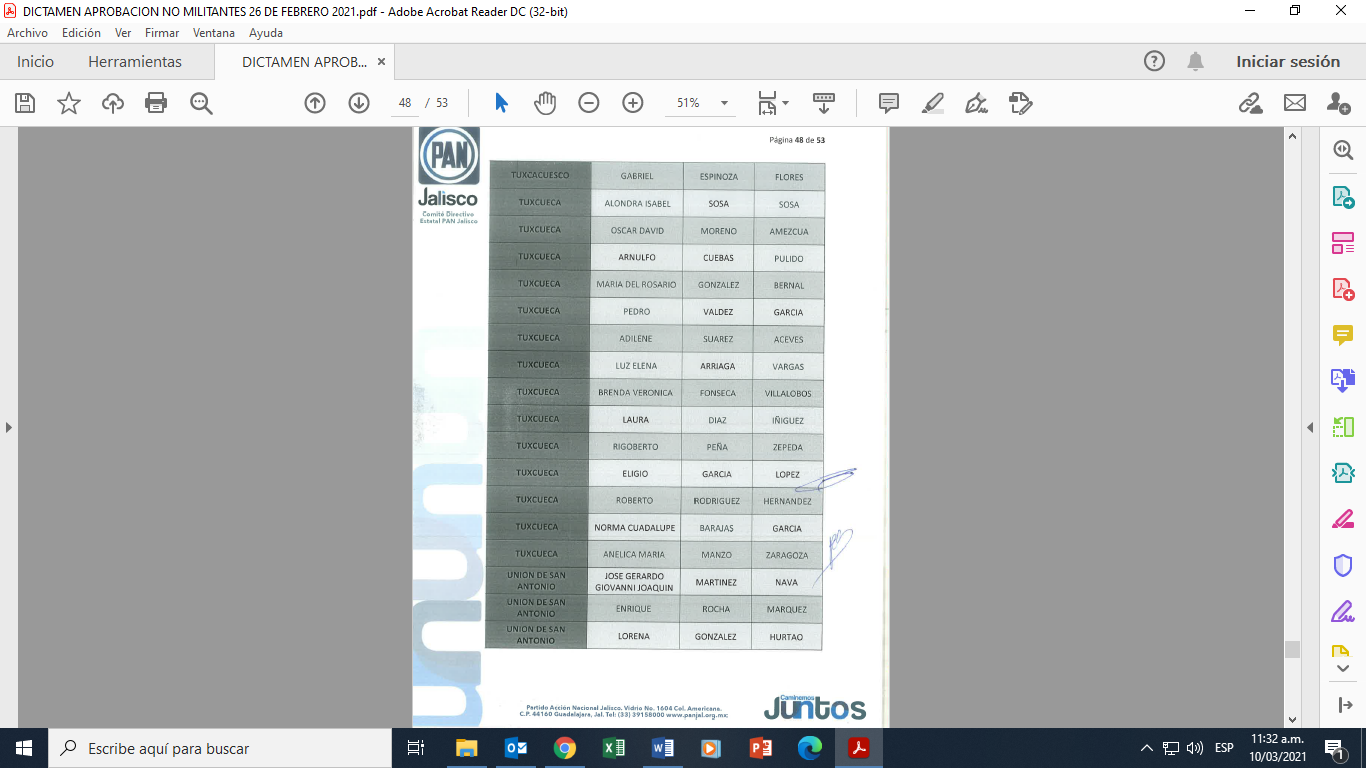 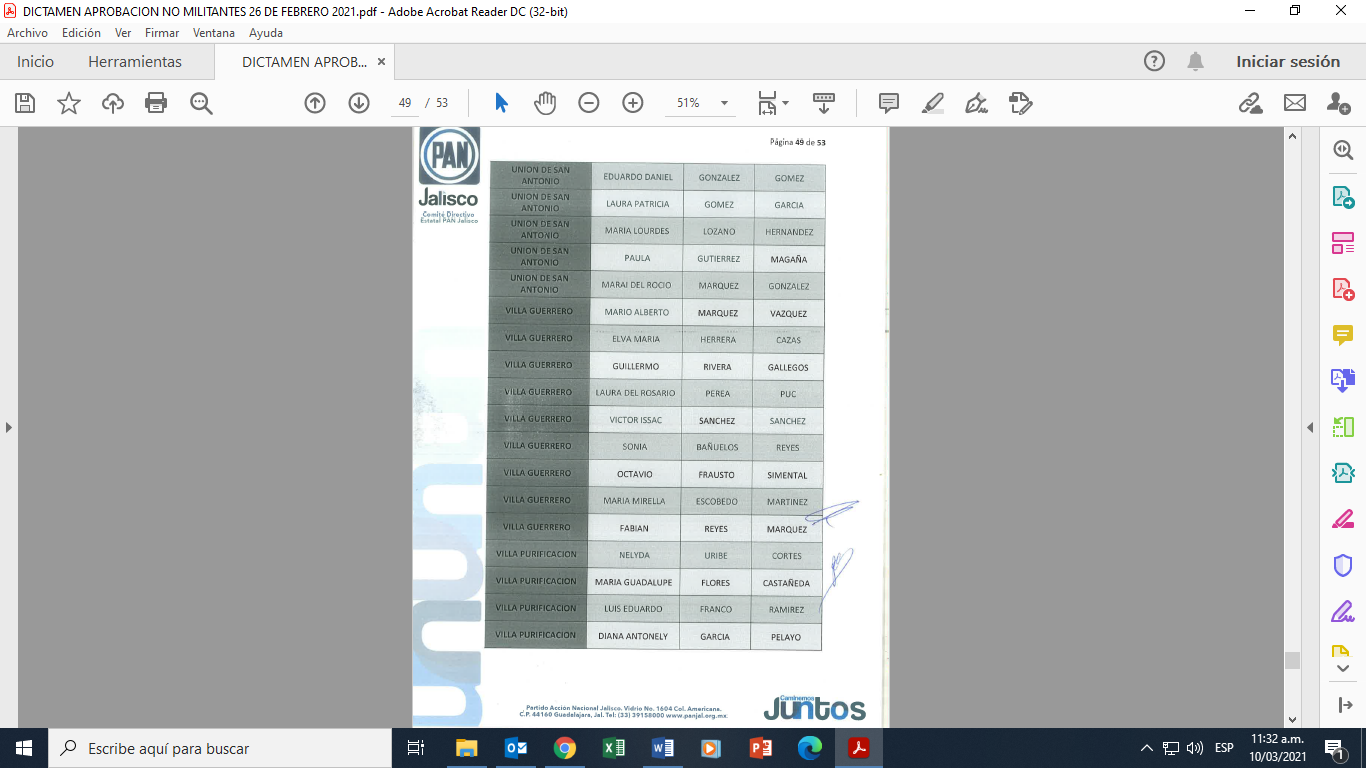 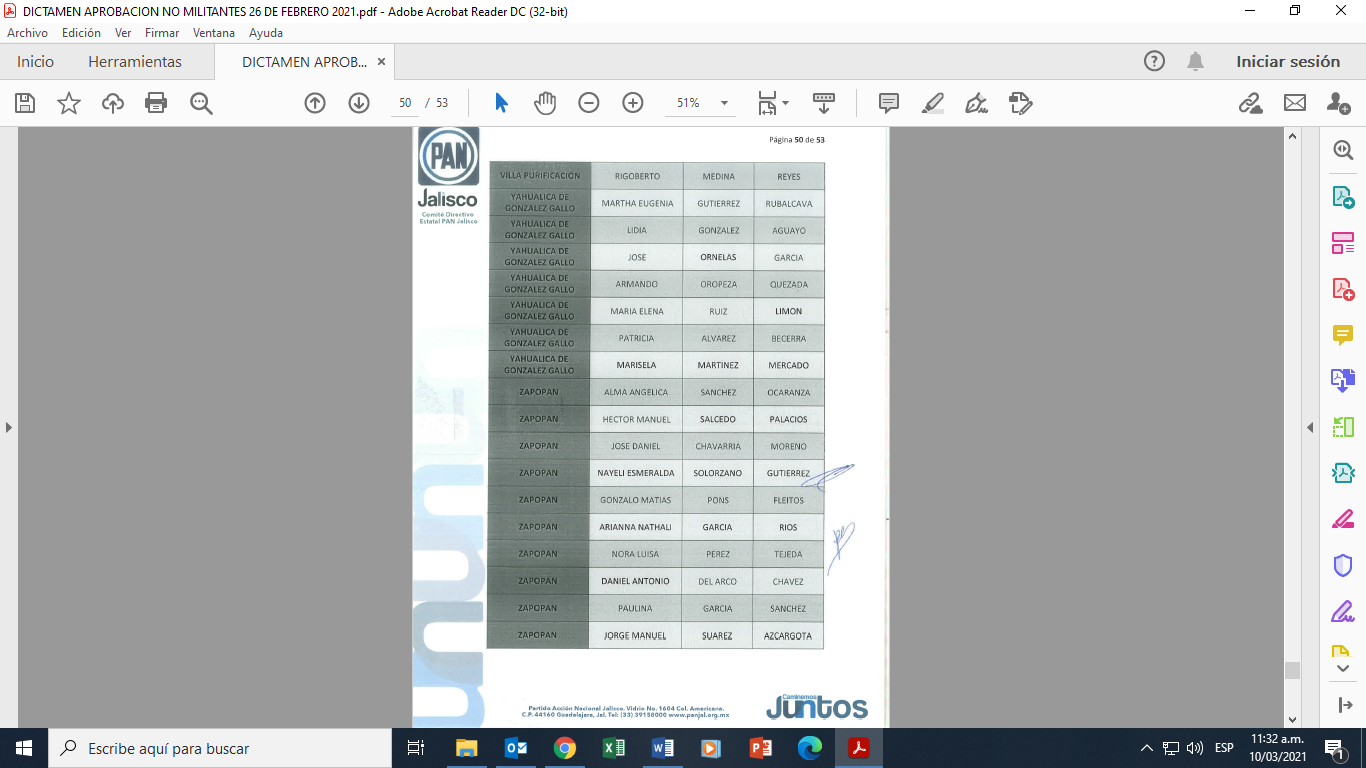 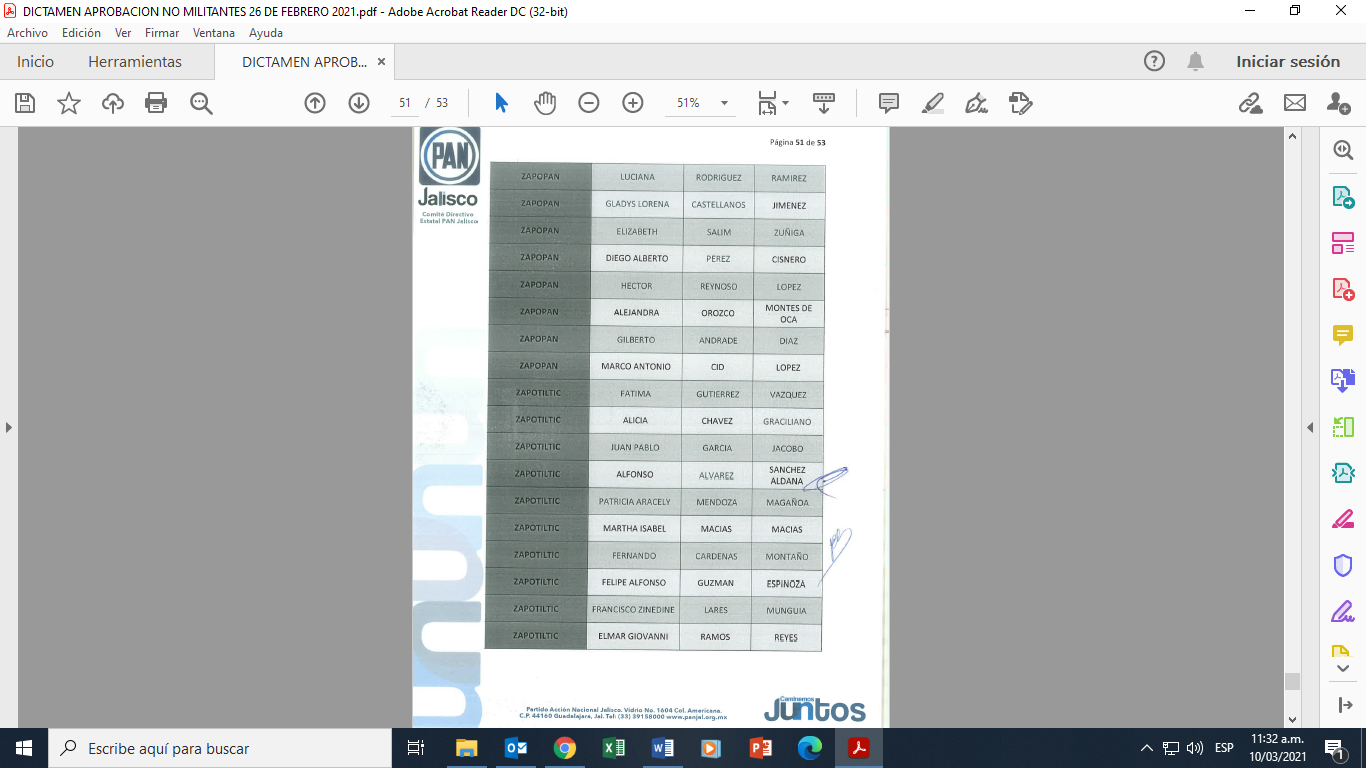 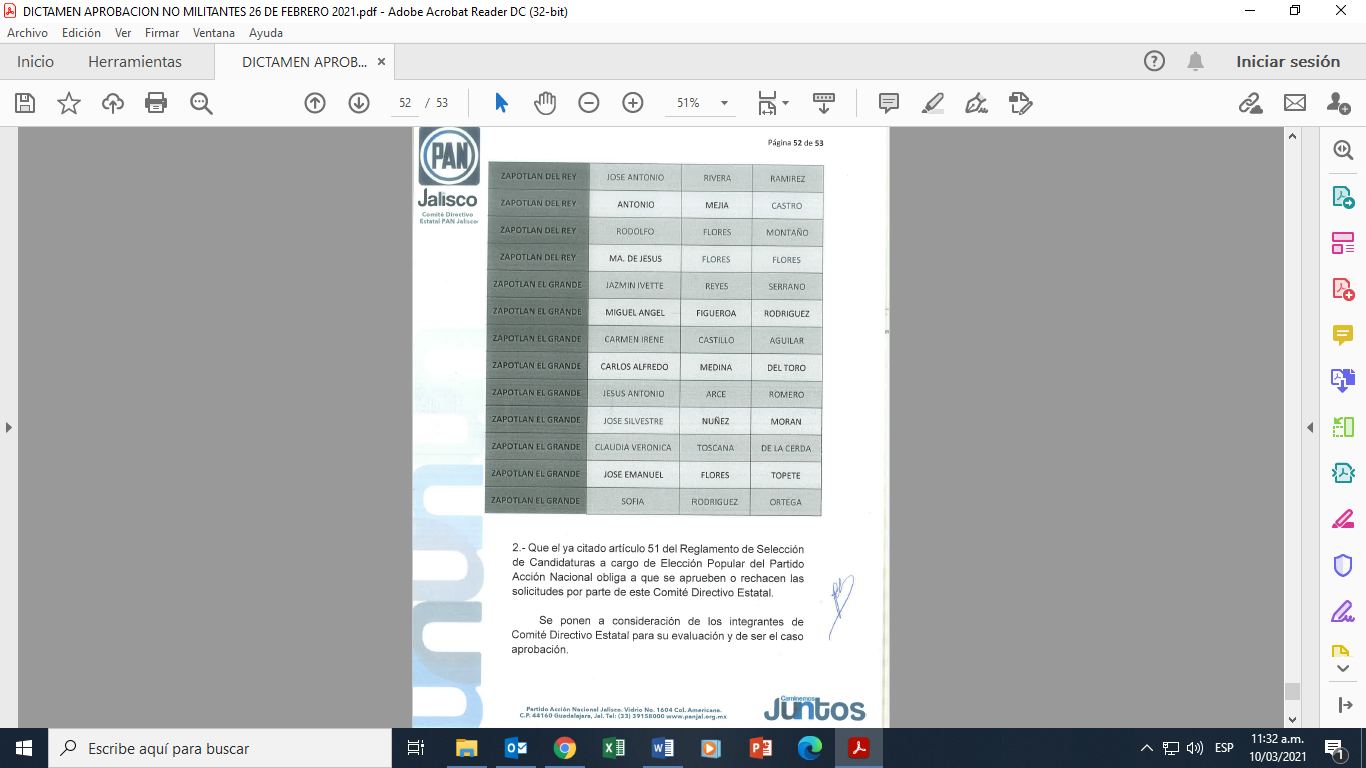 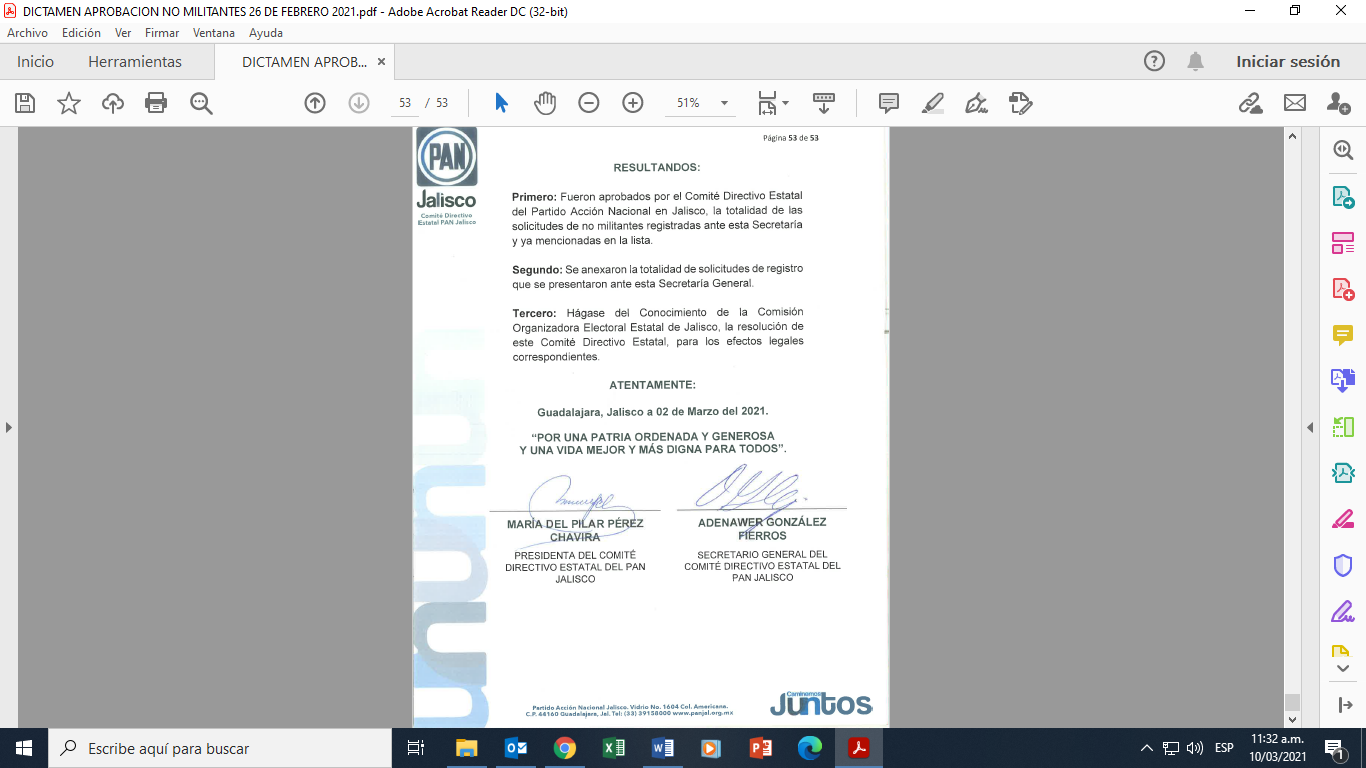 8. CLAUSURA: -------------------------------------------------------------------------------Siendo las 00 horas con 42 minutos del día 27 de Febrero del año 2021, la Presidenta del Comité Directivo Estatal María del Pilar Pérez Chavira, da por clausurada la Novena Sesión Extraordinaria del Comité Directivo Estatal.-----------------------------------------------------------------------------------------------------------------------------------------------------------------------------------------------------------------------------------------------------A T E N T A M E N T EGuadalajara, Jalisco a 27 de Febrero del 2021.“POR UNA PATRIA ORDENADA Y GENEROSAY UNA VIDA MEJOR Y MÁS DIGNA PARA TODOS”.NOVENA SESIÓN EXTRAORDINARIACOMISIÓN PERMANENTE ESTATAL13 DE FEBRERO DE 2021----------------------------------------------------------------------------------------------------------------------------------------------------------------------------- ACTA ----------------------------------------------------------------------------------------------------------------------------------------------------------------------------En la Guadalajara, Jalisco, siendo las 15 horas con 06 minutos, del día  13 de Febrero de 2021, se reunieron vía electrónicamente a través de una plataforma virtual, los integrantes de la Comisión Permanente Estatal, según la lista electrónica de registro que se adjunta al presente documento que forma parte integrante de la presente acta.------------------------------------------------------------------------------------------------------------------------------------------------------------------------------------------------La Sesión fue presidida por la Presidenta del Comité Directivo Estatal Maestra María del Pilar Pérez Chavira, quien estuvo asistida por el Lic. Adenawer González Fierros, en su carácter de Secretario General del Comité referido.----------------------------------------------------------------------------------------------------------------------------------------------------------------------------------------------------------------------------------------------------------------Dicho esto se hace constar que la Novena Sesión Extraordinaria de la Comisión Permanente Estatal del Partido Acción Nacional en Jalisco, se desarrolló previa emisión y publicación de una Convocatoria que contuvo el siguiente: ---------------------------------------------------------------------------------------------------------------------------------------------------------------------------------- ORDEL DEL DÍA -------------------------------------------------------------------------------------------------------------------------------------------------------------------Lista de asistencia.Declaración de quórum.Justificación de inasistencias.Aprobación del orden del día.Mensaje de la Presidenta María del Pilar Pérez Chavira.Informe de comunicaciones recibidas de diversos Comités Directivos Municipales solicitando cancelación de Jornada Electoral en virtud de tener precandidatura única en el proceso y en el caso, análisis y discusión de propuesta para atender las solicitudes presentadas, dentro del ámbito de las facultades de los Órganos del Partido.Clausura.1.-LISTA DE ASISTENCIA.------------------------------------------------------------------------------------------------------------------------------------------------------------------ El registro de los integrantes de la Comisión Permanente Estatal fue abierto desde las 14:00 horas, del día 13 de Febrero de 2021, tal y como obra en las constancias de registro virtuales que forman parte integrante de la presente acta, en dicho registro se manifestaron presentes: MARIA DEL PILAR PEREZ CHAVIRA, ADENAWER GONZALEZ FIERROS, GUSTAVO MACIAS ZAMBRANO, ALEXIS FERNANDO DE JESUS PONCE LOPEZ, ADRIANA BUENROSTRO VAZQUEZ, KARINA ARACELI GOMEZ MORENO, GABRIELA GONZALEZ RAMIREZ, GRAVIELA GUTIERREZ ROBLES, NORMA ELIZABETH MACIAS AGUIRRE, FAVIOLA JACQUELINE MARTINEZ MARTINEZ, MARIA GUADALUPE ARCELIA VELEZ HERNANDEZ, MARISELA CID RIVERA, FRIDA CASSANDRA FLORES GARCIA, MARIA LUCILA GONZALEZ LANDEROS, MARIA DEL REFUGIO OROS REYES, JUAN PABLO COLIN AGUILAR, JOSE DE JESUS HURTADO TORRES, CARLOS ANTONIO GAMBOA ALCAZAR, SALVADOR GOMEZ DE DIOS, BONIFACIO ROMERO VELADOR, JOSE ANTONIO GLORIA MORALES, RODOLFO GUADALUPE OCAMPO VELAZQUEZ, RICARDO ERNESTO PONCE IBARRIA, MANUEL ALEJANDRO ROJAS ROSALES.-------------------------------------------------------------------------------------------------------------------------------------------------------2.-DECLARACIÓN DE QUÓRUM. --------------------------------------------------------------------------------------------------------------------------------------------------------ADENAWER GONZÁLEZ FIERROS Declaró con fundamento en los artículo 67 Y 68 de los Estatutos Generales vigentes, y del artículo 38 del Reglamento de Órganos Estatales y Municipales, y de conformidad con lo contenido en las providencias SG/090/2021 emitidas por el Comité Ejecutivo Nacional del Partido Acción Nacional, que existe el quórum legal para sesionar, contando al momento con 24 (veinticuatro) integrantes de la Comisión Permanente Estatal, por lo que se puede sesionar válidamente.---------------------------------------------------------------------------------------------------------------------------------------------------------------------------3.-JUSTIFICACIÓN DE INASISTENCIAS. --------------------------------------------------------------------------------------------------------------------------------------------------ADENAWER GONZÁLEZ FIERROS Conforme el número 3 del orden del día puso a consideración de los Miembros de la Comisión Permanente Estatal presentes, justificar las inasistencias, no habiéndose presentado ninguna se agota este punto del orden del día.------------------------------------------------------------------------------------------------------------------------------------------------------------------------------------------------------4.-APROBACIÓN DEL ORDEN DEL DÍA---------------------------------------------------------------------------------------------------------------------------------------------------ADENAWER GONZÁLEZ FIERROS: En cumplimiento al punto número 4 correspondiente a la APROBACIÓN DEL ORDEN DEL DÍA, puso a consideración de los integrantes de la Comisión Permanente Estatal su aprobación, en vistas de que fue enviado de forma electrónica a los correos y chat de los integrantes de la Comisión Permanente Estatal, y no habiendo ninguna observación, se aprueba por UNANIMIDAD para quedar como sigue: ------------------------------------------------------------------------------------------------------------------------------------------------------------Lista de asistencia.Declaración de quórum.Justificación de inasistencias.Aprobación del orden del día.Mensaje de la Presidenta María del Pilar Pérez Chavira.Informe de comunicaciones recibidas de diversos Comités Directivos Municipales solicitando cancelación de Jornada Electoral en virtud de tener precandidatura única en el proceso y en el caso, análisis y discusión de propuesta para atender las solicitudes presentadas, dentro del ámbito de las facultades de los Órganos del Partido.Clausura.5.-MENSAJE DE LA PRESIDENTA MARÍA DEL PILAR PÉREZ CHAVIRA.-------------------------------------------------------------------------------------------------------------------“Muchísimas gracias a todas y a todos, sobre todo en este momento en que estamos en este momento en modo electoral de disposición total en que hay que conectarse cuando hay que hacerlo y que es afortunado poder hacerlo por este medio, quiero enviarles un saludo a cada uno de ustedes deseando de verdad que tengan buena salud personal y no solo ustedes, si no en sus familias y que podamos estar en la mejor sintonía para el proceso en el que estamos participando, quiero mencionar de manera particular el día de hoy para lo que vamos a sesionar pero no puedo dejar de informarles lo que el día de ayer se circuló en el chat de este órgano si considero de valiosa importancia que lo podamos estar compartiendo, que a su vez tengan la información y que podamos estar en apoyo total a esta presentación en sociedad que el día de ayer se hizo con las dirigencias de las representaciones nacionales las dirigencias locales de los partidos que vamos suscritos en la coalición va por mexico, ayer en Jalisco tuvmos de manera particular tuvimos un evento a la una de la tarde con esta representación nacional y estatal y la presencia de las y los 20 candidatos a diputación federal que estarán abanderando esta coalición va por México, dentro de este evento nos ha parecido que fue de un impacto realmente favorable ante la opinión pública como asi se sintió en el ambiente, como asi se sintió de quienes participaron pero sobre todo quienes atestiguaron y difundieron este hecho, decirle a la sociedad jalisciense que Acción Nacional ha estado y estará siempre del lado de la institucionalidad de buscar lo mejor para México y de buscar la manera de detener este deterioro que se a tenido con el gobierno actual y que hay total generosidad para estar buscando las coincidencias con partidos que históricamente podemos ser antagónicos o divergentes para acotar en aquello que coincidimos, fundamentalmente en el tema de evitar la confrontación y buscar la unión nacional, cuidar la institucionalidad y que no se desbarate lo que con tanto tiempo se ha estado construyendo y que trasciende sexenios colores y programas, estar justo del lado no solo de que se conozca si no que se viva y que se respete lo que está establecido en la constitución y las leyes que de ahí emanen y que en estos dos años precisamente por violentar en derecho de la misma hemos estado en situaciones caóticas, ayer hubo este evento, ustedes lo pueden estar viendo en el monitoreo de medios que todas las mañanas se les hace llegar en este chat y probablemente en sus redes sociales han visto los ecos y creo que estamos saliendo muy fortalecidos, vamos a iniciar con presencia, comunicación y sobre todo aclarar a la ciudadanía quienes somos los que estamos optando por salvar a México y tener una real apuesta en tener mayoría en el congreso federal que se juega el 6 de junio para tener diputadas y diputados federales que estén a favor de México, quiero pedirles a cada uno de ustedes que son parte de la dirigencia de este PAN Jalisco que estamos muy atentos, que hagamos eco que estemos en la misma sintonía y sobre todo concordantes con las réplicas de todas las difusiones, opiniones y el mensaje que estaremos generando los partidos coaligados las y los candidatos y por supuesto los equipos de trabajo para tener este gran impulso, trabajo, aporte, que desde Jalisco hemos de conseguir, estaremos todas las mañanas a través precisamente del mensaje que reciben de comunicación social para que nos ayuden para la difusión, opinión y sobre todo para explicar y lograr un gran animo en la militancia en este esfuerzo en conjunto que en lo local se está haciendo, y que pulsemos que ecos se pueden estar teniendo en lo local, queremos evitar los errores que en la experiencia anterior genero de confusiones y de situaciones que no fueron favorables para acción nacional hoy queremos ser muy cuidadosos en que se tenga con claridad donde estamos coaligados y como tampoco estemos confrontando o entorpeciendo los partidos coaligados en los temas en que tenemos candidaturas únicas que es en lo loca, ustedes como responsables líderes en el trabajo que se realiza en el trabajo de acción nacional serán de verdad, una palanca de apoyo fundamental y con ello, sabemos que queremos y podemos contar y tendremos que decirle así a la dirigencia nacional que estamos haciendo lo que nos toca acelerando el paso y poniendo loa condiciones para que sea una experiencia exitosa, les agradezco mucho que estemos en esa sintonía, el segundo tema que quiero estar comentando con ustedes es justamente el motivo de esta reunión como en un momento más nos harán del conocimiento por parte del Secretario General o el equipo de apoyo, si tendremos que conocer que ha sido recibida de alguna manera el análisis de peticiones solicitando la cancelación de procesos, en ello hemos sido muy cuidadosos de valorar lo que se pide y la forma en que se hace para evitar que haya confusión de términos en lo jurídico, la cancelación de un proceso puede ocasionar que se quede precisamente ese proceso y tuviera que reabrirse otro donde puedan haber diferentes participantes, métodos, etc., y a lo que hemos logrado entender y en donde hay ánimos de muchas personas para que esto pueda ser un motivo de fortalecimiento y no lo contrario, es que existe cuarenta y tres municipios de los setenta y cuatro convocados a un proceso de selección de candidatos a votación de la militancia en jornada electoral, hubo cuarenta y tres municipios que lograron tener candidaturas únicas, este es un indicador interesante que tenemos que cuidar y que el motivo de solicitar esta reunión es para solicitar lo que en facultades corresponde a la comisión permanente y en el caso hacer la solicitud a las instancias del partido que son las garantes de conducir los procesos electorales cuidando en todo momento la preservación de los derechos adquiridos a los que han decidido participar como precandidatos y precandidatas y en el cumplimiento en que los militantes han solicitado tener el derecho de ser electores de sus candidatos y candidatos, eso es lo que hemos intentando privilegiar cuidando siempre la institucionalidad y el alcance de las atribuciones de cada uno de los órganos, sobre de estos 43 municipios que tuvieron candidaturas únicas han tenido alguna variación, que es parte de lo que estará a consideración de ustedes, la intención pues es, reencontrar esta oportunidad de elección democrática de las y los panistas que en su momento tienen esta convocatoria abierta, privilegiar también que en los lugarews donde existe candidatura única y que por esa razón es evidente el resultado que prodria arrojar el realizar una jornada electoral tanto por economía de proceso, como por tener una certeza en el respeto de derechos adquiridos se pueda estar también ponioendo la petición ante los órganos correspondientes para tomar la decisión, entonces con absoluta responsabilidad sabiendo que dentro de las atribuciones que tenemos como Comisión Permanente del estado es precisamente que en el ámbito de nuestras competencia se observen los estatutos y reglamentos asi como otros instrumentos legales que tenemos en el aprtido tenemos trambien la oportunidad de estar considerando peticiopnes tanto de la mlitancia como de las dirigencia smunicipales y siendo absolutamente respetuosos de lo que son nuestros organos electorales pero también de las atribuciones que se tienen para en su momento garantizar a quienes están solicitando aprticipar, podamos lgorar digazmoslo asi, ganar-ganr que todo sea dentro de la vía institucionalidad reencuentro con la vía democrática,, facilitación también de tiempos como de riesgos y garantías de derechos a todas y a todas y a todos en ese sentido pues, es que se hará la presentación del siguiente tema que es el que hoy se convoca, les invito a que seamos cuidadosos responsables y garantes de esta institucionalidad, muchísimas gracias porque sé que así se hará y en el caso, le pediría al secretario general que pasemos al siguiente punto del orden del día”.-----------------------------------------------------------------------------------------------------------------------------------------------------------------------------------------6.-INFORME DE COMUNICACIONES RECIBIDAS DE DIVERSOS COMITÉS DIRECTIVOS MUNICIPALES SOLICITANDO CANCELACIÓN DE JORNADA ELECTORAL EN VIRTUD DE TENER PRECANDIDATURA ÚNICA EN EL PROCESO Y EN EL CASO, ANÁLISIS Y DISCUSIÓN DE PROPUESTA PARA ATENDER LAS SOLICITUDES PRESENTADAS, DENTRO DEL ÁMBITO DE LAS FACULTADES DE LOS ÓRGANOS DEL PARTIDO.--------------------------------------------------------------------------------------------------------------------------------------------------------Para el desarrollo de este punto del orden del día, el SECRETARIO GENERAL DEL COMITÉ DIRECTIVO ESTATAL EL LIC. ADENAWER GONZÁLEZ FIERROS solicito a todos los integrantes de la Comisión Permanente Estatal presentes su autorización para que el C. Arnoldo Salvador Cornejo Salomon, mediante una presentación haga del conocimiento de los integrantes de la Comisión, cuales son los oficios recibidos en este Comité Directivo estatal con relación a la solicitud de cancelación de jornada electoral en los municipios donde solo hay un solo precandidato(a) registrado, dicha propuesta fue aprobada por UNANIMIDAD.----------------------------------------------------------------------------------------------------------------------------Se inserta a continuación el dictamen que suscribe la Comisión Permanente Estatal con relación a la propuesta para atender dichas solicitudes dentro del ámbito de las facultades de la Comisión Permanente Estatal.-------------------------------------------------------------------------------------------------------------------------------------------------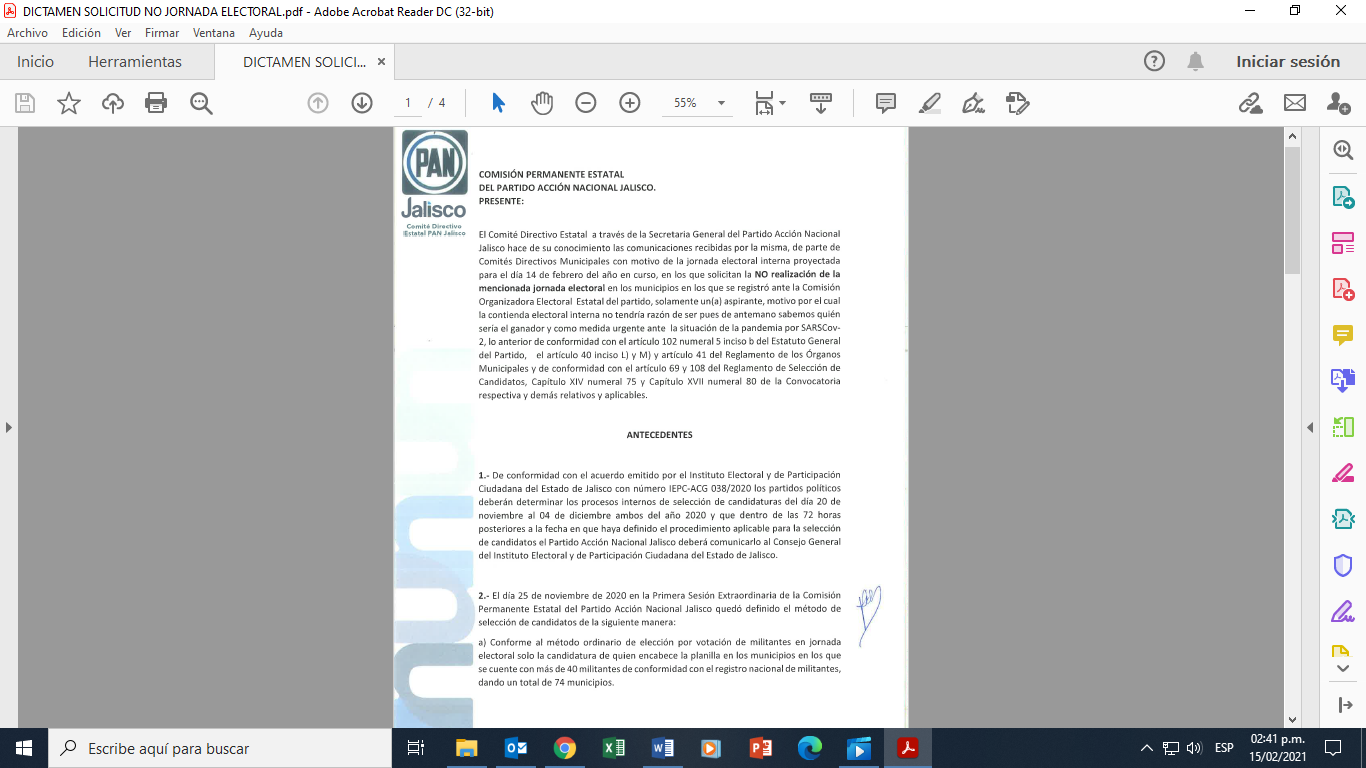 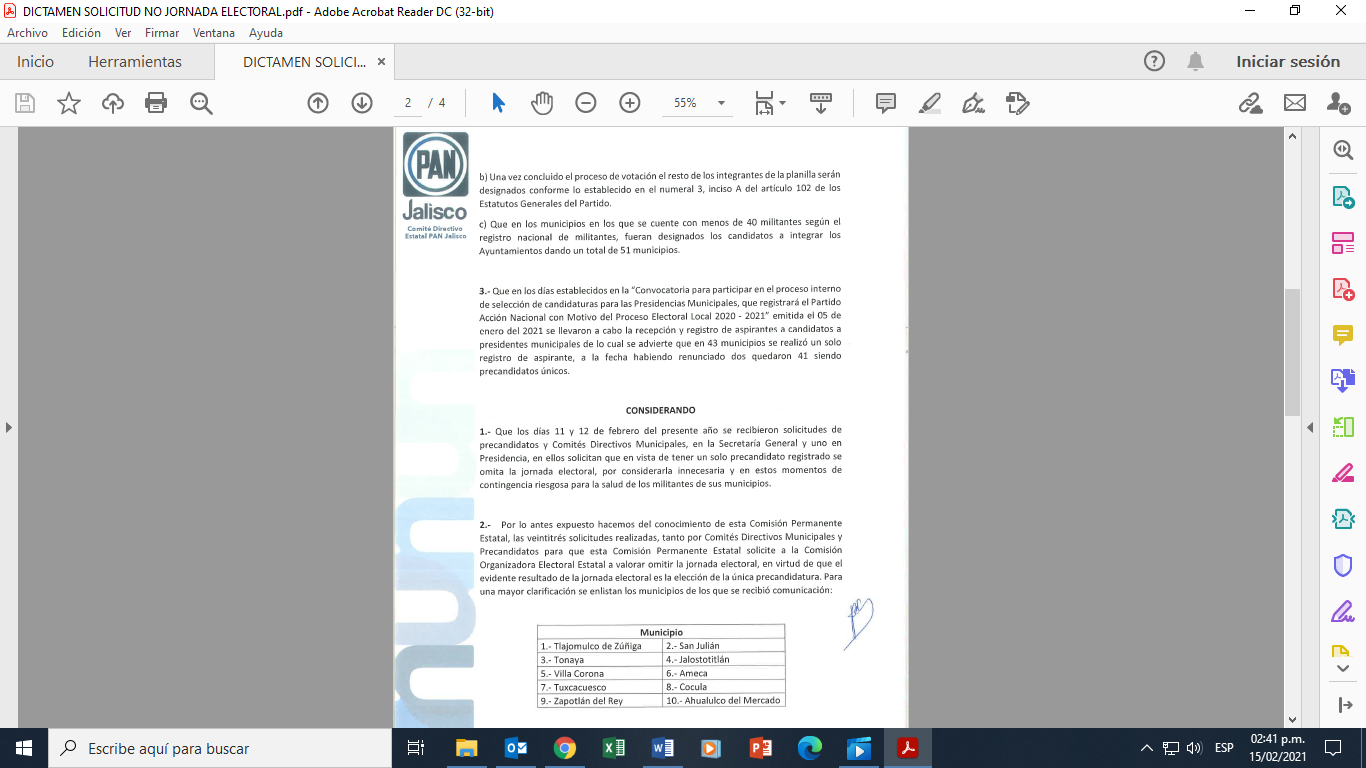 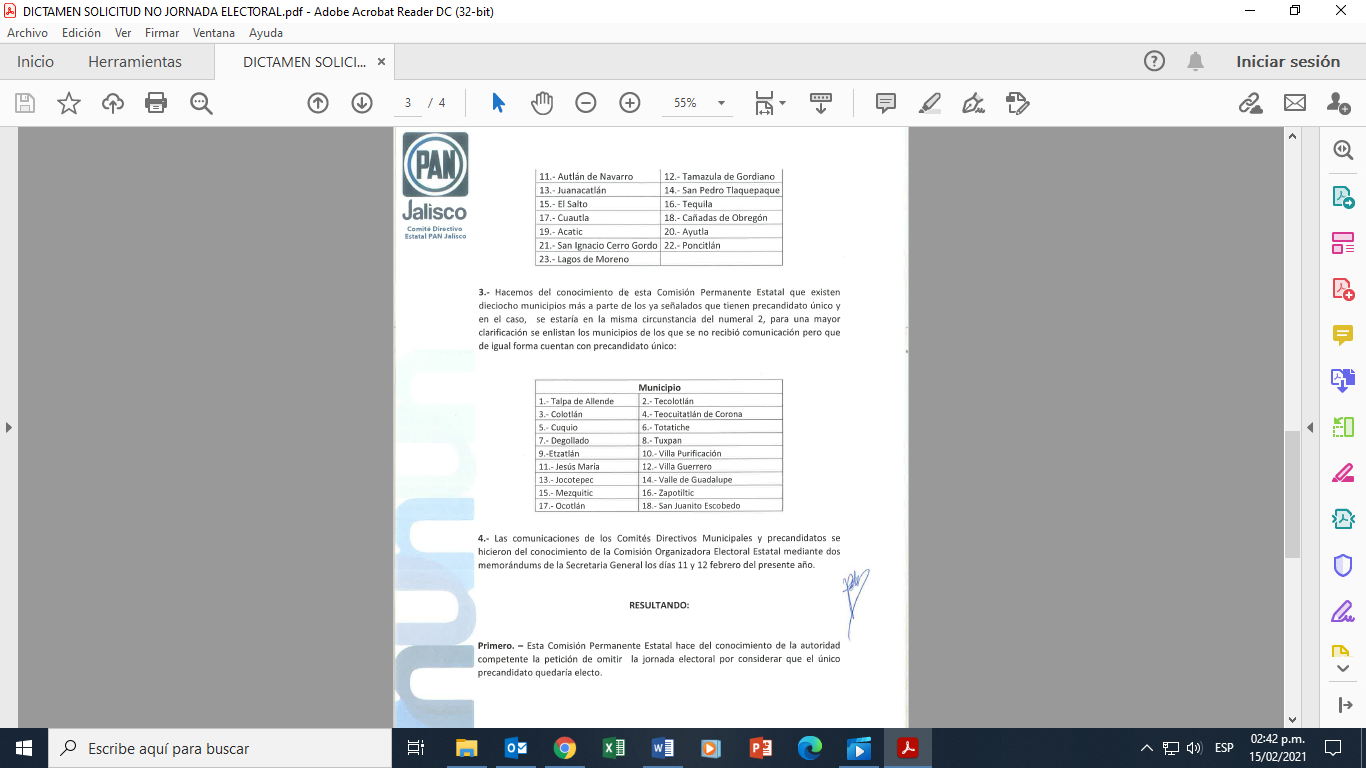 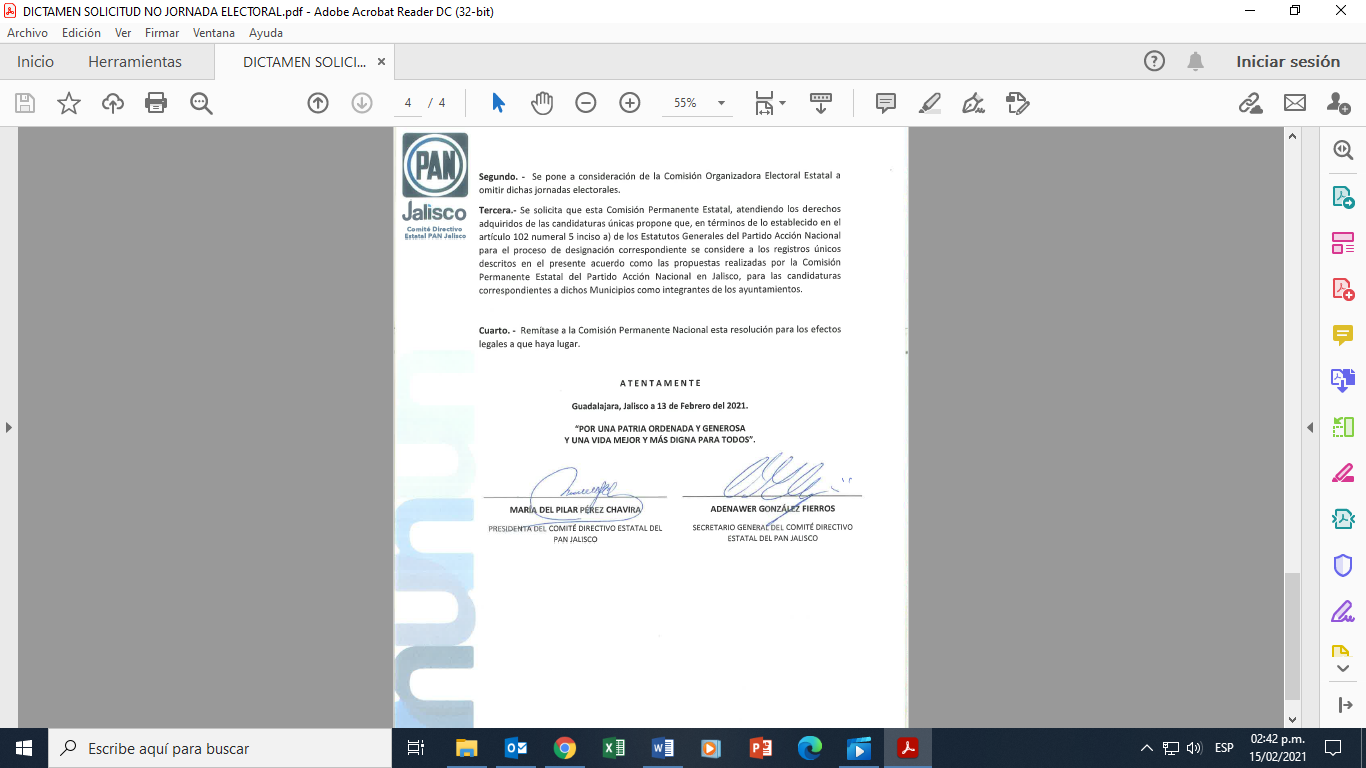 --------------------------------------------------------------------------------------------------------------------------------------------------------------------------------------------Antes de dar paso a la votación del DICTAMEN presentado, el integrante de la Comisión Permanente Estatal del Partido Acción Nacional en Jalisco, JUAN PABLO COLIN AGUILAR, da uso a la voz para manifestar lo siguiente: “Buenas tardes a todos, abonar un poco a lo que el dictamen plantea perfectamente en las dos vertientes, uno en el tema de salud dado que  la pandemia a provocado que no podamos tener los procesos democráticos como los teníamos estipulados en el PAN y además por una costumbre de la fiesta democrática de acción nacional, sin embargo, quisiera rescatar un segundo punto que es  la suma de unidad y aplaudir que existió capacidad de unidad en el panismo de Jalisco para poder sacar candidaturas en un solo sentido, evitar la confrontación interna, ser proactivo para sacar candidatos que puedan ofrecer a la ciudadanía esa oferta democrática y humanista que necesita Jalisco, si bien esas dos vertientes poder abonar, me gustaría también reconocer que la dirigencia del Partido Acción Nacional del Estado de Jalisco han hecho un dictamen que se presenta en apego jurídico a las leyes aplicables en materia electoral para que no pueda existir ninguna licitud jurídica que pueda poner endeble un derecho constitucional de todos aquellos que han querido participar en este ejercicio democrático del Partido Acción Nacional, sin más secretario, solamente abonar a lo que está plasmado en el dictamen y agradecer esta sesión para que pueda darse este planteamiento en que los municipios puedan evitar este ejercicio donde pudiera ser afectada la salud de todos los militantes del Partido Acción Nacional”.---------------------------------------------------------------------------------------------------------------------------------------------------------------------------------------------------------------------------------------------------------------------------------------------------------------------------------------------------------------------------------------------------------------------------------------------------------------------------------------------------------------EL SECRETARIO GENERAL DEL COMITÉ DIRECTIVO ESTATAL, SOMETIÓ A VOTACIÓN DE LOS INTEGRANTES DE LA COMISIÓN PERMANENTE ESTATAL DEL PARTIDO ACCIÓN NACIONAL EN JALISCO EL DICTAMEN ANTERIORMENTE SEÑALADO QUE TIENE POR OBJETO ATENDER LAS SOLICITUDES PRESENTADAS CON RELACIÓN A LA PETICIÓN DE NO SOLICITUD DE JORNADAS ELECTORALES EN LOS MUNICIPIOS DONDE SOLO SE REGISTRO UN PRECANDIDATO(A) EN CANDIDATURAS A PRESIDENTES MUNICIPALES PARA EL PROCESO ELECTORAL 2020-2021 EN EL ESTADO DE JALISCO, EL CUAL SE APROBÓ POR UNANIDMIDAD -------------------------------------------------------------------------------------------------------------------------------------------------------------------------------------------------------------7.-CLAUSURA: ----------------------------------------------------------------------------------------------------------------------------------------------------------------------------Siendo las 15 horas con 40 minutos del día 13 de Febrero del año 2021, la Presidenta del Comité Directivo Estatal María del Pilar Pérez Chavira, da por clausurada la Novena Sesión Extraordinaria del Comisión Permanente Estatal del Partido Acción Nacional en el Estado de Jalisco.----------------------------------------------------------------------------------------------------------------------------------------------------------------------------------------------------------------------------------------------------------------------------------------A T E N T A M E N T EGuadalajara, Jalisco a 13 de Febrero del 2021.“POR UNA PATRIA ORDENADA Y GENEROSAY UNA VIDA MEJOR Y MÁS DIGNA PARA TODOS”.MUNICIPIONOMBRE ASPIRANTE A:TAMAZULA DE GORDIANOALFONSO ALVAREZ JIMENEZSUPLENTE DE DIPUTADO LOCAL DTO.19 MRGUADALAJARAALEJANDRO GALVAN SANCHEZSUPLENTE DE DIPUTADO LOCAL DTO.11 MRGUADALAJARAJAQUELINE GRANADOS MENDOZAPROPIETARIA DE DIPUTADO LOCAL DTO.6 MRGUADALAJARAJAQUELINE AYALA SILVASUPLENTE DE DIPUTADO LOCAL DTO.6 MRTLAQUEPAQUEALICIA MURO OROZCOSUPLENTE DE DIPUTADO LOCAL DTO.13 MRMARGARITA LICEA GONZÁLEZALEXIS FERNANDO DE JESÚS PONCE LÓPEZFREDY MEDINA SÁNCHEZROSA ICELA DÍAZ GURROLAMIGUEL ÁNGEL MARTÍNEZ CRUZCLAUDIA IMELDA SALDAÑA ASCENCIOJOSÉ DEL REFUGIO QUEZADA JASSOMARÍA DE LOS ÁNGELES ZAPIAIN ARELLANOVÍCTOR MANUEL NAVARO ROMEROSERGIO TABARES OROZCOPAULINA RUBIO FERNÁNDEZLILIANA CASTAÑEDA ORTEGAJAIRO ELÍAS GONZÁLEZ GONZÁLEZANGÉLICA PÉREZ PLAZOLAGERARDO PALACIOS CAMPOSLEOPOLDO VALLÍN ESPARZA